РОЗРОБЛЕНО ТА ВНЕСЕНО: Національним медичним університетом імені (повне найменування медичного навчального закладу)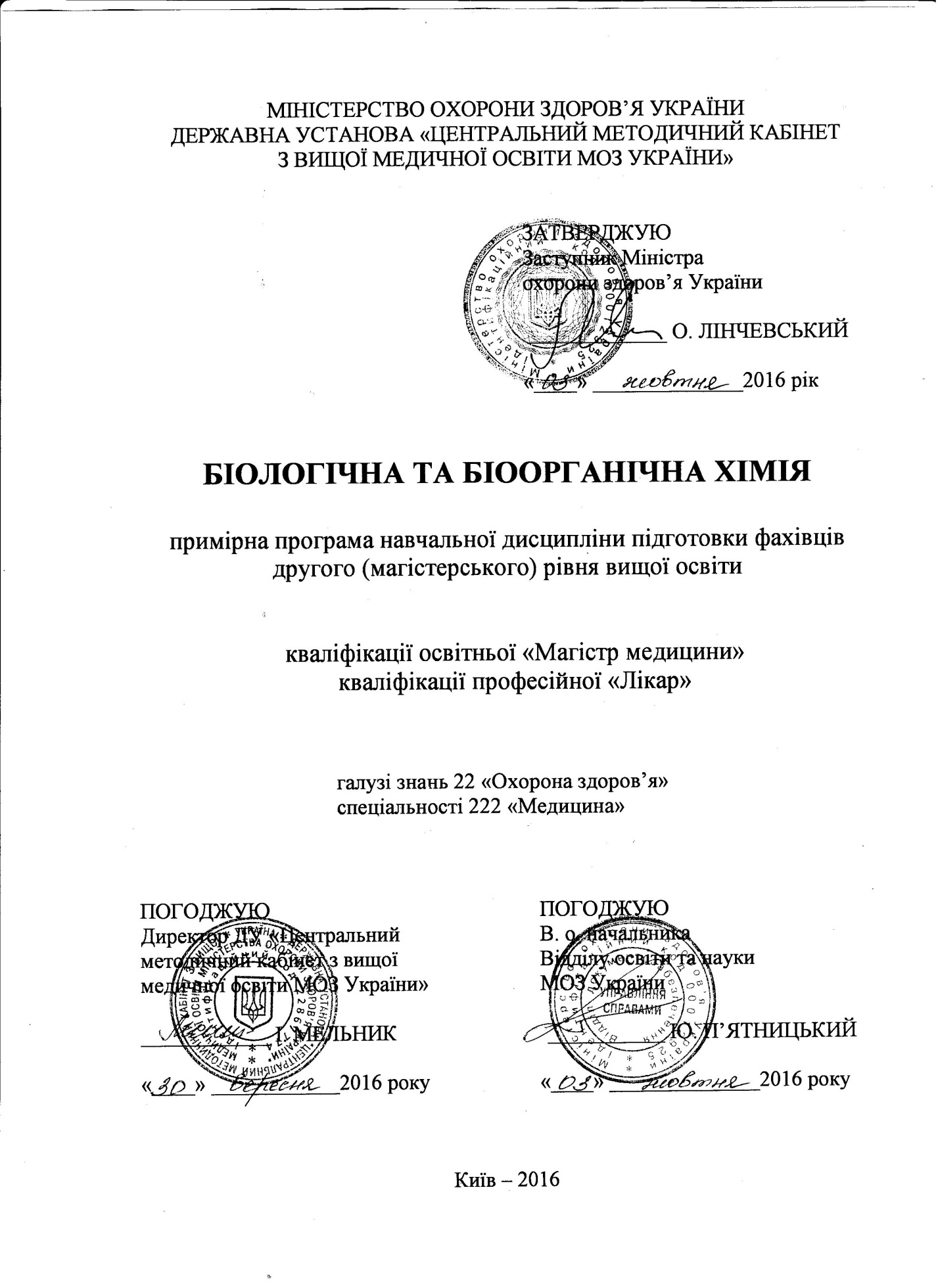 О. О. Богомольця, кафедра біоорганічної та біологічної хімії РОЗРОБНИКИ ПРОГРАМИ: зав.кафедри, професор Л.В.Гайова, доцент О.В. Стеченко, доц. Л.В.Яніцька, к.хім.н. Н.В.Оберніхіна_________РЕЦЕНЗЕНТИ:Обговорено та рекомендовано до затвердження на міжкафедральній нараді фахівців однопрофільних  кафедр ________________________________“__06__”  _вересня_ 2016_ року, протокол №_1_ВСТУППрограма вивчення навчальної дисципліни «Біологічна та біоорганічна хімія» складена відповідно до Стандарту вищої освіти УкраїниДругий (магістерський рівень)	(назва рівня вищої освіти)	галузі знань ______________22 “Охорона здоров’я”______________________(шифр і назва галузі знань)спеціальності_____________222 Медицина________(код і найменування спеціальності)спеціалізації(й) __________________________________________________(код і найменування спеціалізації)освітньої програми _________________________________________________(найменування освітньої програми)Опис навчальної дисципліни (анотація): навчальна дисципліна «Біологічна та біоорганічна хімія» викладається для студентів першого та другого курсів протягом трьох семестрів. На вивчення навчальної дисципліни відводиться 9,5 кредитів ЄКТС - 285 годин (170 аудиторних і 115  годин самостійної роботи студента). Програма дисципліни структурована на модулі, до складу яких входять блоки змістових модулів. Обсяг навчального навантаження студентів описаний у кредитах ECTS– залікових кредитах, які зараховуються студентам при успішному засвоєнні ними відповідного модулю (залікового кредиту). Предметом вивчення навчальної дисципліни: є хімічний склад живих організмів (організму людини) та біохімічні перетворення, яким підлягають молекули, що входять до їх складу.Міждисциплінарні зв’язки: Біологічна та біоорганічна хімія як навчальна дисципліна:	а) базується на вивченні студентами медичної біології, біофізики, медичної хімії, морфологічних дисциплін та інтегрується з цими дисциплінами;	б) закладає основи вивчення студентами молекулярної біології, генетики, фізіології, патології, загальної та молекулярної фармакології, токсикології та пропедевтики клінічних дисциплін, що передбачає інтеграцію викладання з цими дисциплінами та формування умінь застосовувати знання з біологічної та біоорганічної хімії, насамперед біохімічних процесів, які мають місце в організмі здорової та хворої людини, в процесі подальшого навчання і професійної діяльності; 	в) закладає основи клінічної діагностики найпоширеніших захворювань, моніторингу перебігу захворювання, контролю за ефективністю застосування лікарських засобів та заходів, спрямованих на профілактику патологічних процесів; 	г) отримані теоретичні знання, практичні навички та уміння з дисципліни формують клінічне мислення у студентів та будуть використовуватись при вивченні елективних курсів "Клінічна біохімія" на 4 році навчання та "Клінічна біохімія з лабораторною діагностикою" на 5 та 6 роках навчання, тобто після завершення вивчення основних клінічних дисциплін терапевтичного та хірургічного циклів.Мета та завдання навчальної дисципліниМетою викладання навчальної дисципліни «Біологічна та біоорганічна хімія» є вивчення  біомолекул  та  молекулярної  організації   клітинних  структур,  загальних закономірностей ферментативного каталізу та  біохімічної динаміки  перетворення  основних  класів біомолекул  (амінокислот,  вуглеводів,  ліпідів, нуклеотидів, порфіринів тощо),  молекулярної біології та генетики інформаційних макромолекул (білків та нуклеїнових кислот),  тобто молекулярних механізмів спадковості та реалізації генетичної інформації,  гормональної регуляції метаболізму та біологічних функцій клітин,  біохімії спеціальних фізіологічних функцій. Основними завданнями вивчення дисципліни «Біологічна та біоорганічна хімія» є оволодіння знаннями та навичками проводити біохімічні дослідження на виявлення нормальних та патологічних компонентів в біологічних рідинах. Аналізувати результати біоохімічних досліджень для діагностики найпоширеніших захворювань людини.Аналізувати біохімічні процеси обміну речовин та його регуляції в забезпеченні функціонування органів та систем організму людини.Кінцевою метою є оволодіння знаннями про біохімічні властивості та обмін основних біомолекул в організмі людинини в нормі та за умови патологій. Проведення біохімічних досліджень в біологічних рідинах та оцінювання результатів з інтерпретацією клініко-діагностичного значення.Компетентності та результати навчання, формуванню яких сприяє дисципліна (взаємозв'язок з нормативним змістом підготовки здобувачів вищої освіти, сформульованим у термінах результатів навчання у Стандарті).Згідно з вимогами стандарту дисципліна забезпечує набуття студентами компетентностей:інтегральна:здатність розв’язувати типові та складні спеціалізовані задачі й практичні проблеми у професійній діяльності чи у процесі навчання, застосовувати набуті знання, уміння, навички та особисті якості, здібності, цінності для виконання завдання будь-якого рівня складності під час професійної діяльності або навчання.загальні:здатність до аналізу і синтезу, організації та планування; здатність набути базові загальні знання, також базові знання з професії; здатність застосовувати знання в практичних ситуаціях; визначеність і наполегливість щодо поставлених завдань і взятих обов’язків; удосконалити вміння управляти інформацією; здатність оцінювати та забезпечувати якість виконуваних робіт; здатність діяти соціально відповідально та громадсько свідомо.спеціальні (фахові, предметні):здатність до аналізу відповідності структури біоорганічних речовин фізіологічним функціям, які виконуються в живому організмі; здатність інтерпретувати особливості фізіологічного стану організму та розвиток патологічних процесів згідно результатів лабораторних досліджень;здатність пояснювати біохімічні та молекулярні основи фізіологічних функцій клітин, органів та систем організму людини;здатність  інтерпретувати біохімічні механізми виникнення патологічних процесів в організмі людини та принципи їх корекції;здатність опрацювати результати біохімічних досліджень та змін, біохімічних показників, які застосовуються для діагностики найбільш розповсюджених захворювань людини; Здатність аналізувати біохімічні процеси обміну речовин та його регуляції в забезпеченні функціонування органів та систем організму людини.Деталізація компетентностей відповідно до дескрипторів НРК у формі «Матриці компетентностей» Матриця компетентностейРезультати навчання:У результаті вивчення навчальної дисципліни студент повинен знати: Структуру біоорганічних сполук та функції, які вони виконують в організмі людини.  Реакційну здатність основних класів біомолекул, що забезпечує їх функціональні властивості та метаболічні перетворення в організмі.Біохімічні механізми виникнення патологічних процесів в організмі людини.Особливості діагностики фізіологічного стану організму та розвитку патологічних процесів на основі біохімічних досліджень.Зв′язок особливостей будови та перетворень в організмі біоорганічних сполук як основи їх фармакологічної дії в якості лікарських засобів.Основні механізми біохімічної дії та принципи спрямованого застосування різних класів фармакологічних засобів.Біохімічні та молекулярні основи фізіологічних функцій клітин, органів і систем організму людини.Функціонування ферментативних процесів, що відбуваються в мембранах і органелах для інтеграції обміну речовин в індивідуальних клітинах.Норми та зміни біохімічних показників, що застосовуються для діагностики найпоширеніших хвороб людини.Значення біохімічних процесів обміну речовин та його регуляції в забезпеченні функціонування органів, систем та цілісного організму людини.вміти:Аналізувати відповідність структури біоорганічних сполук фізіологічним функціям, які вони виконують в організмі людини. Інтерпретувати особливості фізіологічного стану організму та розвитку патологічних процесів на основі лабораторних досліджень.Аналізувати реакційну здатність вуглеводів, ліпідів, амінокислот, що забезпечує їх функціональні властивості та метаболічні перетворення в організмі.Інтерпретувати особливості будови та перетворень в організмі біоорганічних сполук як основи їх фармакологічної дії в якості лікарських засобів.Інтерпретувати біохімічні механізми виникнення патологічних процесів в організмі людини та принципи їх корекції.Пояснювати основні механізми біохімічної дії та принципи спрямованого застосування різних класів фармакологічних засобів.Пояснювати біохімічні та молекулярні основи фізіологічних функцій клітин, органів і систем організму людини.Аналізувати функціонування ферментативних процесів, що відбуваються в мембранах і органелах для інтеграції обміну речовин в індивідуальних клітинах.Аналізувати результати біохімічних досліджень та зміни біохімічних та ферментативних показників, що застосовуються для діагностики найпоширеніших хвороб людиниІнтерпретувати значення біохімічних процесів обміну речовин та його регуляції в забезпеченні функціонування органів, систем та цілісного організму людини.2. Інформаційний обсяг навчальної дисципліниНа вивчення навчальної дисципліни відводиться 285 годин 9,5 кредитів ЄКТС.Примітка.Співвідношення кількості годин аудиторних занять до самостійної і індивідуальної роботи становить (%):для денної форми навчання – 60%/40%Програма структурована у модулі:Модуль 1. Біологічно важливі класи біоорганічних сполук. Біополімери та їх структурні компоненти.	Змістові модулі:Теоретичні основи будови та реакційної здатності  біоорганічних сполук. Карбонові кислоти та їх функціональні похідні. Ліпіди.-Амінокислоти, пептиди, білки. Вуглеводи.Біологічно активні гетероциклічні сполуки. Нуклеозиди, нуклеотиди, нуклеїнові кислоти.Модуль 2. Загальні закономірності метаболізму. Змістові модулі:Введення в біохімію. Біохімічні компоненти клітин. Ферменти та коферменти. Регуляція метаболізму. Біохімія харчування та вітамінів. Основні закономірності обміну речовин. Цикл трикарбонових кислот. Молекулярні основи біоенергетикиМодуль 3. Загальні закономірності метаболізму. Метаболізм вуглеводів, ліпідів, амінокислот та його регуляція.Метаболізм вуглеводів та його регуляція.Метаболізм ліпідів та його регуляція Метаболізм амінокислот. Ензимопатії амінокислотного обміну.Модуль 4. Молекулярна біологія. Біохімія міжклітинних комунікацій.Змістові модулі:Основи молекулярної біології. Основи молекулярної генетикиМолекулярні механізми дії гормонів на клітини-мішені. Біохімія гормональної регуляції.Модуль 5. Біохімія тканин та фізіологічних функцій.Біохімія та патобіохімія крові та імунних процесів.Функціональна та клінічна біохімія органів і тканин3. Структура навчальної дисципліни4.Теми лекцій 1 КУРС МОДУЛЬ 12 КУРС 5. Теми  семінарських занять6.Теми практичних занять1 КУРС Модуль 1 2 КУРС7. Теми лабораторних занять8.Самостійна роботаМодуль 1 2 КУРС6. Індивідуальні завданняІндивідуальні завдання носять творчий, пошуковий характер, сприяють розвитку пізнавальної активності студентів. Індивідуальні завдання студенти виконують самостійно під керівництвом викладача. Це додаткові завдання, що дозволяють студентові поглибити свої знання з дисципліни, наприклад, підготовка виступу на конференції та друку тез за тематикою роботи кафедри на щорічну конференцію, що проходить на базі НМУ імені О.О. Богомольця.7. Завдання для самостійної роботи Завдання для самостійної роботи – це загальнообов’язкові завдання, виділені у робочих зошитах,які студент повинен підготувати на кожне заняття; ведення конспекту, заповнення робочого зошита, вивчення лексики, вивчення підтем, що не потребують пояснення.8. Методи навчання— методи організації і здійснення навчально-пізнавальної діяльності (пояснювально-ілюстративний; репродуктивний)— методи стимулювання і мотивації навчально-пізнавальної діяльності (проблемного викладу; частково-пошуковий);— методи контролю і самоконтролю за ефективністю навчально-пізнавальної діяльності.9. Методи контролюМетоди усного контролю і самоконтролю:- Індивідуальне опитування;- Фронтальне опитування;- Програмоване опитування.Методи письмового контролю і самоконтролю:- Контрольна письмова робота;- Контрольні тестові  завдання- Письмові ПМК;- Програмовані письмові роботи.10. Форма підсумкового контролю успішності навчання Підсумковий контроль успішності навчання складається із письмової роботи у вигляді підсумкового модульного контролю та усної співбесіди.11. Схема нарахування та розподіл балів, які отримують студентиМодуль 1* кількість балів за виконання ІСРС = від 0 до 12 балів.ОЦІНЮВАННЯ ПРАКТИЧНИХ ЗАНЯТЬ модуль 2 та ПК модуль 3(20 зан, 21-модуль)* кількість балів за виконання ІСРС = від 0 до 12 балів.ОЦІНЮВАННЯ ПРАКТИЧНИХ ЗАНЯТЬ модуль 4 та  ПК модуль 5(11 зан, 12-модуль)для медичних №1-4 факультетів та ФПЛЗСУ* кількість балів за виконання ІСРС = від 0 до 12 балів.Шкала оцінювання: національна та ЄКТС12. Методичне забезпечення (навчальний контент (конспект або розширений план лекцій), плани практичних (семінарських) занять, завдання для лабораторних робіт, самостійної роботи, питання, задачі, завдання або кейси для поточного та підсумкового контролю знань і вмінь студентів, комплексної контрольної роботи, після атестаційного моніторингу набутих знань і вмінь з навчальної дисципліни).13. Рекомендована літератураБазоваБіологічна і біоорганічна хімія: у 2 книгах: підручник. Кн. 2. Біологічна хімія (ВНЗ ІV р. а.) / за ред. Ю.І. Губського, І.В. Ніженковської. Вид.: ВСВ "Медицина", 2016. – 544 с.Біохімія: підручник / за загальною редакцією проф. А.Л.Загайка, проф. К.В.Александрової – Х. : Вид-во «Форт», 2014. – 728 с.Біологічна і біоорганічна хімія: у 2 кн.: підручник. Кн. 1. Біоорганічна хімія (ВНЗ ІV р. а.) / за ред. Б.С. Зіменковського, І.В. Ніженковської. Вид.: ВСВ "Медицина", 2014. – 272 с.Гонський Я.І., Максимчук Т.П., Калинський М.І. Біохімія людини. Підручник. - Тернопіль: Укрмедкнига, 2013. - 744 с. Біологічна та біоорганічна хімія [Текст] : навч. посіб. для студ. вищ. навч. закл. / О. О. Мардашко, Л. М. Миронович, Г. Ф. Степанов ; Одес. нац. мед. ун-т. - О. : Одеський мед університет, 2011. - 235 с. Додаткова:Функціональна біохімія [Текст] : навчальний посібник для студ. вищого фарм. навч. закл. ІVрівня акредитації / А.Л.Загайко [та ін.]. - Харків. :НФаУ, 2010. - 219 с. Біологічна хімія з біохімічними методами дослідження [Текст] :підручник для студ. вищих мед. навч. закл. І-ІІ рівнів акредитації / О. Я. Скляров [та ін.]. - К. : Медицина, 2009. - 352 с.Біологічна хімія [Текст] : підруч. для студ. вищ. мед. навч. закл. IV рівня акредитації / Ю. І. Губський. - Вид. 2-ге. - К. ; Вінниця : НОВА КНИГА, 2009. - 664 с Биологическая химия [Текст]: учебник / под ред. А.Д.Тагановича. – Минск: Асар, М: Издательство БИНОМ, 2008. – 688 с.Щербак И.Г. Биологическая химия: Учебник. – СПб.: Издательство СПбГМУ, 2005. – 480 с.Інформаційні ресурсиnmu.edu.uaО.Я. Скляровд.мед.н., професор, завідувач кафедри біологічної хімії  Львівського національного медичного університету імені Данила ГалицькогоГ             Г.М.Ерстенюк  д.біол.н., професор, завідувач кафедри біологічної та медичної хімії з курсом фізколоїдної та біонеорганічної хіміїЕрстенюк Ганна Михайлівна  Н.В. Заічкод.мед.н, доцент, завідувач кафедри біологічної та загальної хімії Вінницького НМУ імені М.І. Пирогова№№КомпетентністьКомпетентністьЗнанняЗнанняУмінняКомунікаціяКомунікаціяКомунікаціяАвтономія та відповідальність1.1.223345556Інтегральна компетентністьІнтегральна компетентністьІнтегральна компетентністьІнтегральна компетентністьІнтегральна компетентністьІнтегральна компетентністьІнтегральна компетентністьІнтегральна компетентністьІнтегральна компетентністьІнтегральна компетентністьІнтегральна компетентністьЗдатність розв’язувати типові та складні спеціалізовані задачі й практичні проблеми у професійній діяльності чи у процесі навчання, застосовувати набуті знання, уміння, навички та особисті якості, здібності, цінності для виконання завдання будь-якого рівня складності під час професійної діяльності або навчання.Здатність розв’язувати типові та складні спеціалізовані задачі й практичні проблеми у професійній діяльності чи у процесі навчання, застосовувати набуті знання, уміння, навички та особисті якості, здібності, цінності для виконання завдання будь-якого рівня складності під час професійної діяльності або навчання.Здатність розв’язувати типові та складні спеціалізовані задачі й практичні проблеми у професійній діяльності чи у процесі навчання, застосовувати набуті знання, уміння, навички та особисті якості, здібності, цінності для виконання завдання будь-якого рівня складності під час професійної діяльності або навчання.Здатність розв’язувати типові та складні спеціалізовані задачі й практичні проблеми у професійній діяльності чи у процесі навчання, застосовувати набуті знання, уміння, навички та особисті якості, здібності, цінності для виконання завдання будь-якого рівня складності під час професійної діяльності або навчання.Здатність розв’язувати типові та складні спеціалізовані задачі й практичні проблеми у професійній діяльності чи у процесі навчання, застосовувати набуті знання, уміння, навички та особисті якості, здібності, цінності для виконання завдання будь-якого рівня складності під час професійної діяльності або навчання.Здатність розв’язувати типові та складні спеціалізовані задачі й практичні проблеми у професійній діяльності чи у процесі навчання, застосовувати набуті знання, уміння, навички та особисті якості, здібності, цінності для виконання завдання будь-якого рівня складності під час професійної діяльності або навчання.Здатність розв’язувати типові та складні спеціалізовані задачі й практичні проблеми у професійній діяльності чи у процесі навчання, застосовувати набуті знання, уміння, навички та особисті якості, здібності, цінності для виконання завдання будь-якого рівня складності під час професійної діяльності або навчання.Здатність розв’язувати типові та складні спеціалізовані задачі й практичні проблеми у професійній діяльності чи у процесі навчання, застосовувати набуті знання, уміння, навички та особисті якості, здібності, цінності для виконання завдання будь-якого рівня складності під час професійної діяльності або навчання.Здатність розв’язувати типові та складні спеціалізовані задачі й практичні проблеми у професійній діяльності чи у процесі навчання, застосовувати набуті знання, уміння, навички та особисті якості, здібності, цінності для виконання завдання будь-якого рівня складності під час професійної діяльності або навчання.Здатність розв’язувати типові та складні спеціалізовані задачі й практичні проблеми у професійній діяльності чи у процесі навчання, застосовувати набуті знання, уміння, навички та особисті якості, здібності, цінності для виконання завдання будь-якого рівня складності під час професійної діяльності або навчання.Здатність розв’язувати типові та складні спеціалізовані задачі й практичні проблеми у професійній діяльності чи у процесі навчання, застосовувати набуті знання, уміння, навички та особисті якості, здібності, цінності для виконання завдання будь-якого рівня складності під час професійної діяльності або навчання.Загальні компетентностіЗагальні компетентностіЗагальні компетентностіЗагальні компетентностіЗагальні компетентностіЗагальні компетентностіЗагальні компетентностіЗагальні компетентностіЗагальні компетентностіЗагальні компетентностіЗагальні компетентності1.Здатність до аналізу і синтезу, організації та плануванняЗдатність до аналізу і синтезу, організації та плануванняЗнати способи аналізу,синтезу та подальшого сучасного навчанняЗнати способи аналізу,синтезу та подальшого сучасного навчанняВміти проводити аналіз інформації, приймати обґрунтовані рішенняВміти проводити аналіз інформації, приймати обґрунтовані рішенняВміти проводити аналіз інформації, приймати обґрунтовані рішенняВміти проводити аналіз інформації, приймати обґрунтовані рішенняВстановлювати відповідні зв’язки для досягнення цілей.Нести відповідальність за своєчасне набуття сучасних знань.2.Здатність набути базові загальні знання, також базові знання з професії.Здатність набути базові загальні знання, також базові знання з професії.Знати способи набуття базових знань, знати методи застосування цих знань у професійній діяльності.Знати способи набуття базових знань, знати методи застосування цих знань у професійній діяльності.Вміти використовувати знання на практиці, при спілкуванніВміти використовувати знання на практиці, при спілкуванніВміти використовувати знання на практиці, при спілкуванніВміти використовувати знання на практиці, при спілкуванніВстановлювати зв’язки по вертикалі та горизонталі в залежності від практичної ситуації.Нести відповідальність за своєчасне набуття базових загальних та професійних знань.3.Здатність застосовувати знання в практичних ситуаціяхЗдатність застосовувати знання в практичних ситуаціяхЗнати методи застосування знань при вирішенні практичних питань.Знати методи застосування знань при вирішенні практичних питань.Вміти використовувати знання при різноманітних практичних ситуаціях.Вміти використовувати знання при різноманітних практичних ситуаціях.Вміти використовувати знання при різноманітних практичних ситуаціях.Вміти використовувати знання при різноманітних практичних ситуаціях.Встановлювати зв’язки по вертикалі та горизонталі в залежності від практичної ситуації.Нести відповідальність за своєчасність прийнятих рішень у даних ситуаціях.4.Визначеність і наполегливість щодо поставлених завдань і взятих обов’язківВизначеність і наполегливість щодо поставлених завдань і взятих обов’язківЗнати обов’язки та шляхи виконання поставлених завданьЗнати обов’язки та шляхи виконання поставлених завданьВміти визначити мету та завдання, бути наполегливим та сумлінним у взятих обов’язкахВміти визначити мету та завдання, бути наполегливим та сумлінним у взятих обов’язкахВміти визначити мету та завдання, бути наполегливим та сумлінним у взятих обов’язкахВміти визначити мету та завдання, бути наполегливим та сумлінним у взятих обов’язкахВстановлювати міжособистісні зв’язки для ефективного виконання завдань та обов’язківВідповідати за якісне виконання поставлених завдань5.Удосконалити вміння управляти інформацієюУдосконалити вміння управляти інформацієюЗнати методи управління інформацією.Знати методи управління інформацією.Вміти аналізувати інформацію.Вміти аналізувати інформацію.Вміти аналізувати інформацію.Вміти аналізувати інформацію.Встановлювати відповідні зв’язки для досягнення цілей.Нести відповідальність за своєчасне набуття знань та оперування інформацією.6.Здатність оцінювати та забезпечувати якість виконуваних робітЗдатність оцінювати та забезпечувати якість виконуваних робітЗнати методи оцінювання показників якості діяльності.Знати методи оцінювання показників якості діяльності.Вміти забезпечувати якісне виконування робіт.Вміти забезпечувати якісне виконування робіт.Вміти забезпечувати якісне виконування робіт.Вміти забезпечувати якісне виконування робіт.Встановлювати зв’язки для забезпечення якісного виконання робіт.Нести відповідальність за якісне виконання робіт.7.Здатність діяти соціально відповідально та громадськосвідомоЗдатність діяти соціально відповідально та громадськосвідомоЗнати свої соціально- громадські права та обов’язкиЗнати свої соціально- громадські права та обов’язкиФормувати свою громадянську свідомість, вміти діяти відповідно до неїФормувати свою громадянську свідомість, вміти діяти відповідно до неїФормувати свою громадянську свідомість, вміти діяти відповідно до неїФормувати свою громадянську свідомість, вміти діяти відповідно до неїЗдатність донести свою громадську та соціальну позиціюВідповідати за свою громадянську позицію та діяльністьСпеціальні (фахові, предметні) компетентностіСпеціальні (фахові, предметні) компетентностіСпеціальні (фахові, предметні) компетентностіСпеціальні (фахові, предметні) компетентностіСпеціальні (фахові, предметні) компетентностіСпеціальні (фахові, предметні) компетентностіСпеціальні (фахові, предметні) компетентностіСпеціальні (фахові, предметні) компетентностіСпеціальні (фахові, предметні) компетентностіСпеціальні (фахові, предметні) компетентностіСпеціальні (фахові, предметні) компетентності1.Здатність до аналізу відповідності структури біоорганічних речовин фізіологічним функціям, які виконуються в живому організмі; Здатність до аналізу відповідності структури біоорганічних речовин фізіологічним функціям, які виконуються в живому організмі; Мати спеціалізовані знання щодо будови структур біоорганічних речовин та їх відповідності фізіологічним функціям, які виконуються в живому організміМати спеціалізовані знання щодо будови структур біоорганічних речовин та їх відповідності фізіологічним функціям, які виконуються в живому організміВміти набуті знання використовува-ти для аналізу відповідності структури біоорганічних речовин фізіологічним функціям живого організмуВміти набуті знання використовува-ти для аналізу відповідності структури біоорганічних речовин фізіологічним функціям живого організмуВміти набуті знання використовува-ти для аналізу відповідності структури біоорганічних речовин фізіологічним функціям живого організмуГрамотно обговорювати фізіологічні функції живого організму застосовуючи спеціальну термінологію.Грамотно обговорювати фізіологічні функції живого організму застосовуючи спеціальну термінологію.Нести відповідальність за грамотність у професійному спілкуванні.2.Здатність інтерпретувати особливості фізіологічного стану організму та розвиток патологічних процесів згідно  результатів лабораторних досліджень; Здатність інтерпретувати особливості фізіологічного стану організму та розвиток патологічних процесів згідно  результатів лабораторних досліджень; Знати принципи проведення лабораторних біохімічних дослідженьЗнати принципи проведення лабораторних біохімічних дослідженьВміти обґрунтувати результатилабораторних біохімічних дослідженьВміти обґрунтувати результатилабораторних біохімічних дослідженьВміти обґрунтувати результатилабораторних біохімічних дослідженьГрамотно вживати професійні терміни у науковій спільноті.Грамотно вживати професійні терміни у науковій спільноті.Нести відповідальність за грамотне проведення лабораторних біохімічних дослідженьта їх інтерпретацію3.Здатність пояснювати біохімічні та молекулярні основи фізіологічних функцій клітин, органів та систем організму людини; Здатність пояснювати біохімічні та молекулярні основи фізіологічних функцій клітин, органів та систем організму людини; Знати основнібіохімічні та молекулярні основи фізіологічних функцій клітин, органів та систем організму людини; Знати основнібіохімічні та молекулярні основи фізіологічних функцій клітин, органів та систем організму людини; Вміти застосовувати набуті знання при дослідженні біохімічних та молекулярних основ фізіологічних функцій клітин, органів та систем організму людини; Вміти застосовувати набуті знання при дослідженні біохімічних та молекулярних основ фізіологічних функцій клітин, органів та систем організму людини; Вміти застосовувати набуті знання при дослідженні біохімічних та молекулярних основ фізіологічних функцій клітин, органів та систем організму людини; Грамотно вживати професійні терміни у науковій спільноті.Грамотно вживати професійні терміни у науковій спільноті.Нести відповідальність за якістьвиконання професійних обов’язків, в тому числі й оформлення спеціальної документації.4.Здатність  інтерпретувати біохімічні механізми виникнення патологічних процесів в організмі людини та принципи їх корекції;  Здатність  інтерпретувати біохімічні механізми виникнення патологічних процесів в організмі людини та принципи їх корекції;  Знати принципи біохімічних механізмів виникнення патологічних процесів в організмі людини та принципи їх корекції;  Знати принципи біохімічних механізмів виникнення патологічних процесів в організмі людини та принципи їх корекції;  Вміти  інтерпретувативиникнення патологічних процесів в організмі людини та принципи їх корекції;  Вміти  інтерпретувативиникнення патологічних процесів в організмі людини та принципи їх корекції;  Вміти  інтерпретувативиникнення патологічних процесів в організмі людини та принципи їх корекції;  Грамотно вживати професійні терміни у науковій спільноті та використовувати їх у медичній документації.Грамотно вживати професійні терміни у науковій спільноті та використовувати їх у медичній документації.Нести відповідальність за правильну інтерпретаціювиникнення патологічних процесів в організмі людини та принципи їх корекції.5.Здатність опрацювати результати біохімічних досліджень та змін, біохімічних показників, які застосовуються для діагностики найбільш розповсюджених захворювань людини; Здатність опрацювати результати біохімічних досліджень та змін, біохімічних показників, які застосовуються для діагностики найбільш розповсюджених захворювань людини; Знати вимоги для опрацювання результатів біохімічних досліджень та змін біохімічних показників.Знати вимоги для опрацювання результатів біохімічних досліджень та змін біохімічних показників.Вміти опрацювати результати біохімічних досліджень та змін, біохімічних та показниківВміти опрацювати результати біохімічних досліджень та змін, біохімічних та показниківВміти опрацювати результати біохімічних досліджень та змін, біохімічних та показниківГрамотно вживати професійні терміни у науковій спільноті.Грамотно вживати професійні терміни у науковій спільноті.Нести відповідальність за правильну інтерпретаціюрезультатів біохімічних досліджень та змін, біохімічних показників.6.Здатність аналізувати біохімічні процеси обміну речовин та його регуляції в забезпеченні функціонування органів та систем організму людини.Здатність аналізувати біохімічні процеси обміну речовин та його регуляції в забезпеченні функціонування органів та систем організму людини.Знати біохімічні процеси обміну речовин та його регуляції в забезпеченні функціонування органів та систем організму людини.Знати біохімічні процеси обміну речовин та його регуляції в забезпеченні функціонування органів та систем організму людини.Вміти застосовуватизнання про біохімічні процеси обміну речовин та його  регуляції в забезпеченні функціонуван-ня органів та систем організмулюдини.Вміти застосовуватизнання про біохімічні процеси обміну речовин та його  регуляції в забезпеченні функціонуван-ня органів та систем організмулюдини.Вміти застосовуватизнання про біохімічні процеси обміну речовин та його  регуляції в забезпеченні функціонуван-ня органів та систем організмулюдини.Встановлювати взаємозв'язок між біохімічними процесами обміну речовин та його регуляції в забезпеченні функціонування органів та систем організму людини..Встановлювати взаємозв'язок між біохімічними процесами обміну речовин та його регуляції в забезпеченні функціонування органів та систем організму людини..Нести відповідальність за правильну інтерпретаціюбіохімічних процесів обміну речовин та його регуляції в забезпеченні функціонування органів та систем організму людиниНайменування показників Галузь знань, напрям підготовки, освітньо-кваліфікаційний рівеньХарактеристика навчальної дисципліниХарактеристика навчальної дисципліниХарактеристика навчальної дисципліниНайменування показників Галузь знань, напрям підготовки, освітньо-кваліфікаційний рівеньденна форма навчаннязаочна форма навчаннязаочна форма навчанняКількість кредитів – 9,5Галузь знань22 “Охорона здоров'я”(шифр і назва)НормативнаНормативнаНормативнаМодулів – 5Спеціальність:222 МедицинаРік підготовкиРік підготовкиРік підготовкиЗмістових модулів – 13Спеціальність:222 МедицинаІ-йІІ-йІІ-йІндивідуальне науково-дослідне завдання ___________                                          (назва)Спеціальність:222 МедицинаСеместрСеместрСеместрЗагальна кількість годин –  285Спеціальність:222 Медицина1-й або 2-й3-й, 4-й3-й, 4-йЗагальна кількість годин –  285Спеціальність:222 МедицинаЛекціїЛекціїЛекціїТижневих годин для денної форми навчання:аудиторних – 170самостійної роботи студента – 115Освітньо-кваліфікаційний рівень:магістр10 год.30 год.30 год.Тижневих годин для денної форми навчання:аудиторних – 170самостійної роботи студента – 115Освітньо-кваліфікаційний рівень:магістрПрактичніПрактичніПрактичніТижневих годин для денної форми навчання:аудиторних – 170самостійної роботи студента – 115Освітньо-кваліфікаційний рівень:магістр30 год.100 год.100 год.Тижневих годин для денної форми навчання:аудиторних – 170самостійної роботи студента – 115Освітньо-кваліфікаційний рівень:магістрЛабораторніЛабораторніЛабораторніТижневих годин для денної форми навчання:аудиторних – 170самостійної роботи студента – 115Освітньо-кваліфікаційний рівень:магістр---Тижневих годин для денної форми навчання:аудиторних – 170самостійної роботи студента – 115Освітньо-кваліфікаційний рівень:магістрСамостійна роботаСамостійна роботаСамостійна роботаТижневих годин для денної форми навчання:аудиторних – 170самостійної роботи студента – 115Освітньо-кваліфікаційний рівень:магістр50 год.65 год.65 год.Тижневих годин для денної форми навчання:аудиторних – 170самостійної роботи студента – 115Освітньо-кваліфікаційний рівень:магістрІндивідуальні завдання: Індивідуальні завдання: Індивідуальні завдання: Тижневих годин для денної форми навчання:аудиторних – 170самостійної роботи студента – 115Освітньо-кваліфікаційний рівень:магістр---Тижневих годин для денної форми навчання:аудиторних – 170самостійної роботи студента – 115Освітньо-кваліфікаційний рівень:магістрВид контролю: Вид контролю: Вид контролю: Тижневих годин для денної форми навчання:аудиторних – 170самостійної роботи студента – 115Освітньо-кваліфікаційний рівень:магістрПМКПМКПМКНазви змістових модулів і темНазви змістових модулів і темНазви змістових модулів і темНазви змістових модулів і темКількість годинКількість годинКількість годинКількість годинКількість годинКількість годинКількість годинКількість годинКількість годинКількість годинКількість годинКількість годинКількість годинКількість годинКількість годинКількість годинКількість годинКількість годинКількість годинКількість годинКількість годинКількість годинКількість годинКількість годинКількість годинКількість годинКількість годинКількість годинКількість годинКількість годинКількість годинКількість годинКількість годинКількість годинКількість годинКількість годинКількість годинКількість годинКількість годинКількість годинКількість годинКількість годинКількість годинКількість годинКількість годинКількість годинКількість годинКількість годинКількість годинКількість годинКількість годинКількість годинКількість годинКількість годинКількість годинКількість годинКількість годинКількість годинКількість годинКількість годинКількість годинКількість годинКількість годинКількість годинКількість годинКількість годинКількість годинКількість годинКількість годинКількість годинКількість годинКількість годинКількість годинКількість годинКількість годинКількість годинКількість годинКількість годинКількість годинКількість годинКількість годинКількість годинКількість годинКількість годинКількість годинКількість годинНазви змістових модулів і темНазви змістових модулів і темНазви змістових модулів і темНазви змістових модулів і темденна формаденна формаденна формаденна формаденна формаденна формаденна формаденна формаденна формаденна формаденна формаденна формаденна формаденна формаденна формаденна формаденна формаденна формаденна формаденна формаденна формаденна формаденна формаденна формаденна формаденна формаденна формаденна формаденна формаденна формаденна формаденна формаденна формаденна формаденна формаденна формаденна формазаочна формазаочна формазаочна формазаочна формазаочна формазаочна формазаочна формазаочна формазаочна формазаочна формазаочна формазаочна формазаочна формазаочна формазаочна формазаочна формазаочна формазаочна формазаочна формазаочна формазаочна формазаочна формазаочна формазаочна формазаочна формазаочна формазаочна формазаочна формазаочна формазаочна формазаочна формазаочна формазаочна формазаочна формазаочна формазаочна формазаочна формазаочна формазаочна формазаочна формазаочна формазаочна формазаочна формазаочна формазаочна формазаочна формазаочна формазаочна формазаочна формаНазви змістових модулів і темНазви змістових модулів і темНазви змістових модулів і темНазви змістових модулів і темусього усього усього усього у тому числіу тому числіу тому числіу тому числіу тому числіу тому числіу тому числіу тому числіу тому числіу тому числіу тому числіу тому числіу тому числіу тому числіу тому числіу тому числіу тому числіу тому числіу тому числіу тому числіу тому числіу тому числіу тому числіу тому числіу тому числіу тому числіу тому числіу тому числіу тому числіу тому числіу тому числіу тому числіу тому числіусього усього усього усього усього усього усього усього у тому числіу тому числіу тому числіу тому числіу тому числіу тому числіу тому числіу тому числіу тому числіу тому числіу тому числіу тому числіу тому числіу тому числіу тому числіу тому числіу тому числіу тому числіу тому числіу тому числіу тому числіу тому числіу тому числіу тому числіу тому числіу тому числіу тому числіу тому числіу тому числіу тому числіу тому числіу тому числіу тому числіу тому числіу тому числіу тому числіу тому числіу тому числіу тому числіу тому числіу тому числіНазви змістових модулів і темНазви змістових модулів і темНазви змістових модулів і темНазви змістових модулів і темусього усього усього усього лллллллпппппппплаб.лаб.лаб.лаб.інд.інд.інд.інд.інд.інд.інд.с. р.с.с. р.с.с. р.с.с. р.с.с. р.с.с. р.с.с. р.с.усього усього усього усього усього усього усього усього лллллллппппппплаб.лаб.лаб.лаб.лаб.лаб.лаб.лаб.інд.інд.інд.інд.інд.інд.інд.інд.с.р.сс.р.сс.р.сс.р.сс.р.сс.р.сс.р.сс.р.сс.р.сс.р.сс.р.с11112222333333344444444555566666667777777888888889999999101010101010101111111111111111121212121212121213131313131313131313131 курс. Модуль 1. Біологічно важливі класи біоорганічних сполук. Біополімери та їх структурні компоненти.1 курс. Модуль 1. Біологічно важливі класи біоорганічних сполук. Біополімери та їх структурні компоненти.1 курс. Модуль 1. Біологічно важливі класи біоорганічних сполук. Біополімери та їх структурні компоненти.1 курс. Модуль 1. Біологічно важливі класи біоорганічних сполук. Біополімери та їх структурні компоненти.1 курс. Модуль 1. Біологічно важливі класи біоорганічних сполук. Біополімери та їх структурні компоненти.1 курс. Модуль 1. Біологічно важливі класи біоорганічних сполук. Біополімери та їх структурні компоненти.1 курс. Модуль 1. Біологічно важливі класи біоорганічних сполук. Біополімери та їх структурні компоненти.1 курс. Модуль 1. Біологічно важливі класи біоорганічних сполук. Біополімери та їх структурні компоненти.1 курс. Модуль 1. Біологічно важливі класи біоорганічних сполук. Біополімери та їх структурні компоненти.1 курс. Модуль 1. Біологічно важливі класи біоорганічних сполук. Біополімери та їх структурні компоненти.1 курс. Модуль 1. Біологічно важливі класи біоорганічних сполук. Біополімери та їх структурні компоненти.1 курс. Модуль 1. Біологічно важливі класи біоорганічних сполук. Біополімери та їх структурні компоненти.1 курс. Модуль 1. Біологічно важливі класи біоорганічних сполук. Біополімери та їх структурні компоненти.1 курс. Модуль 1. Біологічно важливі класи біоорганічних сполук. Біополімери та їх структурні компоненти.1 курс. Модуль 1. Біологічно важливі класи біоорганічних сполук. Біополімери та їх структурні компоненти.1 курс. Модуль 1. Біологічно важливі класи біоорганічних сполук. Біополімери та їх структурні компоненти.1 курс. Модуль 1. Біологічно важливі класи біоорганічних сполук. Біополімери та їх структурні компоненти.1 курс. Модуль 1. Біологічно важливі класи біоорганічних сполук. Біополімери та їх структурні компоненти.1 курс. Модуль 1. Біологічно важливі класи біоорганічних сполук. Біополімери та їх структурні компоненти.1 курс. Модуль 1. Біологічно важливі класи біоорганічних сполук. Біополімери та їх структурні компоненти.1 курс. Модуль 1. Біологічно важливі класи біоорганічних сполук. Біополімери та їх структурні компоненти.1 курс. Модуль 1. Біологічно важливі класи біоорганічних сполук. Біополімери та їх структурні компоненти.1 курс. Модуль 1. Біологічно важливі класи біоорганічних сполук. Біополімери та їх структурні компоненти.1 курс. Модуль 1. Біологічно важливі класи біоорганічних сполук. Біополімери та їх структурні компоненти.1 курс. Модуль 1. Біологічно важливі класи біоорганічних сполук. Біополімери та їх структурні компоненти.1 курс. Модуль 1. Біологічно важливі класи біоорганічних сполук. Біополімери та їх структурні компоненти.1 курс. Модуль 1. Біологічно важливі класи біоорганічних сполук. Біополімери та їх структурні компоненти.1 курс. Модуль 1. Біологічно важливі класи біоорганічних сполук. Біополімери та їх структурні компоненти.1 курс. Модуль 1. Біологічно важливі класи біоорганічних сполук. Біополімери та їх структурні компоненти.1 курс. Модуль 1. Біологічно важливі класи біоорганічних сполук. Біополімери та їх структурні компоненти.1 курс. Модуль 1. Біологічно важливі класи біоорганічних сполук. Біополімери та їх структурні компоненти.1 курс. Модуль 1. Біологічно важливі класи біоорганічних сполук. Біополімери та їх структурні компоненти.1 курс. Модуль 1. Біологічно важливі класи біоорганічних сполук. Біополімери та їх структурні компоненти.1 курс. Модуль 1. Біологічно важливі класи біоорганічних сполук. Біополімери та їх структурні компоненти.1 курс. Модуль 1. Біологічно важливі класи біоорганічних сполук. Біополімери та їх структурні компоненти.1 курс. Модуль 1. Біологічно важливі класи біоорганічних сполук. Біополімери та їх структурні компоненти.1 курс. Модуль 1. Біологічно важливі класи біоорганічних сполук. Біополімери та їх структурні компоненти.1 курс. Модуль 1. Біологічно важливі класи біоорганічних сполук. Біополімери та їх структурні компоненти.1 курс. Модуль 1. Біологічно важливі класи біоорганічних сполук. Біополімери та їх структурні компоненти.1 курс. Модуль 1. Біологічно важливі класи біоорганічних сполук. Біополімери та їх структурні компоненти.1 курс. Модуль 1. Біологічно важливі класи біоорганічних сполук. Біополімери та їх структурні компоненти.1 курс. Модуль 1. Біологічно важливі класи біоорганічних сполук. Біополімери та їх структурні компоненти.1 курс. Модуль 1. Біологічно важливі класи біоорганічних сполук. Біополімери та їх структурні компоненти.1 курс. Модуль 1. Біологічно важливі класи біоорганічних сполук. Біополімери та їх структурні компоненти.1 курс. Модуль 1. Біологічно важливі класи біоорганічних сполук. Біополімери та їх структурні компоненти.1 курс. Модуль 1. Біологічно важливі класи біоорганічних сполук. Біополімери та їх структурні компоненти.1 курс. Модуль 1. Біологічно важливі класи біоорганічних сполук. Біополімери та їх структурні компоненти.1 курс. Модуль 1. Біологічно важливі класи біоорганічних сполук. Біополімери та їх структурні компоненти.1 курс. Модуль 1. Біологічно важливі класи біоорганічних сполук. Біополімери та їх структурні компоненти.1 курс. Модуль 1. Біологічно важливі класи біоорганічних сполук. Біополімери та їх структурні компоненти.1 курс. Модуль 1. Біологічно важливі класи біоорганічних сполук. Біополімери та їх структурні компоненти.1 курс. Модуль 1. Біологічно важливі класи біоорганічних сполук. Біополімери та їх структурні компоненти.1 курс. Модуль 1. Біологічно важливі класи біоорганічних сполук. Біополімери та їх структурні компоненти.1 курс. Модуль 1. Біологічно важливі класи біоорганічних сполук. Біополімери та їх структурні компоненти.1 курс. Модуль 1. Біологічно важливі класи біоорганічних сполук. Біополімери та їх структурні компоненти.1 курс. Модуль 1. Біологічно важливі класи біоорганічних сполук. Біополімери та їх структурні компоненти.1 курс. Модуль 1. Біологічно важливі класи біоорганічних сполук. Біополімери та їх структурні компоненти.1 курс. Модуль 1. Біологічно важливі класи біоорганічних сполук. Біополімери та їх структурні компоненти.1 курс. Модуль 1. Біологічно важливі класи біоорганічних сполук. Біополімери та їх структурні компоненти.1 курс. Модуль 1. Біологічно важливі класи біоорганічних сполук. Біополімери та їх структурні компоненти.1 курс. Модуль 1. Біологічно важливі класи біоорганічних сполук. Біополімери та їх структурні компоненти.1 курс. Модуль 1. Біологічно важливі класи біоорганічних сполук. Біополімери та їх структурні компоненти.1 курс. Модуль 1. Біологічно важливі класи біоорганічних сполук. Біополімери та їх структурні компоненти.1 курс. Модуль 1. Біологічно важливі класи біоорганічних сполук. Біополімери та їх структурні компоненти.1 курс. Модуль 1. Біологічно важливі класи біоорганічних сполук. Біополімери та їх структурні компоненти.1 курс. Модуль 1. Біологічно важливі класи біоорганічних сполук. Біополімери та їх структурні компоненти.1 курс. Модуль 1. Біологічно важливі класи біоорганічних сполук. Біополімери та їх структурні компоненти.1 курс. Модуль 1. Біологічно важливі класи біоорганічних сполук. Біополімери та їх структурні компоненти.1 курс. Модуль 1. Біологічно важливі класи біоорганічних сполук. Біополімери та їх структурні компоненти.1 курс. Модуль 1. Біологічно важливі класи біоорганічних сполук. Біополімери та їх структурні компоненти.1 курс. Модуль 1. Біологічно важливі класи біоорганічних сполук. Біополімери та їх структурні компоненти.1 курс. Модуль 1. Біологічно важливі класи біоорганічних сполук. Біополімери та їх структурні компоненти.1 курс. Модуль 1. Біологічно важливі класи біоорганічних сполук. Біополімери та їх структурні компоненти.1 курс. Модуль 1. Біологічно важливі класи біоорганічних сполук. Біополімери та їх структурні компоненти.1 курс. Модуль 1. Біологічно важливі класи біоорганічних сполук. Біополімери та їх структурні компоненти.1 курс. Модуль 1. Біологічно важливі класи біоорганічних сполук. Біополімери та їх структурні компоненти.1 курс. Модуль 1. Біологічно важливі класи біоорганічних сполук. Біополімери та їх структурні компоненти.1 курс. Модуль 1. Біологічно важливі класи біоорганічних сполук. Біополімери та їх структурні компоненти.1 курс. Модуль 1. Біологічно важливі класи біоорганічних сполук. Біополімери та їх структурні компоненти.1 курс. Модуль 1. Біологічно важливі класи біоорганічних сполук. Біополімери та їх структурні компоненти.1 курс. Модуль 1. Біологічно важливі класи біоорганічних сполук. Біополімери та їх структурні компоненти.1 курс. Модуль 1. Біологічно важливі класи біоорганічних сполук. Біополімери та їх структурні компоненти.1 курс. Модуль 1. Біологічно важливі класи біоорганічних сполук. Біополімери та їх структурні компоненти.1 курс. Модуль 1. Біологічно важливі класи біоорганічних сполук. Біополімери та їх структурні компоненти.1 курс. Модуль 1. Біологічно важливі класи біоорганічних сполук. Біополімери та їх структурні компоненти.1 курс. Модуль 1. Біологічно важливі класи біоорганічних сполук. Біополімери та їх структурні компоненти.1 курс. Модуль 1. Біологічно важливі класи біоорганічних сполук. Біополімери та їх структурні компоненти.1 курс. Модуль 1. Біологічно важливі класи біоорганічних сполук. Біополімери та їх структурні компоненти.1 курс. Модуль 1. Біологічно важливі класи біоорганічних сполук. Біополімери та їх структурні компоненти.1 курс. Модуль 1. Біологічно важливі класи біоорганічних сполук. Біополімери та їх структурні компоненти.Змістовий модуль 1.Теоретичні основи будови та реакційної здатності біоорганічних сполук. Карбонові кислоти та їх функціональні похідні. Ліпіди.Змістовий модуль 1.Теоретичні основи будови та реакційної здатності біоорганічних сполук. Карбонові кислоти та їх функціональні похідні. Ліпіди.Змістовий модуль 1.Теоретичні основи будови та реакційної здатності біоорганічних сполук. Карбонові кислоти та їх функціональні похідні. Ліпіди.Змістовий модуль 1.Теоретичні основи будови та реакційної здатності біоорганічних сполук. Карбонові кислоти та їх функціональні похідні. Ліпіди.Змістовий модуль 1.Теоретичні основи будови та реакційної здатності біоорганічних сполук. Карбонові кислоти та їх функціональні похідні. Ліпіди.Змістовий модуль 1.Теоретичні основи будови та реакційної здатності біоорганічних сполук. Карбонові кислоти та їх функціональні похідні. Ліпіди.Змістовий модуль 1.Теоретичні основи будови та реакційної здатності біоорганічних сполук. Карбонові кислоти та їх функціональні похідні. Ліпіди.Змістовий модуль 1.Теоретичні основи будови та реакційної здатності біоорганічних сполук. Карбонові кислоти та їх функціональні похідні. Ліпіди.Змістовий модуль 1.Теоретичні основи будови та реакційної здатності біоорганічних сполук. Карбонові кислоти та їх функціональні похідні. Ліпіди.Змістовий модуль 1.Теоретичні основи будови та реакційної здатності біоорганічних сполук. Карбонові кислоти та їх функціональні похідні. Ліпіди.Змістовий модуль 1.Теоретичні основи будови та реакційної здатності біоорганічних сполук. Карбонові кислоти та їх функціональні похідні. Ліпіди.Змістовий модуль 1.Теоретичні основи будови та реакційної здатності біоорганічних сполук. Карбонові кислоти та їх функціональні похідні. Ліпіди.Змістовий модуль 1.Теоретичні основи будови та реакційної здатності біоорганічних сполук. Карбонові кислоти та їх функціональні похідні. Ліпіди.Змістовий модуль 1.Теоретичні основи будови та реакційної здатності біоорганічних сполук. Карбонові кислоти та їх функціональні похідні. Ліпіди.Змістовий модуль 1.Теоретичні основи будови та реакційної здатності біоорганічних сполук. Карбонові кислоти та їх функціональні похідні. Ліпіди.Змістовий модуль 1.Теоретичні основи будови та реакційної здатності біоорганічних сполук. Карбонові кислоти та їх функціональні похідні. Ліпіди.Змістовий модуль 1.Теоретичні основи будови та реакційної здатності біоорганічних сполук. Карбонові кислоти та їх функціональні похідні. Ліпіди.Змістовий модуль 1.Теоретичні основи будови та реакційної здатності біоорганічних сполук. Карбонові кислоти та їх функціональні похідні. Ліпіди.Змістовий модуль 1.Теоретичні основи будови та реакційної здатності біоорганічних сполук. Карбонові кислоти та їх функціональні похідні. Ліпіди.Змістовий модуль 1.Теоретичні основи будови та реакційної здатності біоорганічних сполук. Карбонові кислоти та їх функціональні похідні. Ліпіди.Змістовий модуль 1.Теоретичні основи будови та реакційної здатності біоорганічних сполук. Карбонові кислоти та їх функціональні похідні. Ліпіди.Змістовий модуль 1.Теоретичні основи будови та реакційної здатності біоорганічних сполук. Карбонові кислоти та їх функціональні похідні. Ліпіди.Змістовий модуль 1.Теоретичні основи будови та реакційної здатності біоорганічних сполук. Карбонові кислоти та їх функціональні похідні. Ліпіди.Змістовий модуль 1.Теоретичні основи будови та реакційної здатності біоорганічних сполук. Карбонові кислоти та їх функціональні похідні. Ліпіди.Змістовий модуль 1.Теоретичні основи будови та реакційної здатності біоорганічних сполук. Карбонові кислоти та їх функціональні похідні. Ліпіди.Змістовий модуль 1.Теоретичні основи будови та реакційної здатності біоорганічних сполук. Карбонові кислоти та їх функціональні похідні. Ліпіди.Змістовий модуль 1.Теоретичні основи будови та реакційної здатності біоорганічних сполук. Карбонові кислоти та їх функціональні похідні. Ліпіди.Змістовий модуль 1.Теоретичні основи будови та реакційної здатності біоорганічних сполук. Карбонові кислоти та їх функціональні похідні. Ліпіди.Змістовий модуль 1.Теоретичні основи будови та реакційної здатності біоорганічних сполук. Карбонові кислоти та їх функціональні похідні. Ліпіди.Змістовий модуль 1.Теоретичні основи будови та реакційної здатності біоорганічних сполук. Карбонові кислоти та їх функціональні похідні. Ліпіди.Змістовий модуль 1.Теоретичні основи будови та реакційної здатності біоорганічних сполук. Карбонові кислоти та їх функціональні похідні. Ліпіди.Змістовий модуль 1.Теоретичні основи будови та реакційної здатності біоорганічних сполук. Карбонові кислоти та їх функціональні похідні. Ліпіди.Змістовий модуль 1.Теоретичні основи будови та реакційної здатності біоорганічних сполук. Карбонові кислоти та їх функціональні похідні. Ліпіди.Змістовий модуль 1.Теоретичні основи будови та реакційної здатності біоорганічних сполук. Карбонові кислоти та їх функціональні похідні. Ліпіди.Змістовий модуль 1.Теоретичні основи будови та реакційної здатності біоорганічних сполук. Карбонові кислоти та їх функціональні похідні. Ліпіди.Змістовий модуль 1.Теоретичні основи будови та реакційної здатності біоорганічних сполук. Карбонові кислоти та їх функціональні похідні. Ліпіди.Змістовий модуль 1.Теоретичні основи будови та реакційної здатності біоорганічних сполук. Карбонові кислоти та їх функціональні похідні. Ліпіди.Змістовий модуль 1.Теоретичні основи будови та реакційної здатності біоорганічних сполук. Карбонові кислоти та їх функціональні похідні. Ліпіди.Змістовий модуль 1.Теоретичні основи будови та реакційної здатності біоорганічних сполук. Карбонові кислоти та їх функціональні похідні. Ліпіди.Змістовий модуль 1.Теоретичні основи будови та реакційної здатності біоорганічних сполук. Карбонові кислоти та їх функціональні похідні. Ліпіди.Змістовий модуль 1.Теоретичні основи будови та реакційної здатності біоорганічних сполук. Карбонові кислоти та їх функціональні похідні. Ліпіди.Змістовий модуль 1.Теоретичні основи будови та реакційної здатності біоорганічних сполук. Карбонові кислоти та їх функціональні похідні. Ліпіди.Змістовий модуль 1.Теоретичні основи будови та реакційної здатності біоорганічних сполук. Карбонові кислоти та їх функціональні похідні. Ліпіди.Змістовий модуль 1.Теоретичні основи будови та реакційної здатності біоорганічних сполук. Карбонові кислоти та їх функціональні похідні. Ліпіди.Змістовий модуль 1.Теоретичні основи будови та реакційної здатності біоорганічних сполук. Карбонові кислоти та їх функціональні похідні. Ліпіди.Змістовий модуль 1.Теоретичні основи будови та реакційної здатності біоорганічних сполук. Карбонові кислоти та їх функціональні похідні. Ліпіди.Змістовий модуль 1.Теоретичні основи будови та реакційної здатності біоорганічних сполук. Карбонові кислоти та їх функціональні похідні. Ліпіди.Змістовий модуль 1.Теоретичні основи будови та реакційної здатності біоорганічних сполук. Карбонові кислоти та їх функціональні похідні. Ліпіди.Змістовий модуль 1.Теоретичні основи будови та реакційної здатності біоорганічних сполук. Карбонові кислоти та їх функціональні похідні. Ліпіди.Змістовий модуль 1.Теоретичні основи будови та реакційної здатності біоорганічних сполук. Карбонові кислоти та їх функціональні похідні. Ліпіди.Змістовий модуль 1.Теоретичні основи будови та реакційної здатності біоорганічних сполук. Карбонові кислоти та їх функціональні похідні. Ліпіди.Змістовий модуль 1.Теоретичні основи будови та реакційної здатності біоорганічних сполук. Карбонові кислоти та їх функціональні похідні. Ліпіди.Змістовий модуль 1.Теоретичні основи будови та реакційної здатності біоорганічних сполук. Карбонові кислоти та їх функціональні похідні. Ліпіди.Змістовий модуль 1.Теоретичні основи будови та реакційної здатності біоорганічних сполук. Карбонові кислоти та їх функціональні похідні. Ліпіди.Змістовий модуль 1.Теоретичні основи будови та реакційної здатності біоорганічних сполук. Карбонові кислоти та їх функціональні похідні. Ліпіди.Змістовий модуль 1.Теоретичні основи будови та реакційної здатності біоорганічних сполук. Карбонові кислоти та їх функціональні похідні. Ліпіди.Змістовий модуль 1.Теоретичні основи будови та реакційної здатності біоорганічних сполук. Карбонові кислоти та їх функціональні похідні. Ліпіди.Змістовий модуль 1.Теоретичні основи будови та реакційної здатності біоорганічних сполук. Карбонові кислоти та їх функціональні похідні. Ліпіди.Змістовий модуль 1.Теоретичні основи будови та реакційної здатності біоорганічних сполук. Карбонові кислоти та їх функціональні похідні. Ліпіди.Змістовий модуль 1.Теоретичні основи будови та реакційної здатності біоорганічних сполук. Карбонові кислоти та їх функціональні похідні. Ліпіди.Змістовий модуль 1.Теоретичні основи будови та реакційної здатності біоорганічних сполук. Карбонові кислоти та їх функціональні похідні. Ліпіди.Змістовий модуль 1.Теоретичні основи будови та реакційної здатності біоорганічних сполук. Карбонові кислоти та їх функціональні похідні. Ліпіди.Змістовий модуль 1.Теоретичні основи будови та реакційної здатності біоорганічних сполук. Карбонові кислоти та їх функціональні похідні. Ліпіди.Змістовий модуль 1.Теоретичні основи будови та реакційної здатності біоорганічних сполук. Карбонові кислоти та їх функціональні похідні. Ліпіди.Змістовий модуль 1.Теоретичні основи будови та реакційної здатності біоорганічних сполук. Карбонові кислоти та їх функціональні похідні. Ліпіди.Змістовий модуль 1.Теоретичні основи будови та реакційної здатності біоорганічних сполук. Карбонові кислоти та їх функціональні похідні. Ліпіди.Змістовий модуль 1.Теоретичні основи будови та реакційної здатності біоорганічних сполук. Карбонові кислоти та їх функціональні похідні. Ліпіди.Змістовий модуль 1.Теоретичні основи будови та реакційної здатності біоорганічних сполук. Карбонові кислоти та їх функціональні похідні. Ліпіди.Змістовий модуль 1.Теоретичні основи будови та реакційної здатності біоорганічних сполук. Карбонові кислоти та їх функціональні похідні. Ліпіди.Змістовий модуль 1.Теоретичні основи будови та реакційної здатності біоорганічних сполук. Карбонові кислоти та їх функціональні похідні. Ліпіди.Змістовий модуль 1.Теоретичні основи будови та реакційної здатності біоорганічних сполук. Карбонові кислоти та їх функціональні похідні. Ліпіди.Змістовий модуль 1.Теоретичні основи будови та реакційної здатності біоорганічних сполук. Карбонові кислоти та їх функціональні похідні. Ліпіди.Змістовий модуль 1.Теоретичні основи будови та реакційної здатності біоорганічних сполук. Карбонові кислоти та їх функціональні похідні. Ліпіди.Змістовий модуль 1.Теоретичні основи будови та реакційної здатності біоорганічних сполук. Карбонові кислоти та їх функціональні похідні. Ліпіди.Змістовий модуль 1.Теоретичні основи будови та реакційної здатності біоорганічних сполук. Карбонові кислоти та їх функціональні похідні. Ліпіди.Змістовий модуль 1.Теоретичні основи будови та реакційної здатності біоорганічних сполук. Карбонові кислоти та їх функціональні похідні. Ліпіди.Змістовий модуль 1.Теоретичні основи будови та реакційної здатності біоорганічних сполук. Карбонові кислоти та їх функціональні похідні. Ліпіди.Змістовий модуль 1.Теоретичні основи будови та реакційної здатності біоорганічних сполук. Карбонові кислоти та їх функціональні похідні. Ліпіди.Змістовий модуль 1.Теоретичні основи будови та реакційної здатності біоорганічних сполук. Карбонові кислоти та їх функціональні похідні. Ліпіди.Змістовий модуль 1.Теоретичні основи будови та реакційної здатності біоорганічних сполук. Карбонові кислоти та їх функціональні похідні. Ліпіди.Змістовий модуль 1.Теоретичні основи будови та реакційної здатності біоорганічних сполук. Карбонові кислоти та їх функціональні похідні. Ліпіди.Змістовий модуль 1.Теоретичні основи будови та реакційної здатності біоорганічних сполук. Карбонові кислоти та їх функціональні похідні. Ліпіди.Змістовий модуль 1.Теоретичні основи будови та реакційної здатності біоорганічних сполук. Карбонові кислоти та їх функціональні похідні. Ліпіди.Змістовий модуль 1.Теоретичні основи будови та реакційної здатності біоорганічних сполук. Карбонові кислоти та їх функціональні похідні. Ліпіди.Змістовий модуль 1.Теоретичні основи будови та реакційної здатності біоорганічних сполук. Карбонові кислоти та їх функціональні похідні. Ліпіди.Змістовий модуль 1.Теоретичні основи будови та реакційної здатності біоорганічних сполук. Карбонові кислоти та їх функціональні похідні. Ліпіди.Змістовий модуль 1.Теоретичні основи будови та реакційної здатності біоорганічних сполук. Карбонові кислоти та їх функціональні похідні. Ліпіди.Змістовий модуль 1.Теоретичні основи будови та реакційної здатності біоорганічних сполук. Карбонові кислоти та їх функціональні похідні. Ліпіди.Змістовий модуль 1.Теоретичні основи будови та реакційної здатності біоорганічних сполук. Карбонові кислоти та їх функціональні похідні. Ліпіди.Змістовий модуль 1.Теоретичні основи будови та реакційної здатності біоорганічних сполук. Карбонові кислоти та їх функціональні похідні. Ліпіди.Тема 1. Класифікація, номенклатура та ізомерія біоорганічних сполук. Природа хімічного зв’язку. Реакційна здатність біоорганічних сполук.Тема 1. Класифікація, номенклатура та ізомерія біоорганічних сполук. Природа хімічного зв’язку. Реакційна здатність біоорганічних сполук.Тема 1. Класифікація, номенклатура та ізомерія біоорганічних сполук. Природа хімічного зв’язку. Реакційна здатність біоорганічних сполук.Тема 1. Класифікація, номенклатура та ізомерія біоорганічних сполук. Природа хімічного зв’язку. Реакційна здатність біоорганічних сполук.9999-------33333333------------666666-------------------------------------------------Тема 2. Структура, властивості та біологічне значення карбонових кислот, гетерофункціональних сполук (гідрокси-, кето-, фенолокислот).Тема 2. Структура, властивості та біологічне значення карбонових кислот, гетерофункціональних сполук (гідрокси-, кето-, фенолокислот).Тема 2. Структура, властивості та біологічне значення карбонових кислот, гетерофункціональних сполук (гідрокси-, кето-, фенолокислот).Тема 2. Структура, властивості та біологічне значення карбонових кислот, гетерофункціональних сполук (гідрокси-, кето-, фенолокислот).12121212111111133333333------------888888-------------------------------------------------Тема 3. Вищі жирні кислоти. Омиляємі та неомиляємі ліпіди. Фосфоліпіди.Тема 3. Вищі жирні кислоти. Омиляємі та неомиляємі ліпіди. Фосфоліпіди.Тема 3. Вищі жирні кислоти. Омиляємі та неомиляємі ліпіди. Фосфоліпіди.Тема 3. Вищі жирні кислоти. Омиляємі та неомиляємі ліпіди. Фосфоліпіди.8888111111133333333------------444444-------------------------------------------------Разом за змістовим модулем 1Разом за змістовим модулем 1Разом за змістовим модулем 1Разом за змістовим модулем 129292929222222299999999------------181818181818-------------------------------------------------Змістовий модуль 2. -Амінокислоти, пептиди, білки.Змістовий модуль 2. -Амінокислоти, пептиди, білки.Змістовий модуль 2. -Амінокислоти, пептиди, білки.Змістовий модуль 2. -Амінокислоти, пептиди, білки.Змістовий модуль 2. -Амінокислоти, пептиди, білки.Змістовий модуль 2. -Амінокислоти, пептиди, білки.Змістовий модуль 2. -Амінокислоти, пептиди, білки.Змістовий модуль 2. -Амінокислоти, пептиди, білки.Змістовий модуль 2. -Амінокислоти, пептиди, білки.Змістовий модуль 2. -Амінокислоти, пептиди, білки.Змістовий модуль 2. -Амінокислоти, пептиди, білки.Змістовий модуль 2. -Амінокислоти, пептиди, білки.Змістовий модуль 2. -Амінокислоти, пептиди, білки.Змістовий модуль 2. -Амінокислоти, пептиди, білки.Змістовий модуль 2. -Амінокислоти, пептиди, білки.Змістовий модуль 2. -Амінокислоти, пептиди, білки.Змістовий модуль 2. -Амінокислоти, пептиди, білки.Змістовий модуль 2. -Амінокислоти, пептиди, білки.Змістовий модуль 2. -Амінокислоти, пептиди, білки.Змістовий модуль 2. -Амінокислоти, пептиди, білки.Змістовий модуль 2. -Амінокислоти, пептиди, білки.Змістовий модуль 2. -Амінокислоти, пептиди, білки.Змістовий модуль 2. -Амінокислоти, пептиди, білки.Змістовий модуль 2. -Амінокислоти, пептиди, білки.Змістовий модуль 2. -Амінокислоти, пептиди, білки.Змістовий модуль 2. -Амінокислоти, пептиди, білки.Змістовий модуль 2. -Амінокислоти, пептиди, білки.Змістовий модуль 2. -Амінокислоти, пептиди, білки.Змістовий модуль 2. -Амінокислоти, пептиди, білки.Змістовий модуль 2. -Амінокислоти, пептиди, білки.Змістовий модуль 2. -Амінокислоти, пептиди, білки.Змістовий модуль 2. -Амінокислоти, пептиди, білки.Змістовий модуль 2. -Амінокислоти, пептиди, білки.Змістовий модуль 2. -Амінокислоти, пептиди, білки.Змістовий модуль 2. -Амінокислоти, пептиди, білки.Змістовий модуль 2. -Амінокислоти, пептиди, білки.Змістовий модуль 2. -Амінокислоти, пептиди, білки.Змістовий модуль 2. -Амінокислоти, пептиди, білки.Змістовий модуль 2. -Амінокислоти, пептиди, білки.Змістовий модуль 2. -Амінокислоти, пептиди, білки.Змістовий модуль 2. -Амінокислоти, пептиди, білки.Змістовий модуль 2. -Амінокислоти, пептиди, білки.Змістовий модуль 2. -Амінокислоти, пептиди, білки.Змістовий модуль 2. -Амінокислоти, пептиди, білки.Змістовий модуль 2. -Амінокислоти, пептиди, білки.Змістовий модуль 2. -Амінокислоти, пептиди, білки.Змістовий модуль 2. -Амінокислоти, пептиди, білки.Змістовий модуль 2. -Амінокислоти, пептиди, білки.Змістовий модуль 2. -Амінокислоти, пептиди, білки.Змістовий модуль 2. -Амінокислоти, пептиди, білки.Змістовий модуль 2. -Амінокислоти, пептиди, білки.Змістовий модуль 2. -Амінокислоти, пептиди, білки.Змістовий модуль 2. -Амінокислоти, пептиди, білки.Змістовий модуль 2. -Амінокислоти, пептиди, білки.Змістовий модуль 2. -Амінокислоти, пептиди, білки.Змістовий модуль 2. -Амінокислоти, пептиди, білки.Змістовий модуль 2. -Амінокислоти, пептиди, білки.Змістовий модуль 2. -Амінокислоти, пептиди, білки.Змістовий модуль 2. -Амінокислоти, пептиди, білки.Змістовий модуль 2. -Амінокислоти, пептиди, білки.Змістовий модуль 2. -Амінокислоти, пептиди, білки.Змістовий модуль 2. -Амінокислоти, пептиди, білки.Змістовий модуль 2. -Амінокислоти, пептиди, білки.Змістовий модуль 2. -Амінокислоти, пептиди, білки.Змістовий модуль 2. -Амінокислоти, пептиди, білки.Змістовий модуль 2. -Амінокислоти, пептиди, білки.Змістовий модуль 2. -Амінокислоти, пептиди, білки.Змістовий модуль 2. -Амінокислоти, пептиди, білки.Змістовий модуль 2. -Амінокислоти, пептиди, білки.Змістовий модуль 2. -Амінокислоти, пептиди, білки.Змістовий модуль 2. -Амінокислоти, пептиди, білки.Змістовий модуль 2. -Амінокислоти, пептиди, білки.Змістовий модуль 2. -Амінокислоти, пептиди, білки.Змістовий модуль 2. -Амінокислоти, пептиди, білки.Змістовий модуль 2. -Амінокислоти, пептиди, білки.Змістовий модуль 2. -Амінокислоти, пептиди, білки.Змістовий модуль 2. -Амінокислоти, пептиди, білки.Змістовий модуль 2. -Амінокислоти, пептиди, білки.Змістовий модуль 2. -Амінокислоти, пептиди, білки.Змістовий модуль 2. -Амінокислоти, пептиди, білки.Змістовий модуль 2. -Амінокислоти, пептиди, білки.Змістовий модуль 2. -Амінокислоти, пептиди, білки.Змістовий модуль 2. -Амінокислоти, пептиди, білки.Змістовий модуль 2. -Амінокислоти, пептиди, білки.Змістовий модуль 2. -Амінокислоти, пептиди, білки.Змістовий модуль 2. -Амінокислоти, пептиди, білки.Змістовий модуль 2. -Амінокислоти, пептиди, білки.Змістовий модуль 2. -Амінокислоти, пептиди, білки.Змістовий модуль 2. -Амінокислоти, пептиди, білки.Змістовий модуль 2. -Амінокислоти, пептиди, білки.Тема4. Амінокислотний склад білків та пептидів. Дезамінування, декарбоксилування, трансамінування α-амінокислот. Кольорові реакції.Тема4. Амінокислотний склад білків та пептидів. Дезамінування, декарбоксилування, трансамінування α-амінокислот. Кольорові реакції.Тема4. Амінокислотний склад білків та пептидів. Дезамінування, декарбоксилування, трансамінування α-амінокислот. Кольорові реакції.Тема4. Амінокислотний склад білків та пептидів. Дезамінування, декарбоксилування, трансамінування α-амінокислот. Кольорові реакції.8888888111111113333------------444444-------------------------------------------------Тема 5.Структурна організація білків. Фізико-хімічні властивості білків. Розчинність, осадження, діаліз, електрофорез білків. Денатурація. Контрольна робота №1.Тема 5.Структурна організація білків. Фізико-хімічні властивості білків. Розчинність, осадження, діаліз, електрофорез білків. Денатурація. Контрольна робота №1.Тема 5.Структурна організація білків. Фізико-хімічні властивості білків. Розчинність, осадження, діаліз, електрофорез білків. Денатурація. Контрольна робота №1.Тема 5.Структурна організація білків. Фізико-хімічні властивості білків. Розчинність, осадження, діаліз, електрофорез білків. Денатурація. Контрольна робота №1.8888888111111113333------------444444-------------------------------------------------Разом за змістовим модулем 2Разом за змістовим модулем 2Разом за змістовим модулем 2Разом за змістовим модулем 216161616161616222222226666------------888888-------------------------------------------------Змістовий модуль 3.Вуглеводи.Змістовий модуль 3.Вуглеводи.Змістовий модуль 3.Вуглеводи.Змістовий модуль 3.Вуглеводи.Змістовий модуль 3.Вуглеводи.Змістовий модуль 3.Вуглеводи.Змістовий модуль 3.Вуглеводи.Змістовий модуль 3.Вуглеводи.Змістовий модуль 3.Вуглеводи.Змістовий модуль 3.Вуглеводи.Змістовий модуль 3.Вуглеводи.Змістовий модуль 3.Вуглеводи.Змістовий модуль 3.Вуглеводи.Змістовий модуль 3.Вуглеводи.Змістовий модуль 3.Вуглеводи.Змістовий модуль 3.Вуглеводи.Змістовий модуль 3.Вуглеводи.Змістовий модуль 3.Вуглеводи.Змістовий модуль 3.Вуглеводи.Змістовий модуль 3.Вуглеводи.Змістовий модуль 3.Вуглеводи.Змістовий модуль 3.Вуглеводи.Змістовий модуль 3.Вуглеводи.Змістовий модуль 3.Вуглеводи.Змістовий модуль 3.Вуглеводи.Змістовий модуль 3.Вуглеводи.Змістовий модуль 3.Вуглеводи.Змістовий модуль 3.Вуглеводи.Змістовий модуль 3.Вуглеводи.Змістовий модуль 3.Вуглеводи.Змістовий модуль 3.Вуглеводи.Змістовий модуль 3.Вуглеводи.Змістовий модуль 3.Вуглеводи.Змістовий модуль 3.Вуглеводи.Змістовий модуль 3.Вуглеводи.Змістовий модуль 3.Вуглеводи.Змістовий модуль 3.Вуглеводи.Змістовий модуль 3.Вуглеводи.Змістовий модуль 3.Вуглеводи.Змістовий модуль 3.Вуглеводи.Змістовий модуль 3.Вуглеводи.Змістовий модуль 3.Вуглеводи.Змістовий модуль 3.Вуглеводи.Змістовий модуль 3.Вуглеводи.Змістовий модуль 3.Вуглеводи.Змістовий модуль 3.Вуглеводи.Змістовий модуль 3.Вуглеводи.Змістовий модуль 3.Вуглеводи.Змістовий модуль 3.Вуглеводи.Змістовий модуль 3.Вуглеводи.Змістовий модуль 3.Вуглеводи.Змістовий модуль 3.Вуглеводи.Змістовий модуль 3.Вуглеводи.Змістовий модуль 3.Вуглеводи.Змістовий модуль 3.Вуглеводи.Змістовий модуль 3.Вуглеводи.Змістовий модуль 3.Вуглеводи.Змістовий модуль 3.Вуглеводи.Змістовий модуль 3.Вуглеводи.Змістовий модуль 3.Вуглеводи.Змістовий модуль 3.Вуглеводи.Змістовий модуль 3.Вуглеводи.Змістовий модуль 3.Вуглеводи.Змістовий модуль 3.Вуглеводи.Змістовий модуль 3.Вуглеводи.Змістовий модуль 3.Вуглеводи.Змістовий модуль 3.Вуглеводи.Змістовий модуль 3.Вуглеводи.Змістовий модуль 3.Вуглеводи.Змістовий модуль 3.Вуглеводи.Змістовий модуль 3.Вуглеводи.Змістовий модуль 3.Вуглеводи.Змістовий модуль 3.Вуглеводи.Змістовий модуль 3.Вуглеводи.Змістовий модуль 3.Вуглеводи.Змістовий модуль 3.Вуглеводи.Змістовий модуль 3.Вуглеводи.Змістовий модуль 3.Вуглеводи.Змістовий модуль 3.Вуглеводи.Змістовий модуль 3.Вуглеводи.Змістовий модуль 3.Вуглеводи.Змістовий модуль 3.Вуглеводи.Змістовий модуль 3.Вуглеводи.Змістовий модуль 3.Вуглеводи.Змістовий модуль 3.Вуглеводи.Змістовий модуль 3.Вуглеводи.Змістовий модуль 3.Вуглеводи.Змістовий модуль 3.Вуглеводи.Змістовий модуль 3.Вуглеводи.Змістовий модуль 3.Вуглеводи.Тема 6. Вуглеводи. Моносахариди: будова,  хімічні властивості та біологічне значення.Тема 6. Вуглеводи. Моносахариди: будова,  хімічні властивості та біологічне значення.Тема 6. Вуглеводи. Моносахариди: будова,  хімічні властивості та біологічне значення.Тема 6. Вуглеводи. Моносахариди: будова,  хімічні властивості та біологічне значення.9999999222222223333------------444444-------------------------------------------------Тема 7. Структура, властивості та біологічна роль ди-і полісахаридів.Тема 7. Структура, властивості та біологічна роль ди-і полісахаридів.Тема 7. Структура, властивості та біологічна роль ди-і полісахаридів.Тема 7. Структура, властивості та біологічна роль ди-і полісахаридів.9999999222222223333------------444444-------------------------------------------------Разом за змістовим модулем 3Разом за змістовим модулем 3Разом за змістовим модулем 3Разом за змістовим модулем 318181818181818444444446666------------888888-------------------------------------------------Змістовий модуль 4.Біологічно активні гетероциклічні сполуки. Нуклеозиди, нуклеотиди, нуклеїнові кислотиЗмістовий модуль 4.Біологічно активні гетероциклічні сполуки. Нуклеозиди, нуклеотиди, нуклеїнові кислотиЗмістовий модуль 4.Біологічно активні гетероциклічні сполуки. Нуклеозиди, нуклеотиди, нуклеїнові кислотиЗмістовий модуль 4.Біологічно активні гетероциклічні сполуки. Нуклеозиди, нуклеотиди, нуклеїнові кислотиЗмістовий модуль 4.Біологічно активні гетероциклічні сполуки. Нуклеозиди, нуклеотиди, нуклеїнові кислотиЗмістовий модуль 4.Біологічно активні гетероциклічні сполуки. Нуклеозиди, нуклеотиди, нуклеїнові кислотиЗмістовий модуль 4.Біологічно активні гетероциклічні сполуки. Нуклеозиди, нуклеотиди, нуклеїнові кислотиЗмістовий модуль 4.Біологічно активні гетероциклічні сполуки. Нуклеозиди, нуклеотиди, нуклеїнові кислотиЗмістовий модуль 4.Біологічно активні гетероциклічні сполуки. Нуклеозиди, нуклеотиди, нуклеїнові кислотиЗмістовий модуль 4.Біологічно активні гетероциклічні сполуки. Нуклеозиди, нуклеотиди, нуклеїнові кислотиЗмістовий модуль 4.Біологічно активні гетероциклічні сполуки. Нуклеозиди, нуклеотиди, нуклеїнові кислотиЗмістовий модуль 4.Біологічно активні гетероциклічні сполуки. Нуклеозиди, нуклеотиди, нуклеїнові кислотиЗмістовий модуль 4.Біологічно активні гетероциклічні сполуки. Нуклеозиди, нуклеотиди, нуклеїнові кислотиЗмістовий модуль 4.Біологічно активні гетероциклічні сполуки. Нуклеозиди, нуклеотиди, нуклеїнові кислотиЗмістовий модуль 4.Біологічно активні гетероциклічні сполуки. Нуклеозиди, нуклеотиди, нуклеїнові кислотиЗмістовий модуль 4.Біологічно активні гетероциклічні сполуки. Нуклеозиди, нуклеотиди, нуклеїнові кислотиЗмістовий модуль 4.Біологічно активні гетероциклічні сполуки. Нуклеозиди, нуклеотиди, нуклеїнові кислотиЗмістовий модуль 4.Біологічно активні гетероциклічні сполуки. Нуклеозиди, нуклеотиди, нуклеїнові кислотиЗмістовий модуль 4.Біологічно активні гетероциклічні сполуки. Нуклеозиди, нуклеотиди, нуклеїнові кислотиЗмістовий модуль 4.Біологічно активні гетероциклічні сполуки. Нуклеозиди, нуклеотиди, нуклеїнові кислотиЗмістовий модуль 4.Біологічно активні гетероциклічні сполуки. Нуклеозиди, нуклеотиди, нуклеїнові кислотиЗмістовий модуль 4.Біологічно активні гетероциклічні сполуки. Нуклеозиди, нуклеотиди, нуклеїнові кислотиЗмістовий модуль 4.Біологічно активні гетероциклічні сполуки. Нуклеозиди, нуклеотиди, нуклеїнові кислотиЗмістовий модуль 4.Біологічно активні гетероциклічні сполуки. Нуклеозиди, нуклеотиди, нуклеїнові кислотиЗмістовий модуль 4.Біологічно активні гетероциклічні сполуки. Нуклеозиди, нуклеотиди, нуклеїнові кислотиЗмістовий модуль 4.Біологічно активні гетероциклічні сполуки. Нуклеозиди, нуклеотиди, нуклеїнові кислотиЗмістовий модуль 4.Біологічно активні гетероциклічні сполуки. Нуклеозиди, нуклеотиди, нуклеїнові кислотиЗмістовий модуль 4.Біологічно активні гетероциклічні сполуки. Нуклеозиди, нуклеотиди, нуклеїнові кислотиЗмістовий модуль 4.Біологічно активні гетероциклічні сполуки. Нуклеозиди, нуклеотиди, нуклеїнові кислотиЗмістовий модуль 4.Біологічно активні гетероциклічні сполуки. Нуклеозиди, нуклеотиди, нуклеїнові кислотиЗмістовий модуль 4.Біологічно активні гетероциклічні сполуки. Нуклеозиди, нуклеотиди, нуклеїнові кислотиЗмістовий модуль 4.Біологічно активні гетероциклічні сполуки. Нуклеозиди, нуклеотиди, нуклеїнові кислотиЗмістовий модуль 4.Біологічно активні гетероциклічні сполуки. Нуклеозиди, нуклеотиди, нуклеїнові кислотиЗмістовий модуль 4.Біологічно активні гетероциклічні сполуки. Нуклеозиди, нуклеотиди, нуклеїнові кислотиЗмістовий модуль 4.Біологічно активні гетероциклічні сполуки. Нуклеозиди, нуклеотиди, нуклеїнові кислотиЗмістовий модуль 4.Біологічно активні гетероциклічні сполуки. Нуклеозиди, нуклеотиди, нуклеїнові кислотиЗмістовий модуль 4.Біологічно активні гетероциклічні сполуки. Нуклеозиди, нуклеотиди, нуклеїнові кислотиЗмістовий модуль 4.Біологічно активні гетероциклічні сполуки. Нуклеозиди, нуклеотиди, нуклеїнові кислотиЗмістовий модуль 4.Біологічно активні гетероциклічні сполуки. Нуклеозиди, нуклеотиди, нуклеїнові кислотиЗмістовий модуль 4.Біологічно активні гетероциклічні сполуки. Нуклеозиди, нуклеотиди, нуклеїнові кислотиЗмістовий модуль 4.Біологічно активні гетероциклічні сполуки. Нуклеозиди, нуклеотиди, нуклеїнові кислотиЗмістовий модуль 4.Біологічно активні гетероциклічні сполуки. Нуклеозиди, нуклеотиди, нуклеїнові кислотиЗмістовий модуль 4.Біологічно активні гетероциклічні сполуки. Нуклеозиди, нуклеотиди, нуклеїнові кислотиЗмістовий модуль 4.Біологічно активні гетероциклічні сполуки. Нуклеозиди, нуклеотиди, нуклеїнові кислотиЗмістовий модуль 4.Біологічно активні гетероциклічні сполуки. Нуклеозиди, нуклеотиди, нуклеїнові кислотиЗмістовий модуль 4.Біологічно активні гетероциклічні сполуки. Нуклеозиди, нуклеотиди, нуклеїнові кислотиЗмістовий модуль 4.Біологічно активні гетероциклічні сполуки. Нуклеозиди, нуклеотиди, нуклеїнові кислотиЗмістовий модуль 4.Біологічно активні гетероциклічні сполуки. Нуклеозиди, нуклеотиди, нуклеїнові кислотиЗмістовий модуль 4.Біологічно активні гетероциклічні сполуки. Нуклеозиди, нуклеотиди, нуклеїнові кислотиЗмістовий модуль 4.Біологічно активні гетероциклічні сполуки. Нуклеозиди, нуклеотиди, нуклеїнові кислотиЗмістовий модуль 4.Біологічно активні гетероциклічні сполуки. Нуклеозиди, нуклеотиди, нуклеїнові кислотиЗмістовий модуль 4.Біологічно активні гетероциклічні сполуки. Нуклеозиди, нуклеотиди, нуклеїнові кислотиЗмістовий модуль 4.Біологічно активні гетероциклічні сполуки. Нуклеозиди, нуклеотиди, нуклеїнові кислотиЗмістовий модуль 4.Біологічно активні гетероциклічні сполуки. Нуклеозиди, нуклеотиди, нуклеїнові кислотиЗмістовий модуль 4.Біологічно активні гетероциклічні сполуки. Нуклеозиди, нуклеотиди, нуклеїнові кислотиЗмістовий модуль 4.Біологічно активні гетероциклічні сполуки. Нуклеозиди, нуклеотиди, нуклеїнові кислотиЗмістовий модуль 4.Біологічно активні гетероциклічні сполуки. Нуклеозиди, нуклеотиди, нуклеїнові кислотиЗмістовий модуль 4.Біологічно активні гетероциклічні сполуки. Нуклеозиди, нуклеотиди, нуклеїнові кислотиЗмістовий модуль 4.Біологічно активні гетероциклічні сполуки. Нуклеозиди, нуклеотиди, нуклеїнові кислотиЗмістовий модуль 4.Біологічно активні гетероциклічні сполуки. Нуклеозиди, нуклеотиди, нуклеїнові кислотиЗмістовий модуль 4.Біологічно активні гетероциклічні сполуки. Нуклеозиди, нуклеотиди, нуклеїнові кислотиЗмістовий модуль 4.Біологічно активні гетероциклічні сполуки. Нуклеозиди, нуклеотиди, нуклеїнові кислотиЗмістовий модуль 4.Біологічно активні гетероциклічні сполуки. Нуклеозиди, нуклеотиди, нуклеїнові кислотиЗмістовий модуль 4.Біологічно активні гетероциклічні сполуки. Нуклеозиди, нуклеотиди, нуклеїнові кислотиЗмістовий модуль 4.Біологічно активні гетероциклічні сполуки. Нуклеозиди, нуклеотиди, нуклеїнові кислотиЗмістовий модуль 4.Біологічно активні гетероциклічні сполуки. Нуклеозиди, нуклеотиди, нуклеїнові кислотиЗмістовий модуль 4.Біологічно активні гетероциклічні сполуки. Нуклеозиди, нуклеотиди, нуклеїнові кислотиЗмістовий модуль 4.Біологічно активні гетероциклічні сполуки. Нуклеозиди, нуклеотиди, нуклеїнові кислотиЗмістовий модуль 4.Біологічно активні гетероциклічні сполуки. Нуклеозиди, нуклеотиди, нуклеїнові кислотиЗмістовий модуль 4.Біологічно активні гетероциклічні сполуки. Нуклеозиди, нуклеотиди, нуклеїнові кислотиЗмістовий модуль 4.Біологічно активні гетероциклічні сполуки. Нуклеозиди, нуклеотиди, нуклеїнові кислотиЗмістовий модуль 4.Біологічно активні гетероциклічні сполуки. Нуклеозиди, нуклеотиди, нуклеїнові кислотиЗмістовий модуль 4.Біологічно активні гетероциклічні сполуки. Нуклеозиди, нуклеотиди, нуклеїнові кислотиЗмістовий модуль 4.Біологічно активні гетероциклічні сполуки. Нуклеозиди, нуклеотиди, нуклеїнові кислотиЗмістовий модуль 4.Біологічно активні гетероциклічні сполуки. Нуклеозиди, нуклеотиди, нуклеїнові кислотиЗмістовий модуль 4.Біологічно активні гетероциклічні сполуки. Нуклеозиди, нуклеотиди, нуклеїнові кислотиЗмістовий модуль 4.Біологічно активні гетероциклічні сполуки. Нуклеозиди, нуклеотиди, нуклеїнові кислотиЗмістовий модуль 4.Біологічно активні гетероциклічні сполуки. Нуклеозиди, нуклеотиди, нуклеїнові кислотиЗмістовий модуль 4.Біологічно активні гетероциклічні сполуки. Нуклеозиди, нуклеотиди, нуклеїнові кислотиЗмістовий модуль 4.Біологічно активні гетероциклічні сполуки. Нуклеозиди, нуклеотиди, нуклеїнові кислотиЗмістовий модуль 4.Біологічно активні гетероциклічні сполуки. Нуклеозиди, нуклеотиди, нуклеїнові кислотиЗмістовий модуль 4.Біологічно активні гетероциклічні сполуки. Нуклеозиди, нуклеотиди, нуклеїнові кислотиЗмістовий модуль 4.Біологічно активні гетероциклічні сполуки. Нуклеозиди, нуклеотиди, нуклеїнові кислотиЗмістовий модуль 4.Біологічно активні гетероциклічні сполуки. Нуклеозиди, нуклеотиди, нуклеїнові кислотиЗмістовий модуль 4.Біологічно активні гетероциклічні сполуки. Нуклеозиди, нуклеотиди, нуклеїнові кислотиЗмістовий модуль 4.Біологічно активні гетероциклічні сполуки. Нуклеозиди, нуклеотиди, нуклеїнові кислотиЗмістовий модуль 4.Біологічно активні гетероциклічні сполуки. Нуклеозиди, нуклеотиди, нуклеїнові кислотиЗмістовий модуль 4.Біологічно активні гетероциклічні сполуки. Нуклеозиди, нуклеотиди, нуклеїнові кислотиЗмістовий модуль 4.Біологічно активні гетероциклічні сполуки. Нуклеозиди, нуклеотиди, нуклеїнові кислотиЗмістовий модуль 4.Біологічно активні гетероциклічні сполуки. Нуклеозиди, нуклеотиди, нуклеїнові кислотиТема 8. Класифікація, будова та значення біологічно важливих гетероциклічних сполук.Тема 8. Класифікація, будова та значення біологічно важливих гетероциклічних сполук.Тема 8. Класифікація, будова та значення біологічно важливих гетероциклічних сполук.Тема 8. Класифікація, будова та значення біологічно важливих гетероциклічних сполук.12121212111111111113333------------888888-------------------------------------------------Тема 9.Будова та біохімічні функції нуклеозидів, нуклеотидів та нуклеїнових кислот.Тема 9.Будова та біохімічні функції нуклеозидів, нуклеотидів та нуклеїнових кислот.Тема 9.Будова та біохімічні функції нуклеозидів, нуклеотидів та нуклеїнових кислот.Тема 9.Будова та біохімічні функції нуклеозидів, нуклеотидів та нуклеїнових кислот.8888111111111113333------------444444-------------------------------------------------Разом за змістовим модулем 4Разом за змістовим модулем 4Разом за змістовим модулем 4Разом за змістовим модулем 420202020222222222226666------------121212121212-------------------------------------------------Тема 10. Підсумковий модульний контроль №1Тема 10. Підсумковий модульний контроль №1Тема 10. Підсумковий модульний контроль №1Тема 10. Підсумковий модульний контроль №17777-----------3333------------444444-------------------------------------------------Усього годин: Усього годин: Усього годин: Усього годин: 90909090101010101010101010101030303030505050505050-------------------------------------------------2 КУРС. МОДУЛЬ 2. Загальні закономірності метаболізму.2 КУРС. МОДУЛЬ 2. Загальні закономірності метаболізму.2 КУРС. МОДУЛЬ 2. Загальні закономірності метаболізму.2 КУРС. МОДУЛЬ 2. Загальні закономірності метаболізму.2 КУРС. МОДУЛЬ 2. Загальні закономірності метаболізму.2 КУРС. МОДУЛЬ 2. Загальні закономірності метаболізму.2 КУРС. МОДУЛЬ 2. Загальні закономірності метаболізму.2 КУРС. МОДУЛЬ 2. Загальні закономірності метаболізму.2 КУРС. МОДУЛЬ 2. Загальні закономірності метаболізму.2 КУРС. МОДУЛЬ 2. Загальні закономірності метаболізму.2 КУРС. МОДУЛЬ 2. Загальні закономірності метаболізму.2 КУРС. МОДУЛЬ 2. Загальні закономірності метаболізму.2 КУРС. МОДУЛЬ 2. Загальні закономірності метаболізму.2 КУРС. МОДУЛЬ 2. Загальні закономірності метаболізму.2 КУРС. МОДУЛЬ 2. Загальні закономірності метаболізму.2 КУРС. МОДУЛЬ 2. Загальні закономірності метаболізму.2 КУРС. МОДУЛЬ 2. Загальні закономірності метаболізму.2 КУРС. МОДУЛЬ 2. Загальні закономірності метаболізму.2 КУРС. МОДУЛЬ 2. Загальні закономірності метаболізму.2 КУРС. МОДУЛЬ 2. Загальні закономірності метаболізму.2 КУРС. МОДУЛЬ 2. Загальні закономірності метаболізму.2 КУРС. МОДУЛЬ 2. Загальні закономірності метаболізму.2 КУРС. МОДУЛЬ 2. Загальні закономірності метаболізму.2 КУРС. МОДУЛЬ 2. Загальні закономірності метаболізму.2 КУРС. МОДУЛЬ 2. Загальні закономірності метаболізму.2 КУРС. МОДУЛЬ 2. Загальні закономірності метаболізму.2 КУРС. МОДУЛЬ 2. Загальні закономірності метаболізму.2 КУРС. МОДУЛЬ 2. Загальні закономірності метаболізму.2 КУРС. МОДУЛЬ 2. Загальні закономірності метаболізму.2 КУРС. МОДУЛЬ 2. Загальні закономірності метаболізму.2 КУРС. МОДУЛЬ 2. Загальні закономірності метаболізму.2 КУРС. МОДУЛЬ 2. Загальні закономірності метаболізму.2 КУРС. МОДУЛЬ 2. Загальні закономірності метаболізму.2 КУРС. МОДУЛЬ 2. Загальні закономірності метаболізму.2 КУРС. МОДУЛЬ 2. Загальні закономірності метаболізму.2 КУРС. МОДУЛЬ 2. Загальні закономірності метаболізму.2 КУРС. МОДУЛЬ 2. Загальні закономірності метаболізму.2 КУРС. МОДУЛЬ 2. Загальні закономірності метаболізму.2 КУРС. МОДУЛЬ 2. Загальні закономірності метаболізму.2 КУРС. МОДУЛЬ 2. Загальні закономірності метаболізму.2 КУРС. МОДУЛЬ 2. Загальні закономірності метаболізму.2 КУРС. МОДУЛЬ 2. Загальні закономірності метаболізму.2 КУРС. МОДУЛЬ 2. Загальні закономірності метаболізму.2 КУРС. МОДУЛЬ 2. Загальні закономірності метаболізму.2 КУРС. МОДУЛЬ 2. Загальні закономірності метаболізму.2 КУРС. МОДУЛЬ 2. Загальні закономірності метаболізму.2 КУРС. МОДУЛЬ 2. Загальні закономірності метаболізму.2 КУРС. МОДУЛЬ 2. Загальні закономірності метаболізму.2 КУРС. МОДУЛЬ 2. Загальні закономірності метаболізму.2 КУРС. МОДУЛЬ 2. Загальні закономірності метаболізму.2 КУРС. МОДУЛЬ 2. Загальні закономірності метаболізму.2 КУРС. МОДУЛЬ 2. Загальні закономірності метаболізму.2 КУРС. МОДУЛЬ 2. Загальні закономірності метаболізму.2 КУРС. МОДУЛЬ 2. Загальні закономірності метаболізму.2 КУРС. МОДУЛЬ 2. Загальні закономірності метаболізму.2 КУРС. МОДУЛЬ 2. Загальні закономірності метаболізму.2 КУРС. МОДУЛЬ 2. Загальні закономірності метаболізму.2 КУРС. МОДУЛЬ 2. Загальні закономірності метаболізму.2 КУРС. МОДУЛЬ 2. Загальні закономірності метаболізму.2 КУРС. МОДУЛЬ 2. Загальні закономірності метаболізму.2 КУРС. МОДУЛЬ 2. Загальні закономірності метаболізму.2 КУРС. МОДУЛЬ 2. Загальні закономірності метаболізму.2 КУРС. МОДУЛЬ 2. Загальні закономірності метаболізму.2 КУРС. МОДУЛЬ 2. Загальні закономірності метаболізму.2 КУРС. МОДУЛЬ 2. Загальні закономірності метаболізму.2 КУРС. МОДУЛЬ 2. Загальні закономірності метаболізму.2 КУРС. МОДУЛЬ 2. Загальні закономірності метаболізму.2 КУРС. МОДУЛЬ 2. Загальні закономірності метаболізму.2 КУРС. МОДУЛЬ 2. Загальні закономірності метаболізму.2 КУРС. МОДУЛЬ 2. Загальні закономірності метаболізму.2 КУРС. МОДУЛЬ 2. Загальні закономірності метаболізму.2 КУРС. МОДУЛЬ 2. Загальні закономірності метаболізму.2 КУРС. МОДУЛЬ 2. Загальні закономірності метаболізму.2 КУРС. МОДУЛЬ 2. Загальні закономірності метаболізму.2 КУРС. МОДУЛЬ 2. Загальні закономірності метаболізму.2 КУРС. МОДУЛЬ 2. Загальні закономірності метаболізму.2 КУРС. МОДУЛЬ 2. Загальні закономірності метаболізму.2 КУРС. МОДУЛЬ 2. Загальні закономірності метаболізму.2 КУРС. МОДУЛЬ 2. Загальні закономірності метаболізму.2 КУРС. МОДУЛЬ 2. Загальні закономірності метаболізму.2 КУРС. МОДУЛЬ 2. Загальні закономірності метаболізму.2 КУРС. МОДУЛЬ 2. Загальні закономірності метаболізму.2 КУРС. МОДУЛЬ 2. Загальні закономірності метаболізму.2 КУРС. МОДУЛЬ 2. Загальні закономірності метаболізму.2 КУРС. МОДУЛЬ 2. Загальні закономірності метаболізму.2 КУРС. МОДУЛЬ 2. Загальні закономірності метаболізму.2 КУРС. МОДУЛЬ 2. Загальні закономірності метаболізму.2 КУРС. МОДУЛЬ 2. Загальні закономірності метаболізму.2 КУРС. МОДУЛЬ 2. Загальні закономірності метаболізму.2 КУРС. МОДУЛЬ 2. Загальні закономірності метаболізму.Змістовий модуль 5. Вступ у біохімію. Біохімічні компоненти клітин. Ферменти та коферменти. Регуляція метаболізму.Змістовий модуль 5. Вступ у біохімію. Біохімічні компоненти клітин. Ферменти та коферменти. Регуляція метаболізму.Змістовий модуль 5. Вступ у біохімію. Біохімічні компоненти клітин. Ферменти та коферменти. Регуляція метаболізму.Змістовий модуль 5. Вступ у біохімію. Біохімічні компоненти клітин. Ферменти та коферменти. Регуляція метаболізму.Змістовий модуль 5. Вступ у біохімію. Біохімічні компоненти клітин. Ферменти та коферменти. Регуляція метаболізму.Змістовий модуль 5. Вступ у біохімію. Біохімічні компоненти клітин. Ферменти та коферменти. Регуляція метаболізму.Змістовий модуль 5. Вступ у біохімію. Біохімічні компоненти клітин. Ферменти та коферменти. Регуляція метаболізму.Змістовий модуль 5. Вступ у біохімію. Біохімічні компоненти клітин. Ферменти та коферменти. Регуляція метаболізму.Змістовий модуль 5. Вступ у біохімію. Біохімічні компоненти клітин. Ферменти та коферменти. Регуляція метаболізму.Змістовий модуль 5. Вступ у біохімію. Біохімічні компоненти клітин. Ферменти та коферменти. Регуляція метаболізму.Змістовий модуль 5. Вступ у біохімію. Біохімічні компоненти клітин. Ферменти та коферменти. Регуляція метаболізму.Змістовий модуль 5. Вступ у біохімію. Біохімічні компоненти клітин. Ферменти та коферменти. Регуляція метаболізму.Змістовий модуль 5. Вступ у біохімію. Біохімічні компоненти клітин. Ферменти та коферменти. Регуляція метаболізму.Змістовий модуль 5. Вступ у біохімію. Біохімічні компоненти клітин. Ферменти та коферменти. Регуляція метаболізму.Змістовий модуль 5. Вступ у біохімію. Біохімічні компоненти клітин. Ферменти та коферменти. Регуляція метаболізму.Змістовий модуль 5. Вступ у біохімію. Біохімічні компоненти клітин. Ферменти та коферменти. Регуляція метаболізму.Змістовий модуль 5. Вступ у біохімію. Біохімічні компоненти клітин. Ферменти та коферменти. Регуляція метаболізму.Змістовий модуль 5. Вступ у біохімію. Біохімічні компоненти клітин. Ферменти та коферменти. Регуляція метаболізму.Змістовий модуль 5. Вступ у біохімію. Біохімічні компоненти клітин. Ферменти та коферменти. Регуляція метаболізму.Змістовий модуль 5. Вступ у біохімію. Біохімічні компоненти клітин. Ферменти та коферменти. Регуляція метаболізму.Змістовий модуль 5. Вступ у біохімію. Біохімічні компоненти клітин. Ферменти та коферменти. Регуляція метаболізму.Змістовий модуль 5. Вступ у біохімію. Біохімічні компоненти клітин. Ферменти та коферменти. Регуляція метаболізму.Змістовий модуль 5. Вступ у біохімію. Біохімічні компоненти клітин. Ферменти та коферменти. Регуляція метаболізму.Змістовий модуль 5. Вступ у біохімію. Біохімічні компоненти клітин. Ферменти та коферменти. Регуляція метаболізму.Змістовий модуль 5. Вступ у біохімію. Біохімічні компоненти клітин. Ферменти та коферменти. Регуляція метаболізму.Змістовий модуль 5. Вступ у біохімію. Біохімічні компоненти клітин. Ферменти та коферменти. Регуляція метаболізму.Змістовий модуль 5. Вступ у біохімію. Біохімічні компоненти клітин. Ферменти та коферменти. Регуляція метаболізму.Змістовий модуль 5. Вступ у біохімію. Біохімічні компоненти клітин. Ферменти та коферменти. Регуляція метаболізму.Змістовий модуль 5. Вступ у біохімію. Біохімічні компоненти клітин. Ферменти та коферменти. Регуляція метаболізму.Змістовий модуль 5. Вступ у біохімію. Біохімічні компоненти клітин. Ферменти та коферменти. Регуляція метаболізму.Змістовий модуль 5. Вступ у біохімію. Біохімічні компоненти клітин. Ферменти та коферменти. Регуляція метаболізму.Змістовий модуль 5. Вступ у біохімію. Біохімічні компоненти клітин. Ферменти та коферменти. Регуляція метаболізму.Змістовий модуль 5. Вступ у біохімію. Біохімічні компоненти клітин. Ферменти та коферменти. Регуляція метаболізму.Змістовий модуль 5. Вступ у біохімію. Біохімічні компоненти клітин. Ферменти та коферменти. Регуляція метаболізму.Змістовий модуль 5. Вступ у біохімію. Біохімічні компоненти клітин. Ферменти та коферменти. Регуляція метаболізму.Змістовий модуль 5. Вступ у біохімію. Біохімічні компоненти клітин. Ферменти та коферменти. Регуляція метаболізму.Змістовий модуль 5. Вступ у біохімію. Біохімічні компоненти клітин. Ферменти та коферменти. Регуляція метаболізму.Змістовий модуль 5. Вступ у біохімію. Біохімічні компоненти клітин. Ферменти та коферменти. Регуляція метаболізму.Змістовий модуль 5. Вступ у біохімію. Біохімічні компоненти клітин. Ферменти та коферменти. Регуляція метаболізму.Змістовий модуль 5. Вступ у біохімію. Біохімічні компоненти клітин. Ферменти та коферменти. Регуляція метаболізму.Змістовий модуль 5. Вступ у біохімію. Біохімічні компоненти клітин. Ферменти та коферменти. Регуляція метаболізму.Змістовий модуль 5. Вступ у біохімію. Біохімічні компоненти клітин. Ферменти та коферменти. Регуляція метаболізму.Змістовий модуль 5. Вступ у біохімію. Біохімічні компоненти клітин. Ферменти та коферменти. Регуляція метаболізму.Змістовий модуль 5. Вступ у біохімію. Біохімічні компоненти клітин. Ферменти та коферменти. Регуляція метаболізму.Змістовий модуль 5. Вступ у біохімію. Біохімічні компоненти клітин. Ферменти та коферменти. Регуляція метаболізму.Змістовий модуль 5. Вступ у біохімію. Біохімічні компоненти клітин. Ферменти та коферменти. Регуляція метаболізму.Змістовий модуль 5. Вступ у біохімію. Біохімічні компоненти клітин. Ферменти та коферменти. Регуляція метаболізму.Змістовий модуль 5. Вступ у біохімію. Біохімічні компоненти клітин. Ферменти та коферменти. Регуляція метаболізму.Змістовий модуль 5. Вступ у біохімію. Біохімічні компоненти клітин. Ферменти та коферменти. Регуляція метаболізму.Змістовий модуль 5. Вступ у біохімію. Біохімічні компоненти клітин. Ферменти та коферменти. Регуляція метаболізму.Змістовий модуль 5. Вступ у біохімію. Біохімічні компоненти клітин. Ферменти та коферменти. Регуляція метаболізму.Змістовий модуль 5. Вступ у біохімію. Біохімічні компоненти клітин. Ферменти та коферменти. Регуляція метаболізму.Змістовий модуль 5. Вступ у біохімію. Біохімічні компоненти клітин. Ферменти та коферменти. Регуляція метаболізму.Змістовий модуль 5. Вступ у біохімію. Біохімічні компоненти клітин. Ферменти та коферменти. Регуляція метаболізму.Змістовий модуль 5. Вступ у біохімію. Біохімічні компоненти клітин. Ферменти та коферменти. Регуляція метаболізму.Змістовий модуль 5. Вступ у біохімію. Біохімічні компоненти клітин. Ферменти та коферменти. Регуляція метаболізму.Змістовий модуль 5. Вступ у біохімію. Біохімічні компоненти клітин. Ферменти та коферменти. Регуляція метаболізму.Змістовий модуль 5. Вступ у біохімію. Біохімічні компоненти клітин. Ферменти та коферменти. Регуляція метаболізму.Змістовий модуль 5. Вступ у біохімію. Біохімічні компоненти клітин. Ферменти та коферменти. Регуляція метаболізму.Змістовий модуль 5. Вступ у біохімію. Біохімічні компоненти клітин. Ферменти та коферменти. Регуляція метаболізму.Змістовий модуль 5. Вступ у біохімію. Біохімічні компоненти клітин. Ферменти та коферменти. Регуляція метаболізму.Змістовий модуль 5. Вступ у біохімію. Біохімічні компоненти клітин. Ферменти та коферменти. Регуляція метаболізму.Змістовий модуль 5. Вступ у біохімію. Біохімічні компоненти клітин. Ферменти та коферменти. Регуляція метаболізму.Змістовий модуль 5. Вступ у біохімію. Біохімічні компоненти клітин. Ферменти та коферменти. Регуляція метаболізму.Змістовий модуль 5. Вступ у біохімію. Біохімічні компоненти клітин. Ферменти та коферменти. Регуляція метаболізму.Змістовий модуль 5. Вступ у біохімію. Біохімічні компоненти клітин. Ферменти та коферменти. Регуляція метаболізму.Змістовий модуль 5. Вступ у біохімію. Біохімічні компоненти клітин. Ферменти та коферменти. Регуляція метаболізму.Змістовий модуль 5. Вступ у біохімію. Біохімічні компоненти клітин. Ферменти та коферменти. Регуляція метаболізму.Змістовий модуль 5. Вступ у біохімію. Біохімічні компоненти клітин. Ферменти та коферменти. Регуляція метаболізму.Змістовий модуль 5. Вступ у біохімію. Біохімічні компоненти клітин. Ферменти та коферменти. Регуляція метаболізму.Змістовий модуль 5. Вступ у біохімію. Біохімічні компоненти клітин. Ферменти та коферменти. Регуляція метаболізму.Змістовий модуль 5. Вступ у біохімію. Біохімічні компоненти клітин. Ферменти та коферменти. Регуляція метаболізму.Змістовий модуль 5. Вступ у біохімію. Біохімічні компоненти клітин. Ферменти та коферменти. Регуляція метаболізму.Змістовий модуль 5. Вступ у біохімію. Біохімічні компоненти клітин. Ферменти та коферменти. Регуляція метаболізму.Змістовий модуль 5. Вступ у біохімію. Біохімічні компоненти клітин. Ферменти та коферменти. Регуляція метаболізму.Змістовий модуль 5. Вступ у біохімію. Біохімічні компоненти клітин. Ферменти та коферменти. Регуляція метаболізму.Змістовий модуль 5. Вступ у біохімію. Біохімічні компоненти клітин. Ферменти та коферменти. Регуляція метаболізму.Змістовий модуль 5. Вступ у біохімію. Біохімічні компоненти клітин. Ферменти та коферменти. Регуляція метаболізму.Змістовий модуль 5. Вступ у біохімію. Біохімічні компоненти клітин. Ферменти та коферменти. Регуляція метаболізму.Змістовий модуль 5. Вступ у біохімію. Біохімічні компоненти клітин. Ферменти та коферменти. Регуляція метаболізму.Змістовий модуль 5. Вступ у біохімію. Біохімічні компоненти клітин. Ферменти та коферменти. Регуляція метаболізму.Змістовий модуль 5. Вступ у біохімію. Біохімічні компоненти клітин. Ферменти та коферменти. Регуляція метаболізму.Змістовий модуль 5. Вступ у біохімію. Біохімічні компоненти клітин. Ферменти та коферменти. Регуляція метаболізму.Змістовий модуль 5. Вступ у біохімію. Біохімічні компоненти клітин. Ферменти та коферменти. Регуляція метаболізму.Змістовий модуль 5. Вступ у біохімію. Біохімічні компоненти клітин. Ферменти та коферменти. Регуляція метаболізму.Змістовий модуль 5. Вступ у біохімію. Біохімічні компоненти клітин. Ферменти та коферменти. Регуляція метаболізму.Змістовий модуль 5. Вступ у біохімію. Біохімічні компоненти клітин. Ферменти та коферменти. Регуляція метаболізму.Змістовий модуль 5. Вступ у біохімію. Біохімічні компоненти клітин. Ферменти та коферменти. Регуляція метаболізму.Змістовий модуль 5. Вступ у біохімію. Біохімічні компоненти клітин. Ферменти та коферменти. Регуляція метаболізму.Змістовий модуль 5. Вступ у біохімію. Біохімічні компоненти клітин. Ферменти та коферменти. Регуляція метаболізму.Тема 1. Контроль початкового рівня знань. Засвоєння принципів проведення біохімічних лабораторних досліджень; обґрунтування та клініко-діагностичне значення змін біохімічних показників.Тема 1. Контроль початкового рівня знань. Засвоєння принципів проведення біохімічних лабораторних досліджень; обґрунтування та клініко-діагностичне значення змін біохімічних показників.Тема 1. Контроль початкового рівня знань. Засвоєння принципів проведення біохімічних лабораторних досліджень; обґрунтування та клініко-діагностичне значення змін біохімічних показників.Тема 1. Контроль початкового рівня знань. Засвоєння принципів проведення біохімічних лабораторних досліджень; обґрунтування та клініко-діагностичне значення змін біохімічних показників.Тема 1. Контроль початкового рівня знань. Засвоєння принципів проведення біохімічних лабораторних досліджень; обґрунтування та клініко-діагностичне значення змін біохімічних показників.5,45,45,45,40,50,50,50,50,50,50,50,50,50,53333--------------1.91.91.91.91.9--------------------------------------Тема 2. Дослідження фізико-хімічних властивостей ферментів. Класифікація, механізм дії, кінетика. Одиниці виміру активності ферментів.Тема 2. Дослідження фізико-хімічних властивостей ферментів. Класифікація, механізм дії, кінетика. Одиниці виміру активності ферментів.Тема 2. Дослідження фізико-хімічних властивостей ферментів. Класифікація, механізм дії, кінетика. Одиниці виміру активності ферментів.Тема 2. Дослідження фізико-хімічних властивостей ферментів. Класифікація, механізм дії, кінетика. Одиниці виміру активності ферментів.Тема 2. Дослідження фізико-хімічних властивостей ферментів. Класифікація, механізм дії, кінетика. Одиниці виміру активності ферментів.5,45,45,45,40,50,50,50,50,50,50,50,50,50,53333--------------1.91.91.91.91.9------------------------------------------------Тема 3. Дослідження регуляції ферментативних процесів. Медична ензимологія.Тема 3. Дослідження регуляції ферментативних процесів. Медична ензимологія.Тема 3. Дослідження регуляції ферментативних процесів. Медична ензимологія.Тема 3. Дослідження регуляції ферментативних процесів. Медична ензимологія.5.45.40,50,50,50,50,50,50,50,50,50,50,5333----------------1.91.91.91.91.91.9--------------------------------------------Тема 4. Дослідження ролі кофакторів та коферментів: хімічна будова і функції.Тема 4. Дослідження ролі кофакторів та коферментів: хімічна будова і функції.Тема 4. Дослідження ролі кофакторів та коферментів: хімічна будова і функції.Тема 4. Дослідження ролі кофакторів та коферментів: хімічна будова і функції.5,45,40,50,50,50,50,50,50,50,50,50,50,5333----------------1.91.91.91.91.91.9--------------------------------------------Разом за змістовим модулем 5Разом за змістовим модулем 5Разом за змістовим модулем 5Разом за змістовим модулем 521,621,622222222222121212----------------7,67,67,67,67,67,6--------------------------------------------Змістовий модуль 6. Біохімія харчування та вітамінів. Основні закономірності обміну речовин. Цикл трикарбонових кислот. Молекулярні основи біоенергетики.Змістовий модуль 6. Біохімія харчування та вітамінів. Основні закономірності обміну речовин. Цикл трикарбонових кислот. Молекулярні основи біоенергетики.Змістовий модуль 6. Біохімія харчування та вітамінів. Основні закономірності обміну речовин. Цикл трикарбонових кислот. Молекулярні основи біоенергетики.Змістовий модуль 6. Біохімія харчування та вітамінів. Основні закономірності обміну речовин. Цикл трикарбонових кислот. Молекулярні основи біоенергетики.Змістовий модуль 6. Біохімія харчування та вітамінів. Основні закономірності обміну речовин. Цикл трикарбонових кислот. Молекулярні основи біоенергетики.Змістовий модуль 6. Біохімія харчування та вітамінів. Основні закономірності обміну речовин. Цикл трикарбонових кислот. Молекулярні основи біоенергетики.Змістовий модуль 6. Біохімія харчування та вітамінів. Основні закономірності обміну речовин. Цикл трикарбонових кислот. Молекулярні основи біоенергетики.Змістовий модуль 6. Біохімія харчування та вітамінів. Основні закономірності обміну речовин. Цикл трикарбонових кислот. Молекулярні основи біоенергетики.Змістовий модуль 6. Біохімія харчування та вітамінів. Основні закономірності обміну речовин. Цикл трикарбонових кислот. Молекулярні основи біоенергетики.Змістовий модуль 6. Біохімія харчування та вітамінів. Основні закономірності обміну речовин. Цикл трикарбонових кислот. Молекулярні основи біоенергетики.Змістовий модуль 6. Біохімія харчування та вітамінів. Основні закономірності обміну речовин. Цикл трикарбонових кислот. Молекулярні основи біоенергетики.Змістовий модуль 6. Біохімія харчування та вітамінів. Основні закономірності обміну речовин. Цикл трикарбонових кислот. Молекулярні основи біоенергетики.Змістовий модуль 6. Біохімія харчування та вітамінів. Основні закономірності обміну речовин. Цикл трикарбонових кислот. Молекулярні основи біоенергетики.Змістовий модуль 6. Біохімія харчування та вітамінів. Основні закономірності обміну речовин. Цикл трикарбонових кислот. Молекулярні основи біоенергетики.Змістовий модуль 6. Біохімія харчування та вітамінів. Основні закономірності обміну речовин. Цикл трикарбонових кислот. Молекулярні основи біоенергетики.Змістовий модуль 6. Біохімія харчування та вітамінів. Основні закономірності обміну речовин. Цикл трикарбонових кислот. Молекулярні основи біоенергетики.Змістовий модуль 6. Біохімія харчування та вітамінів. Основні закономірності обміну речовин. Цикл трикарбонових кислот. Молекулярні основи біоенергетики.Змістовий модуль 6. Біохімія харчування та вітамінів. Основні закономірності обміну речовин. Цикл трикарбонових кислот. Молекулярні основи біоенергетики.Змістовий модуль 6. Біохімія харчування та вітамінів. Основні закономірності обміну речовин. Цикл трикарбонових кислот. Молекулярні основи біоенергетики.Змістовий модуль 6. Біохімія харчування та вітамінів. Основні закономірності обміну речовин. Цикл трикарбонових кислот. Молекулярні основи біоенергетики.Змістовий модуль 6. Біохімія харчування та вітамінів. Основні закономірності обміну речовин. Цикл трикарбонових кислот. Молекулярні основи біоенергетики.Змістовий модуль 6. Біохімія харчування та вітамінів. Основні закономірності обміну речовин. Цикл трикарбонових кислот. Молекулярні основи біоенергетики.Змістовий модуль 6. Біохімія харчування та вітамінів. Основні закономірності обміну речовин. Цикл трикарбонових кислот. Молекулярні основи біоенергетики.Змістовий модуль 6. Біохімія харчування та вітамінів. Основні закономірності обміну речовин. Цикл трикарбонових кислот. Молекулярні основи біоенергетики.Змістовий модуль 6. Біохімія харчування та вітамінів. Основні закономірності обміну речовин. Цикл трикарбонових кислот. Молекулярні основи біоенергетики.Змістовий модуль 6. Біохімія харчування та вітамінів. Основні закономірності обміну речовин. Цикл трикарбонових кислот. Молекулярні основи біоенергетики.Змістовий модуль 6. Біохімія харчування та вітамінів. Основні закономірності обміну речовин. Цикл трикарбонових кислот. Молекулярні основи біоенергетики.Змістовий модуль 6. Біохімія харчування та вітамінів. Основні закономірності обміну речовин. Цикл трикарбонових кислот. Молекулярні основи біоенергетики.Змістовий модуль 6. Біохімія харчування та вітамінів. Основні закономірності обміну речовин. Цикл трикарбонових кислот. Молекулярні основи біоенергетики.Змістовий модуль 6. Біохімія харчування та вітамінів. Основні закономірності обміну речовин. Цикл трикарбонових кислот. Молекулярні основи біоенергетики.Змістовий модуль 6. Біохімія харчування та вітамінів. Основні закономірності обміну речовин. Цикл трикарбонових кислот. Молекулярні основи біоенергетики.Змістовий модуль 6. Біохімія харчування та вітамінів. Основні закономірності обміну речовин. Цикл трикарбонових кислот. Молекулярні основи біоенергетики.Змістовий модуль 6. Біохімія харчування та вітамінів. Основні закономірності обміну речовин. Цикл трикарбонових кислот. Молекулярні основи біоенергетики.Змістовий модуль 6. Біохімія харчування та вітамінів. Основні закономірності обміну речовин. Цикл трикарбонових кислот. Молекулярні основи біоенергетики.Змістовий модуль 6. Біохімія харчування та вітамінів. Основні закономірності обміну речовин. Цикл трикарбонових кислот. Молекулярні основи біоенергетики.Змістовий модуль 6. Біохімія харчування та вітамінів. Основні закономірності обміну речовин. Цикл трикарбонових кислот. Молекулярні основи біоенергетики.Змістовий модуль 6. Біохімія харчування та вітамінів. Основні закономірності обміну речовин. Цикл трикарбонових кислот. Молекулярні основи біоенергетики.Змістовий модуль 6. Біохімія харчування та вітамінів. Основні закономірності обміну речовин. Цикл трикарбонових кислот. Молекулярні основи біоенергетики.Змістовий модуль 6. Біохімія харчування та вітамінів. Основні закономірності обміну речовин. Цикл трикарбонових кислот. Молекулярні основи біоенергетики.Змістовий модуль 6. Біохімія харчування та вітамінів. Основні закономірності обміну речовин. Цикл трикарбонових кислот. Молекулярні основи біоенергетики.Змістовий модуль 6. Біохімія харчування та вітамінів. Основні закономірності обміну речовин. Цикл трикарбонових кислот. Молекулярні основи біоенергетики.Змістовий модуль 6. Біохімія харчування та вітамінів. Основні закономірності обміну речовин. Цикл трикарбонових кислот. Молекулярні основи біоенергетики.Змістовий модуль 6. Біохімія харчування та вітамінів. Основні закономірності обміну речовин. Цикл трикарбонових кислот. Молекулярні основи біоенергетики.Змістовий модуль 6. Біохімія харчування та вітамінів. Основні закономірності обміну речовин. Цикл трикарбонових кислот. Молекулярні основи біоенергетики.Змістовий модуль 6. Біохімія харчування та вітамінів. Основні закономірності обміну речовин. Цикл трикарбонових кислот. Молекулярні основи біоенергетики.Змістовий модуль 6. Біохімія харчування та вітамінів. Основні закономірності обміну речовин. Цикл трикарбонових кислот. Молекулярні основи біоенергетики.Змістовий модуль 6. Біохімія харчування та вітамінів. Основні закономірності обміну речовин. Цикл трикарбонових кислот. Молекулярні основи біоенергетики.Змістовий модуль 6. Біохімія харчування та вітамінів. Основні закономірності обміну речовин. Цикл трикарбонових кислот. Молекулярні основи біоенергетики.Змістовий модуль 6. Біохімія харчування та вітамінів. Основні закономірності обміну речовин. Цикл трикарбонових кислот. Молекулярні основи біоенергетики.Змістовий модуль 6. Біохімія харчування та вітамінів. Основні закономірності обміну речовин. Цикл трикарбонових кислот. Молекулярні основи біоенергетики.Змістовий модуль 6. Біохімія харчування та вітамінів. Основні закономірності обміну речовин. Цикл трикарбонових кислот. Молекулярні основи біоенергетики.Змістовий модуль 6. Біохімія харчування та вітамінів. Основні закономірності обміну речовин. Цикл трикарбонових кислот. Молекулярні основи біоенергетики.Змістовий модуль 6. Біохімія харчування та вітамінів. Основні закономірності обміну речовин. Цикл трикарбонових кислот. Молекулярні основи біоенергетики.Змістовий модуль 6. Біохімія харчування та вітамінів. Основні закономірності обміну речовин. Цикл трикарбонових кислот. Молекулярні основи біоенергетики.Змістовий модуль 6. Біохімія харчування та вітамінів. Основні закономірності обміну речовин. Цикл трикарбонових кислот. Молекулярні основи біоенергетики.Змістовий модуль 6. Біохімія харчування та вітамінів. Основні закономірності обміну речовин. Цикл трикарбонових кислот. Молекулярні основи біоенергетики.Змістовий модуль 6. Біохімія харчування та вітамінів. Основні закономірності обміну речовин. Цикл трикарбонових кислот. Молекулярні основи біоенергетики.Змістовий модуль 6. Біохімія харчування та вітамінів. Основні закономірності обміну речовин. Цикл трикарбонових кислот. Молекулярні основи біоенергетики.Змістовий модуль 6. Біохімія харчування та вітамінів. Основні закономірності обміну речовин. Цикл трикарбонових кислот. Молекулярні основи біоенергетики.Змістовий модуль 6. Біохімія харчування та вітамінів. Основні закономірності обміну речовин. Цикл трикарбонових кислот. Молекулярні основи біоенергетики.Змістовий модуль 6. Біохімія харчування та вітамінів. Основні закономірності обміну речовин. Цикл трикарбонових кислот. Молекулярні основи біоенергетики.Змістовий модуль 6. Біохімія харчування та вітамінів. Основні закономірності обміну речовин. Цикл трикарбонових кислот. Молекулярні основи біоенергетики.Змістовий модуль 6. Біохімія харчування та вітамінів. Основні закономірності обміну речовин. Цикл трикарбонових кислот. Молекулярні основи біоенергетики.Змістовий модуль 6. Біохімія харчування та вітамінів. Основні закономірності обміну речовин. Цикл трикарбонових кислот. Молекулярні основи біоенергетики.Змістовий модуль 6. Біохімія харчування та вітамінів. Основні закономірності обміну речовин. Цикл трикарбонових кислот. Молекулярні основи біоенергетики.Змістовий модуль 6. Біохімія харчування та вітамінів. Основні закономірності обміну речовин. Цикл трикарбонових кислот. Молекулярні основи біоенергетики.Змістовий модуль 6. Біохімія харчування та вітамінів. Основні закономірності обміну речовин. Цикл трикарбонових кислот. Молекулярні основи біоенергетики.Змістовий модуль 6. Біохімія харчування та вітамінів. Основні закономірності обміну речовин. Цикл трикарбонових кислот. Молекулярні основи біоенергетики.Змістовий модуль 6. Біохімія харчування та вітамінів. Основні закономірності обміну речовин. Цикл трикарбонових кислот. Молекулярні основи біоенергетики.Змістовий модуль 6. Біохімія харчування та вітамінів. Основні закономірності обміну речовин. Цикл трикарбонових кислот. Молекулярні основи біоенергетики.Змістовий модуль 6. Біохімія харчування та вітамінів. Основні закономірності обміну речовин. Цикл трикарбонових кислот. Молекулярні основи біоенергетики.Змістовий модуль 6. Біохімія харчування та вітамінів. Основні закономірності обміну речовин. Цикл трикарбонових кислот. Молекулярні основи біоенергетики.Змістовий модуль 6. Біохімія харчування та вітамінів. Основні закономірності обміну речовин. Цикл трикарбонових кислот. Молекулярні основи біоенергетики.Змістовий модуль 6. Біохімія харчування та вітамінів. Основні закономірності обміну речовин. Цикл трикарбонових кислот. Молекулярні основи біоенергетики.Змістовий модуль 6. Біохімія харчування та вітамінів. Основні закономірності обміну речовин. Цикл трикарбонових кислот. Молекулярні основи біоенергетики.Змістовий модуль 6. Біохімія харчування та вітамінів. Основні закономірності обміну речовин. Цикл трикарбонових кислот. Молекулярні основи біоенергетики.Змістовий модуль 6. Біохімія харчування та вітамінів. Основні закономірності обміну речовин. Цикл трикарбонових кислот. Молекулярні основи біоенергетики.Змістовий модуль 6. Біохімія харчування та вітамінів. Основні закономірності обміну речовин. Цикл трикарбонових кислот. Молекулярні основи біоенергетики.Змістовий модуль 6. Біохімія харчування та вітамінів. Основні закономірності обміну речовин. Цикл трикарбонових кислот. Молекулярні основи біоенергетики.Змістовий модуль 6. Біохімія харчування та вітамінів. Основні закономірності обміну речовин. Цикл трикарбонових кислот. Молекулярні основи біоенергетики.Тема 5. Дослідження  біохімії харчування та  біохімічних функцій  водорозчинних і жиророзчинних вітамінів. Тема 5. Дослідження  біохімії харчування та  біохімічних функцій  водорозчинних і жиророзчинних вітамінів. Тема 5. Дослідження  біохімії харчування та  біохімічних функцій  водорозчинних і жиророзчинних вітамінів. 5,95,911111111113333----------------1.91.91.91.91.91.91.9------------------------------------------Тема 6. Дослідження обміну речовин і енергії. Функціонування, регуляція та енергетична вартість циклу трикарбонових кислотТема 6. Дослідження обміну речовин і енергії. Функціонування, регуляція та енергетична вартість циклу трикарбонових кислотТема 6. Дослідження обміну речовин і енергії. Функціонування, регуляція та енергетична вартість циклу трикарбонових кислот5,95,911111111113333----------------1.91.91.91.91.91.91.9------------------------------------------Тема 7. Дослідження біологічного окислення, окисного фосфорилювання та синтезу АТФ. Тема 7. Дослідження біологічного окислення, окисного фосфорилювання та синтезу АТФ. Тема 7. Дослідження біологічного окислення, окисного фосфорилювання та синтезу АТФ. 4,94,9----------3333----------------1.91.91.91.91.91.91.9------------------------------------------Тема 8. Засвоєння хеміосмотичної теорії, аналіз механізму дії інгібіторів і роз’єднувачів окисного фосфорилювання.КОНТРОЛЬНА РОБОТА. Модуль №2 Тема 8. Засвоєння хеміосмотичної теорії, аналіз механізму дії інгібіторів і роз’єднувачів окисного фосфорилювання.КОНТРОЛЬНА РОБОТА. Модуль №2 Тема 8. Засвоєння хеміосмотичної теорії, аналіз механізму дії інгібіторів і роз’єднувачів окисного фосфорилювання.КОНТРОЛЬНА РОБОТА. Модуль №2 4,94,9----------33331.91.91.91.91.91.91.9------------------------------------------Разом за змістовим модулем 6Разом за змістовим модулем 6Разом за змістовим модулем 621,621,6222222222212121212----------------7,67,67,67,67,67,67,6------------------------------------------Модуль 3. Загальні закономірності метаболізму. Метаболізм вуглеводів, ліпідів, амінокислот та його регуляція.Модуль 3. Загальні закономірності метаболізму. Метаболізм вуглеводів, ліпідів, амінокислот та його регуляція.Модуль 3. Загальні закономірності метаболізму. Метаболізм вуглеводів, ліпідів, амінокислот та його регуляція.Модуль 3. Загальні закономірності метаболізму. Метаболізм вуглеводів, ліпідів, амінокислот та його регуляція.Модуль 3. Загальні закономірності метаболізму. Метаболізм вуглеводів, ліпідів, амінокислот та його регуляція.Модуль 3. Загальні закономірності метаболізму. Метаболізм вуглеводів, ліпідів, амінокислот та його регуляція.Модуль 3. Загальні закономірності метаболізму. Метаболізм вуглеводів, ліпідів, амінокислот та його регуляція.Модуль 3. Загальні закономірності метаболізму. Метаболізм вуглеводів, ліпідів, амінокислот та його регуляція.Модуль 3. Загальні закономірності метаболізму. Метаболізм вуглеводів, ліпідів, амінокислот та його регуляція.Модуль 3. Загальні закономірності метаболізму. Метаболізм вуглеводів, ліпідів, амінокислот та його регуляція.Модуль 3. Загальні закономірності метаболізму. Метаболізм вуглеводів, ліпідів, амінокислот та його регуляція.Модуль 3. Загальні закономірності метаболізму. Метаболізм вуглеводів, ліпідів, амінокислот та його регуляція.Модуль 3. Загальні закономірності метаболізму. Метаболізм вуглеводів, ліпідів, амінокислот та його регуляція.Модуль 3. Загальні закономірності метаболізму. Метаболізм вуглеводів, ліпідів, амінокислот та його регуляція.Модуль 3. Загальні закономірності метаболізму. Метаболізм вуглеводів, ліпідів, амінокислот та його регуляція.Модуль 3. Загальні закономірності метаболізму. Метаболізм вуглеводів, ліпідів, амінокислот та його регуляція.Модуль 3. Загальні закономірності метаболізму. Метаболізм вуглеводів, ліпідів, амінокислот та його регуляція.Модуль 3. Загальні закономірності метаболізму. Метаболізм вуглеводів, ліпідів, амінокислот та його регуляція.Модуль 3. Загальні закономірності метаболізму. Метаболізм вуглеводів, ліпідів, амінокислот та його регуляція.Модуль 3. Загальні закономірності метаболізму. Метаболізм вуглеводів, ліпідів, амінокислот та його регуляція.Модуль 3. Загальні закономірності метаболізму. Метаболізм вуглеводів, ліпідів, амінокислот та його регуляція.Модуль 3. Загальні закономірності метаболізму. Метаболізм вуглеводів, ліпідів, амінокислот та його регуляція.Модуль 3. Загальні закономірності метаболізму. Метаболізм вуглеводів, ліпідів, амінокислот та його регуляція.Модуль 3. Загальні закономірності метаболізму. Метаболізм вуглеводів, ліпідів, амінокислот та його регуляція.Модуль 3. Загальні закономірності метаболізму. Метаболізм вуглеводів, ліпідів, амінокислот та його регуляція.Модуль 3. Загальні закономірності метаболізму. Метаболізм вуглеводів, ліпідів, амінокислот та його регуляція.Модуль 3. Загальні закономірності метаболізму. Метаболізм вуглеводів, ліпідів, амінокислот та його регуляція.Модуль 3. Загальні закономірності метаболізму. Метаболізм вуглеводів, ліпідів, амінокислот та його регуляція.Модуль 3. Загальні закономірності метаболізму. Метаболізм вуглеводів, ліпідів, амінокислот та його регуляція.Модуль 3. Загальні закономірності метаболізму. Метаболізм вуглеводів, ліпідів, амінокислот та його регуляція.Модуль 3. Загальні закономірності метаболізму. Метаболізм вуглеводів, ліпідів, амінокислот та його регуляція.Модуль 3. Загальні закономірності метаболізму. Метаболізм вуглеводів, ліпідів, амінокислот та його регуляція.Модуль 3. Загальні закономірності метаболізму. Метаболізм вуглеводів, ліпідів, амінокислот та його регуляція.Модуль 3. Загальні закономірності метаболізму. Метаболізм вуглеводів, ліпідів, амінокислот та його регуляція.Модуль 3. Загальні закономірності метаболізму. Метаболізм вуглеводів, ліпідів, амінокислот та його регуляція.Модуль 3. Загальні закономірності метаболізму. Метаболізм вуглеводів, ліпідів, амінокислот та його регуляція.Модуль 3. Загальні закономірності метаболізму. Метаболізм вуглеводів, ліпідів, амінокислот та його регуляція.Модуль 3. Загальні закономірності метаболізму. Метаболізм вуглеводів, ліпідів, амінокислот та його регуляція.Модуль 3. Загальні закономірності метаболізму. Метаболізм вуглеводів, ліпідів, амінокислот та його регуляція.Модуль 3. Загальні закономірності метаболізму. Метаболізм вуглеводів, ліпідів, амінокислот та його регуляція.Модуль 3. Загальні закономірності метаболізму. Метаболізм вуглеводів, ліпідів, амінокислот та його регуляція.Модуль 3. Загальні закономірності метаболізму. Метаболізм вуглеводів, ліпідів, амінокислот та його регуляція.Модуль 3. Загальні закономірності метаболізму. Метаболізм вуглеводів, ліпідів, амінокислот та його регуляція.Модуль 3. Загальні закономірності метаболізму. Метаболізм вуглеводів, ліпідів, амінокислот та його регуляція.Модуль 3. Загальні закономірності метаболізму. Метаболізм вуглеводів, ліпідів, амінокислот та його регуляція.Модуль 3. Загальні закономірності метаболізму. Метаболізм вуглеводів, ліпідів, амінокислот та його регуляція.Модуль 3. Загальні закономірності метаболізму. Метаболізм вуглеводів, ліпідів, амінокислот та його регуляція.Модуль 3. Загальні закономірності метаболізму. Метаболізм вуглеводів, ліпідів, амінокислот та його регуляція.Модуль 3. Загальні закономірності метаболізму. Метаболізм вуглеводів, ліпідів, амінокислот та його регуляція.Модуль 3. Загальні закономірності метаболізму. Метаболізм вуглеводів, ліпідів, амінокислот та його регуляція.Модуль 3. Загальні закономірності метаболізму. Метаболізм вуглеводів, ліпідів, амінокислот та його регуляція.Модуль 3. Загальні закономірності метаболізму. Метаболізм вуглеводів, ліпідів, амінокислот та його регуляція.Модуль 3. Загальні закономірності метаболізму. Метаболізм вуглеводів, ліпідів, амінокислот та його регуляція.Модуль 3. Загальні закономірності метаболізму. Метаболізм вуглеводів, ліпідів, амінокислот та його регуляція.Модуль 3. Загальні закономірності метаболізму. Метаболізм вуглеводів, ліпідів, амінокислот та його регуляція.Модуль 3. Загальні закономірності метаболізму. Метаболізм вуглеводів, ліпідів, амінокислот та його регуляція.Модуль 3. Загальні закономірності метаболізму. Метаболізм вуглеводів, ліпідів, амінокислот та його регуляція.Модуль 3. Загальні закономірності метаболізму. Метаболізм вуглеводів, ліпідів, амінокислот та його регуляція.Модуль 3. Загальні закономірності метаболізму. Метаболізм вуглеводів, ліпідів, амінокислот та його регуляція.Модуль 3. Загальні закономірності метаболізму. Метаболізм вуглеводів, ліпідів, амінокислот та його регуляція.Модуль 3. Загальні закономірності метаболізму. Метаболізм вуглеводів, ліпідів, амінокислот та його регуляція.Модуль 3. Загальні закономірності метаболізму. Метаболізм вуглеводів, ліпідів, амінокислот та його регуляція.Модуль 3. Загальні закономірності метаболізму. Метаболізм вуглеводів, ліпідів, амінокислот та його регуляція.Модуль 3. Загальні закономірності метаболізму. Метаболізм вуглеводів, ліпідів, амінокислот та його регуляція.Модуль 3. Загальні закономірності метаболізму. Метаболізм вуглеводів, ліпідів, амінокислот та його регуляція.Модуль 3. Загальні закономірності метаболізму. Метаболізм вуглеводів, ліпідів, амінокислот та його регуляція.Модуль 3. Загальні закономірності метаболізму. Метаболізм вуглеводів, ліпідів, амінокислот та його регуляція.Модуль 3. Загальні закономірності метаболізму. Метаболізм вуглеводів, ліпідів, амінокислот та його регуляція.Модуль 3. Загальні закономірності метаболізму. Метаболізм вуглеводів, ліпідів, амінокислот та його регуляція.Модуль 3. Загальні закономірності метаболізму. Метаболізм вуглеводів, ліпідів, амінокислот та його регуляція.Модуль 3. Загальні закономірності метаболізму. Метаболізм вуглеводів, ліпідів, амінокислот та його регуляція.Модуль 3. Загальні закономірності метаболізму. Метаболізм вуглеводів, ліпідів, амінокислот та його регуляція.Модуль 3. Загальні закономірності метаболізму. Метаболізм вуглеводів, ліпідів, амінокислот та його регуляція.Модуль 3. Загальні закономірності метаболізму. Метаболізм вуглеводів, ліпідів, амінокислот та його регуляція.Модуль 3. Загальні закономірності метаболізму. Метаболізм вуглеводів, ліпідів, амінокислот та його регуляція.Модуль 3. Загальні закономірності метаболізму. Метаболізм вуглеводів, ліпідів, амінокислот та його регуляція.Модуль 3. Загальні закономірності метаболізму. Метаболізм вуглеводів, ліпідів, амінокислот та його регуляція.Модуль 3. Загальні закономірності метаболізму. Метаболізм вуглеводів, ліпідів, амінокислот та його регуляція.Модуль 3. Загальні закономірності метаболізму. Метаболізм вуглеводів, ліпідів, амінокислот та його регуляція.Модуль 3. Загальні закономірності метаболізму. Метаболізм вуглеводів, ліпідів, амінокислот та його регуляція.Змістовий модуль 7. Метаболізм вуглеводів та його регуляція.Змістовий модуль 7. Метаболізм вуглеводів та його регуляція.Змістовий модуль 7. Метаболізм вуглеводів та його регуляція.Змістовий модуль 7. Метаболізм вуглеводів та його регуляція.Змістовий модуль 7. Метаболізм вуглеводів та його регуляція.Змістовий модуль 7. Метаболізм вуглеводів та його регуляція.Змістовий модуль 7. Метаболізм вуглеводів та його регуляція.Змістовий модуль 7. Метаболізм вуглеводів та його регуляція.Змістовий модуль 7. Метаболізм вуглеводів та його регуляція.Змістовий модуль 7. Метаболізм вуглеводів та його регуляція.Змістовий модуль 7. Метаболізм вуглеводів та його регуляція.Змістовий модуль 7. Метаболізм вуглеводів та його регуляція.Змістовий модуль 7. Метаболізм вуглеводів та його регуляція.Змістовий модуль 7. Метаболізм вуглеводів та його регуляція.Змістовий модуль 7. Метаболізм вуглеводів та його регуляція.Змістовий модуль 7. Метаболізм вуглеводів та його регуляція.Змістовий модуль 7. Метаболізм вуглеводів та його регуляція.Змістовий модуль 7. Метаболізм вуглеводів та його регуляція.Змістовий модуль 7. Метаболізм вуглеводів та його регуляція.Змістовий модуль 7. Метаболізм вуглеводів та його регуляція.Змістовий модуль 7. Метаболізм вуглеводів та його регуляція.Змістовий модуль 7. Метаболізм вуглеводів та його регуляція.Змістовий модуль 7. Метаболізм вуглеводів та його регуляція.Змістовий модуль 7. Метаболізм вуглеводів та його регуляція.Змістовий модуль 7. Метаболізм вуглеводів та його регуляція.Змістовий модуль 7. Метаболізм вуглеводів та його регуляція.Змістовий модуль 7. Метаболізм вуглеводів та його регуляція.Змістовий модуль 7. Метаболізм вуглеводів та його регуляція.Змістовий модуль 7. Метаболізм вуглеводів та його регуляція.Змістовий модуль 7. Метаболізм вуглеводів та його регуляція.Змістовий модуль 7. Метаболізм вуглеводів та його регуляція.Змістовий модуль 7. Метаболізм вуглеводів та його регуляція.Змістовий модуль 7. Метаболізм вуглеводів та його регуляція.Змістовий модуль 7. Метаболізм вуглеводів та його регуляція.Змістовий модуль 7. Метаболізм вуглеводів та його регуляція.Змістовий модуль 7. Метаболізм вуглеводів та його регуляція.Змістовий модуль 7. Метаболізм вуглеводів та його регуляція.Змістовий модуль 7. Метаболізм вуглеводів та його регуляція.Змістовий модуль 7. Метаболізм вуглеводів та його регуляція.Змістовий модуль 7. Метаболізм вуглеводів та його регуляція.Змістовий модуль 7. Метаболізм вуглеводів та його регуляція.Змістовий модуль 7. Метаболізм вуглеводів та його регуляція.Змістовий модуль 7. Метаболізм вуглеводів та його регуляція.Змістовий модуль 7. Метаболізм вуглеводів та його регуляція.Змістовий модуль 7. Метаболізм вуглеводів та його регуляція.Змістовий модуль 7. Метаболізм вуглеводів та його регуляція.Змістовий модуль 7. Метаболізм вуглеводів та його регуляція.Змістовий модуль 7. Метаболізм вуглеводів та його регуляція.Змістовий модуль 7. Метаболізм вуглеводів та його регуляція.Змістовий модуль 7. Метаболізм вуглеводів та його регуляція.Змістовий модуль 7. Метаболізм вуглеводів та його регуляція.Змістовий модуль 7. Метаболізм вуглеводів та його регуляція.Змістовий модуль 7. Метаболізм вуглеводів та його регуляція.Змістовий модуль 7. Метаболізм вуглеводів та його регуляція.Змістовий модуль 7. Метаболізм вуглеводів та його регуляція.Змістовий модуль 7. Метаболізм вуглеводів та його регуляція.Змістовий модуль 7. Метаболізм вуглеводів та його регуляція.Змістовий модуль 7. Метаболізм вуглеводів та його регуляція.Змістовий модуль 7. Метаболізм вуглеводів та його регуляція.Змістовий модуль 7. Метаболізм вуглеводів та його регуляція.Змістовий модуль 7. Метаболізм вуглеводів та його регуляція.Змістовий модуль 7. Метаболізм вуглеводів та його регуляція.Змістовий модуль 7. Метаболізм вуглеводів та його регуляція.Змістовий модуль 7. Метаболізм вуглеводів та його регуляція.Змістовий модуль 7. Метаболізм вуглеводів та його регуляція.Змістовий модуль 7. Метаболізм вуглеводів та його регуляція.Змістовий модуль 7. Метаболізм вуглеводів та його регуляція.Змістовий модуль 7. Метаболізм вуглеводів та його регуляція.Змістовий модуль 7. Метаболізм вуглеводів та його регуляція.Змістовий модуль 7. Метаболізм вуглеводів та його регуляція.Змістовий модуль 7. Метаболізм вуглеводів та його регуляція.Змістовий модуль 7. Метаболізм вуглеводів та його регуляція.Змістовий модуль 7. Метаболізм вуглеводів та його регуляція.Змістовий модуль 7. Метаболізм вуглеводів та його регуляція.Змістовий модуль 7. Метаболізм вуглеводів та його регуляція.Змістовий модуль 7. Метаболізм вуглеводів та його регуляція.Змістовий модуль 7. Метаболізм вуглеводів та його регуляція.Змістовий модуль 7. Метаболізм вуглеводів та його регуляція.Змістовий модуль 7. Метаболізм вуглеводів та його регуляція.Змістовий модуль 7. Метаболізм вуглеводів та його регуляція.Тема 9. Дослідження перетравлення та всмоктування вуглеводів.  Гліколіз. Спиртове бродіння.Тема 9. Дослідження перетравлення та всмоктування вуглеводів.  Гліколіз. Спиртове бродіння.Тема 9. Дослідження перетравлення та всмоктування вуглеводів.  Гліколіз. Спиртове бродіння.5,95,95,911111111133333---------------1.91.91.91.91.91.91.9-----------------------------------------------Тема 10. Дослідження аеробного окислення глюкози та альтернативних шляхів обміну моносахаридів.Тема 10. Дослідження аеробного окислення глюкози та альтернативних шляхів обміну моносахаридів.Тема 10. Дослідження аеробного окислення глюкози та альтернативних шляхів обміну моносахаридів.5,95,95,911111111133333---------------1.91.91.91.91.91.91.9-----------------------------------------------Тема 11. Дослідження катаболізму та біосинтезу глікогену. Регуляція обміну глікогену. Біосинтез глюкози (глюконеогенез).Тема 11. Дослідження катаболізму та біосинтезу глікогену. Регуляція обміну глікогену. Біосинтез глюкози (глюконеогенез).Тема 11. Дослідження катаболізму та біосинтезу глікогену. Регуляція обміну глікогену. Біосинтез глюкози (глюконеогенез).5,95,95,911111111133333---------------1.91.91.91.91.91.91.9-----------------------------------------------Тема 12. Метаболізм фруктози, сорбітолу та галактози. Патології вуглеводного обміну.Тема 12. Метаболізм фруктози, сорбітолу та галактози. Патології вуглеводного обміну.Тема 12. Метаболізм фруктози, сорбітолу та галактози. Патології вуглеводного обміну.5,95,95,911111111133333---------------1.91.91.91.91.91.91.9-----------------------------------------------Разом за змістовим модулем 7Разом за змістовим модулем 7Разом за змістовим модулем 723,623,623,64444444441212121212---------------7,67,67,67,67,67,67,6-----------------------------------------------Змістовий модуль 8.  Метаболізм ліпідів та його регуляціяЗмістовий модуль 8.  Метаболізм ліпідів та його регуляціяЗмістовий модуль 8.  Метаболізм ліпідів та його регуляціяЗмістовий модуль 8.  Метаболізм ліпідів та його регуляціяЗмістовий модуль 8.  Метаболізм ліпідів та його регуляціяЗмістовий модуль 8.  Метаболізм ліпідів та його регуляціяЗмістовий модуль 8.  Метаболізм ліпідів та його регуляціяЗмістовий модуль 8.  Метаболізм ліпідів та його регуляціяЗмістовий модуль 8.  Метаболізм ліпідів та його регуляціяЗмістовий модуль 8.  Метаболізм ліпідів та його регуляціяЗмістовий модуль 8.  Метаболізм ліпідів та його регуляціяЗмістовий модуль 8.  Метаболізм ліпідів та його регуляціяЗмістовий модуль 8.  Метаболізм ліпідів та його регуляціяЗмістовий модуль 8.  Метаболізм ліпідів та його регуляціяЗмістовий модуль 8.  Метаболізм ліпідів та його регуляціяЗмістовий модуль 8.  Метаболізм ліпідів та його регуляціяЗмістовий модуль 8.  Метаболізм ліпідів та його регуляціяЗмістовий модуль 8.  Метаболізм ліпідів та його регуляціяЗмістовий модуль 8.  Метаболізм ліпідів та його регуляціяЗмістовий модуль 8.  Метаболізм ліпідів та його регуляціяЗмістовий модуль 8.  Метаболізм ліпідів та його регуляціяЗмістовий модуль 8.  Метаболізм ліпідів та його регуляціяЗмістовий модуль 8.  Метаболізм ліпідів та його регуляціяЗмістовий модуль 8.  Метаболізм ліпідів та його регуляціяЗмістовий модуль 8.  Метаболізм ліпідів та його регуляціяЗмістовий модуль 8.  Метаболізм ліпідів та його регуляціяЗмістовий модуль 8.  Метаболізм ліпідів та його регуляціяЗмістовий модуль 8.  Метаболізм ліпідів та його регуляціяЗмістовий модуль 8.  Метаболізм ліпідів та його регуляціяЗмістовий модуль 8.  Метаболізм ліпідів та його регуляціяЗмістовий модуль 8.  Метаболізм ліпідів та його регуляціяЗмістовий модуль 8.  Метаболізм ліпідів та його регуляціяЗмістовий модуль 8.  Метаболізм ліпідів та його регуляціяЗмістовий модуль 8.  Метаболізм ліпідів та його регуляціяЗмістовий модуль 8.  Метаболізм ліпідів та його регуляціяЗмістовий модуль 8.  Метаболізм ліпідів та його регуляціяЗмістовий модуль 8.  Метаболізм ліпідів та його регуляціяЗмістовий модуль 8.  Метаболізм ліпідів та його регуляціяЗмістовий модуль 8.  Метаболізм ліпідів та його регуляціяЗмістовий модуль 8.  Метаболізм ліпідів та його регуляціяЗмістовий модуль 8.  Метаболізм ліпідів та його регуляціяЗмістовий модуль 8.  Метаболізм ліпідів та його регуляціяЗмістовий модуль 8.  Метаболізм ліпідів та його регуляціяЗмістовий модуль 8.  Метаболізм ліпідів та його регуляціяЗмістовий модуль 8.  Метаболізм ліпідів та його регуляціяЗмістовий модуль 8.  Метаболізм ліпідів та його регуляціяЗмістовий модуль 8.  Метаболізм ліпідів та його регуляціяЗмістовий модуль 8.  Метаболізм ліпідів та його регуляціяЗмістовий модуль 8.  Метаболізм ліпідів та його регуляціяЗмістовий модуль 8.  Метаболізм ліпідів та його регуляціяЗмістовий модуль 8.  Метаболізм ліпідів та його регуляціяЗмістовий модуль 8.  Метаболізм ліпідів та його регуляціяЗмістовий модуль 8.  Метаболізм ліпідів та його регуляціяЗмістовий модуль 8.  Метаболізм ліпідів та його регуляціяЗмістовий модуль 8.  Метаболізм ліпідів та його регуляціяЗмістовий модуль 8.  Метаболізм ліпідів та його регуляціяЗмістовий модуль 8.  Метаболізм ліпідів та його регуляціяЗмістовий модуль 8.  Метаболізм ліпідів та його регуляціяЗмістовий модуль 8.  Метаболізм ліпідів та його регуляціяЗмістовий модуль 8.  Метаболізм ліпідів та його регуляціяЗмістовий модуль 8.  Метаболізм ліпідів та його регуляціяЗмістовий модуль 8.  Метаболізм ліпідів та його регуляціяЗмістовий модуль 8.  Метаболізм ліпідів та його регуляціяЗмістовий модуль 8.  Метаболізм ліпідів та його регуляціяЗмістовий модуль 8.  Метаболізм ліпідів та його регуляціяЗмістовий модуль 8.  Метаболізм ліпідів та його регуляціяЗмістовий модуль 8.  Метаболізм ліпідів та його регуляціяЗмістовий модуль 8.  Метаболізм ліпідів та його регуляціяТема 13. Дослідження перетравлення та всмоктування ліпідів. Катаболізм триацилгліцеролів. Ліполіз та його регуляція. Окиснення жирних кислот та гліцеролу.Тема 13. Дослідження перетравлення та всмоктування ліпідів. Катаболізм триацилгліцеролів. Ліполіз та його регуляція. Окиснення жирних кислот та гліцеролу.Тема 13. Дослідження перетравлення та всмоктування ліпідів. Катаболізм триацилгліцеролів. Ліполіз та його регуляція. Окиснення жирних кислот та гліцеролу.5,95,95,95,95,95,9111111113333--------------1.91.91.91.91.91.91.9-----------------------------------------------Тема 14. Дослідження біосинтезу жирних кислот, триацилгліцеролів та фосфоліпідів.Тема 14. Дослідження біосинтезу жирних кислот, триацилгліцеролів та фосфоліпідів.Тема 14. Дослідження біосинтезу жирних кислот, триацилгліцеролів та фосфоліпідів.5,95,95,95,95,95,9111111113333--------------1.91.91.91.91.91.91.9-----------------------------------------------Тема 15. Дослідження біосинтезу та біотрансформації холестеролу (вітамін D, жовчні кислоти, стероїдні гормони). Метаболізм кетонових тіл.Тема 15. Дослідження біосинтезу та біотрансформації холестеролу (вітамін D, жовчні кислоти, стероїдні гормони). Метаболізм кетонових тіл.Тема 15. Дослідження біосинтезу та біотрансформації холестеролу (вітамін D, жовчні кислоти, стероїдні гормони). Метаболізм кетонових тіл.5,95,95,95,95,95,9111111113333--------------1.91.91.91.91.91.91.9-----------------------------------------------Тема 16. Дослідження патологій ліпідного обміну (стеаторея, ожиріння, атеросклероз, цукровий діабет). Транспортні форми ліпідів. Тестовий контроль.Тема 16. Дослідження патологій ліпідного обміну (стеаторея, ожиріння, атеросклероз, цукровий діабет). Транспортні форми ліпідів. Тестовий контроль.Тема 16. Дослідження патологій ліпідного обміну (стеаторея, ожиріння, атеросклероз, цукровий діабет). Транспортні форми ліпідів. Тестовий контроль.Тема 16. Дослідження патологій ліпідного обміну (стеаторея, ожиріння, атеросклероз, цукровий діабет). Транспортні форми ліпідів. Тестовий контроль.Тема 16. Дослідження патологій ліпідного обміну (стеаторея, ожиріння, атеросклероз, цукровий діабет). Транспортні форми ліпідів. Тестовий контроль.Тема 16. Дослідження патологій ліпідного обміну (стеаторея, ожиріння, атеросклероз, цукровий діабет). Транспортні форми ліпідів. Тестовий контроль.Тема 16. Дослідження патологій ліпідного обміну (стеаторея, ожиріння, атеросклероз, цукровий діабет). Транспортні форми ліпідів. Тестовий контроль.Тема 16. Дослідження патологій ліпідного обміну (стеаторея, ожиріння, атеросклероз, цукровий діабет). Транспортні форми ліпідів. Тестовий контроль.Тема 16. Дослідження патологій ліпідного обміну (стеаторея, ожиріння, атеросклероз, цукровий діабет). Транспортні форми ліпідів. Тестовий контроль.Тема 16. Дослідження патологій ліпідного обміну (стеаторея, ожиріння, атеросклероз, цукровий діабет). Транспортні форми ліпідів. Тестовий контроль.Тема 16. Дослідження патологій ліпідного обміну (стеаторея, ожиріння, атеросклероз, цукровий діабет). Транспортні форми ліпідів. Тестовий контроль.5,95,95,95,95,95,95,95,95,95,95,95,9111111133333---------------1.91.91.91.91.91.91.91.91.9-------------------------------------Разом за змістовим модулем 8Разом за змістовим модулем 8Разом за змістовим модулем 8Разом за змістовим модулем 8Разом за змістовим модулем 8Разом за змістовим модулем 8Разом за змістовим модулем 8Разом за змістовим модулем 8Разом за змістовим модулем 8Разом за змістовим модулем 8Разом за змістовим модулем 823,623,623,623,623,623,623,623,623,623,623,623,644444441212121212---------------7,67,67,67,67,67,67,67,67,6-------------------------------------Змістовий модуль 9. Метаболізм амінокислот. Ензимопатії амінокислотного обмінуЗмістовий модуль 9. Метаболізм амінокислот. Ензимопатії амінокислотного обмінуЗмістовий модуль 9. Метаболізм амінокислот. Ензимопатії амінокислотного обмінуЗмістовий модуль 9. Метаболізм амінокислот. Ензимопатії амінокислотного обмінуЗмістовий модуль 9. Метаболізм амінокислот. Ензимопатії амінокислотного обмінуЗмістовий модуль 9. Метаболізм амінокислот. Ензимопатії амінокислотного обмінуЗмістовий модуль 9. Метаболізм амінокислот. Ензимопатії амінокислотного обмінуЗмістовий модуль 9. Метаболізм амінокислот. Ензимопатії амінокислотного обмінуЗмістовий модуль 9. Метаболізм амінокислот. Ензимопатії амінокислотного обмінуЗмістовий модуль 9. Метаболізм амінокислот. Ензимопатії амінокислотного обмінуЗмістовий модуль 9. Метаболізм амінокислот. Ензимопатії амінокислотного обмінуЗмістовий модуль 9. Метаболізм амінокислот. Ензимопатії амінокислотного обмінуЗмістовий модуль 9. Метаболізм амінокислот. Ензимопатії амінокислотного обмінуЗмістовий модуль 9. Метаболізм амінокислот. Ензимопатії амінокислотного обмінуЗмістовий модуль 9. Метаболізм амінокислот. Ензимопатії амінокислотного обмінуЗмістовий модуль 9. Метаболізм амінокислот. Ензимопатії амінокислотного обмінуЗмістовий модуль 9. Метаболізм амінокислот. Ензимопатії амінокислотного обмінуЗмістовий модуль 9. Метаболізм амінокислот. Ензимопатії амінокислотного обмінуЗмістовий модуль 9. Метаболізм амінокислот. Ензимопатії амінокислотного обмінуЗмістовий модуль 9. Метаболізм амінокислот. Ензимопатії амінокислотного обмінуЗмістовий модуль 9. Метаболізм амінокислот. Ензимопатії амінокислотного обмінуЗмістовий модуль 9. Метаболізм амінокислот. Ензимопатії амінокислотного обмінуЗмістовий модуль 9. Метаболізм амінокислот. Ензимопатії амінокислотного обмінуЗмістовий модуль 9. Метаболізм амінокислот. Ензимопатії амінокислотного обмінуЗмістовий модуль 9. Метаболізм амінокислот. Ензимопатії амінокислотного обмінуЗмістовий модуль 9. Метаболізм амінокислот. Ензимопатії амінокислотного обмінуЗмістовий модуль 9. Метаболізм амінокислот. Ензимопатії амінокислотного обмінуЗмістовий модуль 9. Метаболізм амінокислот. Ензимопатії амінокислотного обмінуЗмістовий модуль 9. Метаболізм амінокислот. Ензимопатії амінокислотного обмінуЗмістовий модуль 9. Метаболізм амінокислот. Ензимопатії амінокислотного обмінуЗмістовий модуль 9. Метаболізм амінокислот. Ензимопатії амінокислотного обмінуЗмістовий модуль 9. Метаболізм амінокислот. Ензимопатії амінокислотного обмінуЗмістовий модуль 9. Метаболізм амінокислот. Ензимопатії амінокислотного обмінуЗмістовий модуль 9. Метаболізм амінокислот. Ензимопатії амінокислотного обмінуЗмістовий модуль 9. Метаболізм амінокислот. Ензимопатії амінокислотного обмінуЗмістовий модуль 9. Метаболізм амінокислот. Ензимопатії амінокислотного обмінуЗмістовий модуль 9. Метаболізм амінокислот. Ензимопатії амінокислотного обмінуЗмістовий модуль 9. Метаболізм амінокислот. Ензимопатії амінокислотного обмінуЗмістовий модуль 9. Метаболізм амінокислот. Ензимопатії амінокислотного обмінуЗмістовий модуль 9. Метаболізм амінокислот. Ензимопатії амінокислотного обмінуЗмістовий модуль 9. Метаболізм амінокислот. Ензимопатії амінокислотного обмінуЗмістовий модуль 9. Метаболізм амінокислот. Ензимопатії амінокислотного обмінуЗмістовий модуль 9. Метаболізм амінокислот. Ензимопатії амінокислотного обмінуЗмістовий модуль 9. Метаболізм амінокислот. Ензимопатії амінокислотного обмінуЗмістовий модуль 9. Метаболізм амінокислот. Ензимопатії амінокислотного обмінуЗмістовий модуль 9. Метаболізм амінокислот. Ензимопатії амінокислотного обмінуЗмістовий модуль 9. Метаболізм амінокислот. Ензимопатії амінокислотного обмінуЗмістовий модуль 9. Метаболізм амінокислот. Ензимопатії амінокислотного обмінуЗмістовий модуль 9. Метаболізм амінокислот. Ензимопатії амінокислотного обмінуЗмістовий модуль 9. Метаболізм амінокислот. Ензимопатії амінокислотного обмінуЗмістовий модуль 9. Метаболізм амінокислот. Ензимопатії амінокислотного обмінуЗмістовий модуль 9. Метаболізм амінокислот. Ензимопатії амінокислотного обмінуЗмістовий модуль 9. Метаболізм амінокислот. Ензимопатії амінокислотного обмінуЗмістовий модуль 9. Метаболізм амінокислот. Ензимопатії амінокислотного обмінуЗмістовий модуль 9. Метаболізм амінокислот. Ензимопатії амінокислотного обмінуЗмістовий модуль 9. Метаболізм амінокислот. Ензимопатії амінокислотного обмінуЗмістовий модуль 9. Метаболізм амінокислот. Ензимопатії амінокислотного обмінуЗмістовий модуль 9. Метаболізм амінокислот. Ензимопатії амінокислотного обмінуЗмістовий модуль 9. Метаболізм амінокислот. Ензимопатії амінокислотного обмінуЗмістовий модуль 9. Метаболізм амінокислот. Ензимопатії амінокислотного обмінуЗмістовий модуль 9. Метаболізм амінокислот. Ензимопатії амінокислотного обмінуЗмістовий модуль 9. Метаболізм амінокислот. Ензимопатії амінокислотного обмінуЗмістовий модуль 9. Метаболізм амінокислот. Ензимопатії амінокислотного обмінуЗмістовий модуль 9. Метаболізм амінокислот. Ензимопатії амінокислотного обмінуЗмістовий модуль 9. Метаболізм амінокислот. Ензимопатії амінокислотного обмінуЗмістовий модуль 9. Метаболізм амінокислот. Ензимопатії амінокислотного обмінуЗмістовий модуль 9. Метаболізм амінокислот. Ензимопатії амінокислотного обмінуЗмістовий модуль 9. Метаболізм амінокислот. Ензимопатії амінокислотного обмінуЗмістовий модуль 9. Метаболізм амінокислот. Ензимопатії амінокислотного обмінуЗмістовий модуль 9. Метаболізм амінокислот. Ензимопатії амінокислотного обмінуЗмістовий модуль 9. Метаболізм амінокислот. Ензимопатії амінокислотного обмінуЗмістовий модуль 9. Метаболізм амінокислот. Ензимопатії амінокислотного обмінуЗмістовий модуль 9. Метаболізм амінокислот. Ензимопатії амінокислотного обмінуЗмістовий модуль 9. Метаболізм амінокислот. Ензимопатії амінокислотного обмінуЗмістовий модуль 9. Метаболізм амінокислот. Ензимопатії амінокислотного обмінуЗмістовий модуль 9. Метаболізм амінокислот. Ензимопатії амінокислотного обмінуЗмістовий модуль 9. Метаболізм амінокислот. Ензимопатії амінокислотного обмінуЗмістовий модуль 9. Метаболізм амінокислот. Ензимопатії амінокислотного обмінуЗмістовий модуль 9. Метаболізм амінокислот. Ензимопатії амінокислотного обмінуЗмістовий модуль 9. Метаболізм амінокислот. Ензимопатії амінокислотного обмінуЗмістовий модуль 9. Метаболізм амінокислот. Ензимопатії амінокислотного обмінуЗмістовий модуль 9. Метаболізм амінокислот. Ензимопатії амінокислотного обмінуЗмістовий модуль 9. Метаболізм амінокислот. Ензимопатії амінокислотного обмінуЗмістовий модуль 9. Метаболізм амінокислот. Ензимопатії амінокислотного обмінуЗмістовий модуль 9. Метаболізм амінокислот. Ензимопатії амінокислотного обмінуЗмістовий модуль 9. Метаболізм амінокислот. Ензимопатії амінокислотного обмінуЗмістовий модуль 9. Метаболізм амінокислот. Ензимопатії амінокислотного обмінуЗмістовий модуль 9. Метаболізм амінокислот. Ензимопатії амінокислотного обмінуЗмістовий модуль 9. Метаболізм амінокислот. Ензимопатії амінокислотного обмінуЗмістовий модуль 9. Метаболізм амінокислот. Ензимопатії амінокислотного обмінуЗмістовий модуль 9. Метаболізм амінокислот. Ензимопатії амінокислотного обмінуЗмістовий модуль 9. Метаболізм амінокислот. Ензимопатії амінокислотного обмінуЗмістовий модуль 9. Метаболізм амінокислот. Ензимопатії амінокислотного обмінуЗмістовий модуль 9. Метаболізм амінокислот. Ензимопатії амінокислотного обмінуЗмістовий модуль 9. Метаболізм амінокислот. Ензимопатії амінокислотного обмінуЗмістовий модуль 9. Метаболізм амінокислот. Ензимопатії амінокислотного обмінуТема 17. Дослідження перетравлення білків та всмоктування амінокислот. Загальні шляхи перетворення амінокислот.Тема 17. Дослідження перетравлення білків та всмоктування амінокислот. Загальні шляхи перетворення амінокислот.Тема 17. Дослідження перетравлення білків та всмоктування амінокислот. Загальні шляхи перетворення амінокислот.Тема 17. Дослідження перетравлення білків та всмоктування амінокислот. Загальні шляхи перетворення амінокислот.Тема 17. Дослідження перетравлення білків та всмоктування амінокислот. Загальні шляхи перетворення амінокислот.Тема 17. Дослідження перетравлення білків та всмоктування амінокислот. Загальні шляхи перетворення амінокислот.Тема 17. Дослідження перетравлення білків та всмоктування амінокислот. Загальні шляхи перетворення амінокислот.Тема 17. Дослідження перетравлення білків та всмоктування амінокислот. Загальні шляхи перетворення амінокислот.Тема 17. Дослідження перетравлення білків та всмоктування амінокислот. Загальні шляхи перетворення амінокислот.Тема 17. Дослідження перетравлення білків та всмоктування амінокислот. Загальні шляхи перетворення амінокислот.Тема 17. Дослідження перетравлення білків та всмоктування амінокислот. Загальні шляхи перетворення амінокислот.5,95,95,95,95,95,95,95,95,95,95,95,9111111133333---------------1.91.91.91.91.91.91.91.91.9----------------------Тема 18. Дослідження шляхів утворення та детоксикації аміаку. Біосинтез сечовини.Тема 18. Дослідження шляхів утворення та детоксикації аміаку. Біосинтез сечовини.Тема 18. Дослідження шляхів утворення та детоксикації аміаку. Біосинтез сечовини.Тема 18. Дослідження шляхів утворення та детоксикації аміаку. Біосинтез сечовини.Тема 18. Дослідження шляхів утворення та детоксикації аміаку. Біосинтез сечовини.Тема 18. Дослідження шляхів утворення та детоксикації аміаку. Біосинтез сечовини.Тема 18. Дослідження шляхів утворення та детоксикації аміаку. Біосинтез сечовини.Тема 18. Дослідження шляхів утворення та детоксикації аміаку. Біосинтез сечовини.Тема 18. Дослідження шляхів утворення та детоксикації аміаку. Біосинтез сечовини.Тема 18. Дослідження шляхів утворення та детоксикації аміаку. Біосинтез сечовини.Тема 18. Дослідження шляхів утворення та детоксикації аміаку. Біосинтез сечовини.5,95,95,95,95,95,95,95,95,95,95,95,9111111133333---------------1.91.91.91.91.91.91.91.91.9----------------------Тема 19.Дослідження спеціалізованих шляхів обміну ациклічних і циклічних амінокислот.Ензимопатії.Тема 19.Дослідження спеціалізованих шляхів обміну ациклічних і циклічних амінокислот.Ензимопатії.Тема 19.Дослідження спеціалізованих шляхів обміну ациклічних і циклічних амінокислот.Ензимопатії.Тема 19.Дослідження спеціалізованих шляхів обміну ациклічних і циклічних амінокислот.Ензимопатії.Тема 19.Дослідження спеціалізованих шляхів обміну ациклічних і циклічних амінокислот.Ензимопатії.Тема 19.Дослідження спеціалізованих шляхів обміну ациклічних і циклічних амінокислот.Ензимопатії.Тема 19.Дослідження спеціалізованих шляхів обміну ациклічних і циклічних амінокислот.Ензимопатії.Тема 19.Дослідження спеціалізованих шляхів обміну ациклічних і циклічних амінокислот.Ензимопатії.Тема 19.Дослідження спеціалізованих шляхів обміну ациклічних і циклічних амінокислот.Ензимопатії.Тема 19.Дослідження спеціалізованих шляхів обміну ациклічних і циклічних амінокислот.Ензимопатії.Тема 19.Дослідження спеціалізованих шляхів обміну ациклічних і циклічних амінокислот.Ензимопатії.5,95,95,95,95,95,95,95,95,95,95,95,9111111133333---------------1.91.91.91.91.91.91.91.91.9----------------------Тема 20. Дослідження . біосинтезу порфіринів. Спадкові порушення обміну порфіринів.Тема 20. Дослідження . біосинтезу порфіринів. Спадкові порушення обміну порфіринів.Тема 20. Дослідження . біосинтезу порфіринів. Спадкові порушення обміну порфіринів.Тема 20. Дослідження . біосинтезу порфіринів. Спадкові порушення обміну порфіринів.Тема 20. Дослідження . біосинтезу порфіринів. Спадкові порушення обміну порфіринів.Тема 20. Дослідження . біосинтезу порфіринів. Спадкові порушення обміну порфіринів.Тема 20. Дослідження . біосинтезу порфіринів. Спадкові порушення обміну порфіринів.Тема 20. Дослідження . біосинтезу порфіринів. Спадкові порушення обміну порфіринів.Тема 20. Дослідження . біосинтезу порфіринів. Спадкові порушення обміну порфіринів.Тема 20. Дослідження . біосинтезу порфіринів. Спадкові порушення обміну порфіринів.Тема 20. Дослідження . біосинтезу порфіринів. Спадкові порушення обміну порфіринів.5,95,95,95,95,95,95,95,95,95,95,95,9111111133333---------------1.91.91.91.91.91.91.91.91.9----------------------Разом за змістовим модулем 9Разом за змістовим модулем 9Разом за змістовим модулем 9Разом за змістовим модулем 9Разом за змістовим модулем 9Разом за змістовим модулем 9Разом за змістовим модулем 9Разом за змістовим модулем 9Разом за змістовим модулем 9Разом за змістовим модулем 9Разом за змістовим модулем 923,623,623,623,623,623,623,623,623,623,623,623,644444441212121212---------------7.67.67.67.67.67.67.67.67.6----------------------21.Підсумковий  контроль. Модуль №321.Підсумковий  контроль. Модуль №321.Підсумковий  контроль. Модуль №321.Підсумковий  контроль. Модуль №321.Підсумковий  контроль. Модуль №321.Підсумковий  контроль. Модуль №321.Підсумковий  контроль. Модуль №321.Підсумковий  контроль. Модуль №321.Підсумковий  контроль. Модуль №321.Підсумковий  контроль. Модуль №321.Підсумковий  контроль. Модуль №34.14.14.14.14.14.14.14.14.14.14.14.1-------22222---------------2.12.12.12.12.12.12.12.12.1----------------------Тема 22. Дослідження біосинтезу та катаболізму пуринових і піримідинових нуклеотидів. Порушення обміну.Тема 22. Дослідження біосинтезу та катаболізму пуринових і піримідинових нуклеотидів. Порушення обміну.Тема 22. Дослідження біосинтезу та катаболізму пуринових і піримідинових нуклеотидів. Порушення обміну.Тема 22. Дослідження біосинтезу та катаболізму пуринових і піримідинових нуклеотидів. Порушення обміну.Тема 22. Дослідження біосинтезу та катаболізму пуринових і піримідинових нуклеотидів. Порушення обміну.Тема 22. Дослідження біосинтезу та катаболізму пуринових і піримідинових нуклеотидів. Порушення обміну.Тема 22. Дослідження біосинтезу та катаболізму пуринових і піримідинових нуклеотидів. Порушення обміну.Тема 22. Дослідження біосинтезу та катаболізму пуринових і піримідинових нуклеотидів. Порушення обміну.Тема 22. Дослідження біосинтезу та катаболізму пуринових і піримідинових нуклеотидів. Порушення обміну.Тема 22. Дослідження біосинтезу та катаболізму пуринових і піримідинових нуклеотидів. Порушення обміну.6,96,96,96,96,96,96,96,96,96,96,96,9222222233333333------1.91.91.91.91.91.91.91.91.91.9------------------------------------Тема 23. Дослідження біосинтезу ДНК та  РНК. Дослідження біосинтезу білка на рибосомах. Антибіотики - інгібітори матричних синтезів. Дія вірусів та токсинів.Тема 23. Дослідження біосинтезу ДНК та  РНК. Дослідження біосинтезу білка на рибосомах. Антибіотики - інгібітори матричних синтезів. Дія вірусів та токсинів.Тема 23. Дослідження біосинтезу ДНК та  РНК. Дослідження біосинтезу білка на рибосомах. Антибіотики - інгібітори матричних синтезів. Дія вірусів та токсинів.Тема 23. Дослідження біосинтезу ДНК та  РНК. Дослідження біосинтезу білка на рибосомах. Антибіотики - інгібітори матричних синтезів. Дія вірусів та токсинів.Тема 23. Дослідження біосинтезу ДНК та  РНК. Дослідження біосинтезу білка на рибосомах. Антибіотики - інгібітори матричних синтезів. Дія вірусів та токсинів.Тема 23. Дослідження біосинтезу ДНК та  РНК. Дослідження біосинтезу білка на рибосомах. Антибіотики - інгібітори матричних синтезів. Дія вірусів та токсинів.Тема 23. Дослідження біосинтезу ДНК та  РНК. Дослідження біосинтезу білка на рибосомах. Антибіотики - інгібітори матричних синтезів. Дія вірусів та токсинів.Тема 23. Дослідження біосинтезу ДНК та  РНК. Дослідження біосинтезу білка на рибосомах. Антибіотики - інгібітори матричних синтезів. Дія вірусів та токсинів.Тема 23. Дослідження біосинтезу ДНК та  РНК. Дослідження біосинтезу білка на рибосомах. Антибіотики - інгібітори матричних синтезів. Дія вірусів та токсинів.Тема 23. Дослідження біосинтезу ДНК та  РНК. Дослідження біосинтезу білка на рибосомах. Антибіотики - інгібітори матричних синтезів. Дія вірусів та токсинів.6,96,96,96,96,96,96,96,96,96,96,96,9222222233333333------1.91.91.91.91.91.91.91.91.91.9------------------------------------Разом за змістовим модулем 10Разом за змістовим модулем 10Разом за змістовим модулем 10Разом за змістовим модулем 10Разом за змістовим модулем 10Разом за змістовим модулем 10Разом за змістовим модулем 10Разом за змістовим модулем 10Разом за змістовим модулем 10Разом за змістовим модулем 1013,813,813,813,813,813,813,813,813,813,813,813,813,8444444466666---------------3,83,83,83,83,83,83,83,83,8-------------------------------------Змістовий модуль 11. Молекулярні механізми дії гормонів на клітини-мішені. Біохімія гормональної регуляції.Змістовий модуль 11. Молекулярні механізми дії гормонів на клітини-мішені. Біохімія гормональної регуляції.Змістовий модуль 11. Молекулярні механізми дії гормонів на клітини-мішені. Біохімія гормональної регуляції.Змістовий модуль 11. Молекулярні механізми дії гормонів на клітини-мішені. Біохімія гормональної регуляції.Змістовий модуль 11. Молекулярні механізми дії гормонів на клітини-мішені. Біохімія гормональної регуляції.Змістовий модуль 11. Молекулярні механізми дії гормонів на клітини-мішені. Біохімія гормональної регуляції.Змістовий модуль 11. Молекулярні механізми дії гормонів на клітини-мішені. Біохімія гормональної регуляції.Змістовий модуль 11. Молекулярні механізми дії гормонів на клітини-мішені. Біохімія гормональної регуляції.Змістовий модуль 11. Молекулярні механізми дії гормонів на клітини-мішені. Біохімія гормональної регуляції.Змістовий модуль 11. Молекулярні механізми дії гормонів на клітини-мішені. Біохімія гормональної регуляції.Змістовий модуль 11. Молекулярні механізми дії гормонів на клітини-мішені. Біохімія гормональної регуляції.Змістовий модуль 11. Молекулярні механізми дії гормонів на клітини-мішені. Біохімія гормональної регуляції.Змістовий модуль 11. Молекулярні механізми дії гормонів на клітини-мішені. Біохімія гормональної регуляції.Змістовий модуль 11. Молекулярні механізми дії гормонів на клітини-мішені. Біохімія гормональної регуляції.Змістовий модуль 11. Молекулярні механізми дії гормонів на клітини-мішені. Біохімія гормональної регуляції.Змістовий модуль 11. Молекулярні механізми дії гормонів на клітини-мішені. Біохімія гормональної регуляції.Змістовий модуль 11. Молекулярні механізми дії гормонів на клітини-мішені. Біохімія гормональної регуляції.Змістовий модуль 11. Молекулярні механізми дії гормонів на клітини-мішені. Біохімія гормональної регуляції.Змістовий модуль 11. Молекулярні механізми дії гормонів на клітини-мішені. Біохімія гормональної регуляції.Змістовий модуль 11. Молекулярні механізми дії гормонів на клітини-мішені. Біохімія гормональної регуляції.Змістовий модуль 11. Молекулярні механізми дії гормонів на клітини-мішені. Біохімія гормональної регуляції.Змістовий модуль 11. Молекулярні механізми дії гормонів на клітини-мішені. Біохімія гормональної регуляції.Змістовий модуль 11. Молекулярні механізми дії гормонів на клітини-мішені. Біохімія гормональної регуляції.Змістовий модуль 11. Молекулярні механізми дії гормонів на клітини-мішені. Біохімія гормональної регуляції.Змістовий модуль 11. Молекулярні механізми дії гормонів на клітини-мішені. Біохімія гормональної регуляції.Змістовий модуль 11. Молекулярні механізми дії гормонів на клітини-мішені. Біохімія гормональної регуляції.Змістовий модуль 11. Молекулярні механізми дії гормонів на клітини-мішені. Біохімія гормональної регуляції.Змістовий модуль 11. Молекулярні механізми дії гормонів на клітини-мішені. Біохімія гормональної регуляції.Змістовий модуль 11. Молекулярні механізми дії гормонів на клітини-мішені. Біохімія гормональної регуляції.Змістовий модуль 11. Молекулярні механізми дії гормонів на клітини-мішені. Біохімія гормональної регуляції.Змістовий модуль 11. Молекулярні механізми дії гормонів на клітини-мішені. Біохімія гормональної регуляції.Змістовий модуль 11. Молекулярні механізми дії гормонів на клітини-мішені. Біохімія гормональної регуляції.Змістовий модуль 11. Молекулярні механізми дії гормонів на клітини-мішені. Біохімія гормональної регуляції.Змістовий модуль 11. Молекулярні механізми дії гормонів на клітини-мішені. Біохімія гормональної регуляції.Змістовий модуль 11. Молекулярні механізми дії гормонів на клітини-мішені. Біохімія гормональної регуляції.Змістовий модуль 11. Молекулярні механізми дії гормонів на клітини-мішені. Біохімія гормональної регуляції.Змістовий модуль 11. Молекулярні механізми дії гормонів на клітини-мішені. Біохімія гормональної регуляції.Змістовий модуль 11. Молекулярні механізми дії гормонів на клітини-мішені. Біохімія гормональної регуляції.Змістовий модуль 11. Молекулярні механізми дії гормонів на клітини-мішені. Біохімія гормональної регуляції.Змістовий модуль 11. Молекулярні механізми дії гормонів на клітини-мішені. Біохімія гормональної регуляції.Змістовий модуль 11. Молекулярні механізми дії гормонів на клітини-мішені. Біохімія гормональної регуляції.Змістовий модуль 11. Молекулярні механізми дії гормонів на клітини-мішені. Біохімія гормональної регуляції.Змістовий модуль 11. Молекулярні механізми дії гормонів на клітини-мішені. Біохімія гормональної регуляції.Змістовий модуль 11. Молекулярні механізми дії гормонів на клітини-мішені. Біохімія гормональної регуляції.Змістовий модуль 11. Молекулярні механізми дії гормонів на клітини-мішені. Біохімія гормональної регуляції.Змістовий модуль 11. Молекулярні механізми дії гормонів на клітини-мішені. Біохімія гормональної регуляції.Змістовий модуль 11. Молекулярні механізми дії гормонів на клітини-мішені. Біохімія гормональної регуляції.Змістовий модуль 11. Молекулярні механізми дії гормонів на клітини-мішені. Біохімія гормональної регуляції.Змістовий модуль 11. Молекулярні механізми дії гормонів на клітини-мішені. Біохімія гормональної регуляції.Змістовий модуль 11. Молекулярні механізми дії гормонів на клітини-мішені. Біохімія гормональної регуляції.Змістовий модуль 11. Молекулярні механізми дії гормонів на клітини-мішені. Біохімія гормональної регуляції.Змістовий модуль 11. Молекулярні механізми дії гормонів на клітини-мішені. Біохімія гормональної регуляції.Змістовий модуль 11. Молекулярні механізми дії гормонів на клітини-мішені. Біохімія гормональної регуляції.Змістовий модуль 11. Молекулярні механізми дії гормонів на клітини-мішені. Біохімія гормональної регуляції.Змістовий модуль 11. Молекулярні механізми дії гормонів на клітини-мішені. Біохімія гормональної регуляції.Змістовий модуль 11. Молекулярні механізми дії гормонів на клітини-мішені. Біохімія гормональної регуляції.Змістовий модуль 11. Молекулярні механізми дії гормонів на клітини-мішені. Біохімія гормональної регуляції.Змістовий модуль 11. Молекулярні механізми дії гормонів на клітини-мішені. Біохімія гормональної регуляції.Змістовий модуль 11. Молекулярні механізми дії гормонів на клітини-мішені. Біохімія гормональної регуляції.Змістовий модуль 11. Молекулярні механізми дії гормонів на клітини-мішені. Біохімія гормональної регуляції.Змістовий модуль 11. Молекулярні механізми дії гормонів на клітини-мішені. Біохімія гормональної регуляції.Змістовий модуль 11. Молекулярні механізми дії гормонів на клітини-мішені. Біохімія гормональної регуляції.Змістовий модуль 11. Молекулярні механізми дії гормонів на клітини-мішені. Біохімія гормональної регуляції.Змістовий модуль 11. Молекулярні механізми дії гормонів на клітини-мішені. Біохімія гормональної регуляції.Змістовий модуль 11. Молекулярні механізми дії гормонів на клітини-мішені. Біохімія гормональної регуляції.Змістовий модуль 11. Молекулярні механізми дії гормонів на клітини-мішені. Біохімія гормональної регуляції.Змістовий модуль 11. Молекулярні механізми дії гормонів на клітини-мішені. Біохімія гормональної регуляції.Змістовий модуль 11. Молекулярні механізми дії гормонів на клітини-мішені. Біохімія гормональної регуляції.Змістовий модуль 11. Молекулярні механізми дії гормонів на клітини-мішені. Біохімія гормональної регуляції.Змістовий модуль 11. Молекулярні механізми дії гормонів на клітини-мішені. Біохімія гормональної регуляції.Змістовий модуль 11. Молекулярні механізми дії гормонів на клітини-мішені. Біохімія гормональної регуляції.Змістовий модуль 11. Молекулярні механізми дії гормонів на клітини-мішені. Біохімія гормональної регуляції.Змістовий модуль 11. Молекулярні механізми дії гормонів на клітини-мішені. Біохімія гормональної регуляції.Змістовий модуль 11. Молекулярні механізми дії гормонів на клітини-мішені. Біохімія гормональної регуляції.Змістовий модуль 11. Молекулярні механізми дії гормонів на клітини-мішені. Біохімія гормональної регуляції.Змістовий модуль 11. Молекулярні механізми дії гормонів на клітини-мішені. Біохімія гормональної регуляції.Змістовий модуль 11. Молекулярні механізми дії гормонів на клітини-мішені. Біохімія гормональної регуляції.Змістовий модуль 11. Молекулярні механізми дії гормонів на клітини-мішені. Біохімія гормональної регуляції.Змістовий модуль 11. Молекулярні механізми дії гормонів на клітини-мішені. Біохімія гормональної регуляції.Змістовий модуль 11. Молекулярні механізми дії гормонів на клітини-мішені. Біохімія гормональної регуляції.Змістовий модуль 11. Молекулярні механізми дії гормонів на клітини-мішені. Біохімія гормональної регуляції.Змістовий модуль 11. Молекулярні механізми дії гормонів на клітини-мішені. Біохімія гормональної регуляції.Змістовий модуль 11. Молекулярні механізми дії гормонів на клітини-мішені. Біохімія гормональної регуляції.Змістовий модуль 11. Молекулярні механізми дії гормонів на клітини-мішені. Біохімія гормональної регуляції.Змістовий модуль 11. Молекулярні механізми дії гормонів на клітини-мішені. Біохімія гормональної регуляції.Змістовий модуль 11. Молекулярні механізми дії гормонів на клітини-мішені. Біохімія гормональної регуляції.Змістовий модуль 11. Молекулярні механізми дії гормонів на клітини-мішені. Біохімія гормональної регуляції.Змістовий модуль 11. Молекулярні механізми дії гормонів на клітини-мішені. Біохімія гормональної регуляції.Змістовий модуль 11. Молекулярні механізми дії гормонів на клітини-мішені. Біохімія гормональної регуляції.Змістовий модуль 11. Молекулярні механізми дії гормонів на клітини-мішені. Біохімія гормональної регуляції.Змістовий модуль 11. Молекулярні механізми дії гормонів на клітини-мішені. Біохімія гормональної регуляції.Змістовий модуль 11. Молекулярні механізми дії гормонів на клітини-мішені. Біохімія гормональної регуляції.Змістовий модуль 11. Молекулярні механізми дії гормонів на клітини-мішені. Біохімія гормональної регуляції.Змістовий модуль 11. Молекулярні механізми дії гормонів на клітини-мішені. Біохімія гормональної регуляції.Змістовий модуль 11. Молекулярні механізми дії гормонів на клітини-мішені. Біохімія гормональної регуляції.Тема 24. Дослідження ролі гормонів білково-пептидної природи різного ґенезу на метаболізм.Тема 24. Дослідження ролі гормонів білково-пептидної природи різного ґенезу на метаболізм.Тема 24. Дослідження ролі гормонів білково-пептидної природи різного ґенезу на метаболізм.Тема 24. Дослідження ролі гормонів білково-пептидної природи різного ґенезу на метаболізм.Тема 24. Дослідження ролі гормонів білково-пептидної природи різного ґенезу на метаболізм.Тема 24. Дослідження ролі гормонів білково-пептидної природи різного ґенезу на метаболізм.Тема 24. Дослідження ролі гормонів білково-пептидної природи різного ґенезу на метаболізм.Тема 24. Дослідження ролі гормонів білково-пептидної природи різного ґенезу на метаболізм.Тема 24. Дослідження ролі гормонів білково-пептидної природи різного ґенезу на метаболізм.Тема 24. Дослідження ролі гормонів білково-пептидної природи різного ґенезу на метаболізм.5,95,95,95,95,95,95,95,95,95,95,95,9111111133333333---------------1.91.91.91.91.91.91.91.91.91.9------------------------------------Тема 25. Дослідження ролі стероїдних гормонів. Фізіологічно активні ейкозаноїди. Тема 25. Дослідження ролі стероїдних гормонів. Фізіологічно активні ейкозаноїди. Тема 25. Дослідження ролі стероїдних гормонів. Фізіологічно активні ейкозаноїди. Тема 25. Дослідження ролі стероїдних гормонів. Фізіологічно активні ейкозаноїди. Тема 25. Дослідження ролі стероїдних гормонів. Фізіологічно активні ейкозаноїди. Тема 25. Дослідження ролі стероїдних гормонів. Фізіологічно активні ейкозаноїди. Тема 25. Дослідження ролі стероїдних гормонів. Фізіологічно активні ейкозаноїди. Тема 25. Дослідження ролі стероїдних гормонів. Фізіологічно активні ейкозаноїди. Тема 25. Дослідження ролі стероїдних гормонів. Фізіологічно активні ейкозаноїди. Тема 25. Дослідження ролі стероїдних гормонів. Фізіологічно активні ейкозаноїди. 5,95,95,95,95,95,95,95,95,95,95,95,9111111133333333---------------1.91.91.91.91.91.91.91.91.91.9------------------------------------Тема 26. Дослідження гормональної регуляції гомеостазу кальцію та фосфатів в організмі. Контрольна робота. Модуль №3.Тема 26. Дослідження гормональної регуляції гомеостазу кальцію та фосфатів в організмі. Контрольна робота. Модуль №3.Тема 26. Дослідження гормональної регуляції гомеостазу кальцію та фосфатів в організмі. Контрольна робота. Модуль №3.Тема 26. Дослідження гормональної регуляції гомеостазу кальцію та фосфатів в організмі. Контрольна робота. Модуль №3.Тема 26. Дослідження гормональної регуляції гомеостазу кальцію та фосфатів в організмі. Контрольна робота. Модуль №3.Тема 26. Дослідження гормональної регуляції гомеостазу кальцію та фосфатів в організмі. Контрольна робота. Модуль №3.Тема 26. Дослідження гормональної регуляції гомеостазу кальцію та фосфатів в організмі. Контрольна робота. Модуль №3.Тема 26. Дослідження гормональної регуляції гомеостазу кальцію та фосфатів в організмі. Контрольна робота. Модуль №3.Тема 26. Дослідження гормональної регуляції гомеостазу кальцію та фосфатів в організмі. Контрольна робота. Модуль №3.Тема 26. Дослідження гормональної регуляції гомеостазу кальцію та фосфатів в організмі. Контрольна робота. Модуль №3.4,94,94,94,94,94,94,94,94,94,94,94,9-------33333333---------------1.91.91.91.91.91.91.91.91.91.9------------------------------------Разом за змістовим модулем 11Разом за змістовим модулем 11Разом за змістовим модулем 11Разом за змістовим модулем 11Разом за змістовим модулем 11Разом за змістовим модулем 11Разом за змістовим модулем 11Разом за змістовим модулем 11Разом за змістовим модулем 11Разом за змістовим модулем 1116.716.716.716.716.716.716.716.716.716.716.716.7222222299999999---------------5.75.75.75.75.75.75.75.75.75.7------------------------------------Модуль 5. Біохімія тканин та фізіологічних функцій.Модуль 5. Біохімія тканин та фізіологічних функцій.Модуль 5. Біохімія тканин та фізіологічних функцій.Модуль 5. Біохімія тканин та фізіологічних функцій.Модуль 5. Біохімія тканин та фізіологічних функцій.Модуль 5. Біохімія тканин та фізіологічних функцій.Модуль 5. Біохімія тканин та фізіологічних функцій.Модуль 5. Біохімія тканин та фізіологічних функцій.Модуль 5. Біохімія тканин та фізіологічних функцій.Модуль 5. Біохімія тканин та фізіологічних функцій.Модуль 5. Біохімія тканин та фізіологічних функцій.Модуль 5. Біохімія тканин та фізіологічних функцій.Модуль 5. Біохімія тканин та фізіологічних функцій.Модуль 5. Біохімія тканин та фізіологічних функцій.Модуль 5. Біохімія тканин та фізіологічних функцій.Модуль 5. Біохімія тканин та фізіологічних функцій.Модуль 5. Біохімія тканин та фізіологічних функцій.Модуль 5. Біохімія тканин та фізіологічних функцій.Модуль 5. Біохімія тканин та фізіологічних функцій.Модуль 5. Біохімія тканин та фізіологічних функцій.Модуль 5. Біохімія тканин та фізіологічних функцій.Модуль 5. Біохімія тканин та фізіологічних функцій.Модуль 5. Біохімія тканин та фізіологічних функцій.Модуль 5. Біохімія тканин та фізіологічних функцій.Модуль 5. Біохімія тканин та фізіологічних функцій.Модуль 5. Біохімія тканин та фізіологічних функцій.Модуль 5. Біохімія тканин та фізіологічних функцій.Модуль 5. Біохімія тканин та фізіологічних функцій.Модуль 5. Біохімія тканин та фізіологічних функцій.Модуль 5. Біохімія тканин та фізіологічних функцій.Модуль 5. Біохімія тканин та фізіологічних функцій.Модуль 5. Біохімія тканин та фізіологічних функцій.Модуль 5. Біохімія тканин та фізіологічних функцій.Модуль 5. Біохімія тканин та фізіологічних функцій.Модуль 5. Біохімія тканин та фізіологічних функцій.Модуль 5. Біохімія тканин та фізіологічних функцій.Модуль 5. Біохімія тканин та фізіологічних функцій.Модуль 5. Біохімія тканин та фізіологічних функцій.Модуль 5. Біохімія тканин та фізіологічних функцій.Модуль 5. Біохімія тканин та фізіологічних функцій.Модуль 5. Біохімія тканин та фізіологічних функцій.Модуль 5. Біохімія тканин та фізіологічних функцій.Модуль 5. Біохімія тканин та фізіологічних функцій.Модуль 5. Біохімія тканин та фізіологічних функцій.Модуль 5. Біохімія тканин та фізіологічних функцій.Модуль 5. Біохімія тканин та фізіологічних функцій.Модуль 5. Біохімія тканин та фізіологічних функцій.Модуль 5. Біохімія тканин та фізіологічних функцій.Модуль 5. Біохімія тканин та фізіологічних функцій.Модуль 5. Біохімія тканин та фізіологічних функцій.Модуль 5. Біохімія тканин та фізіологічних функцій.Модуль 5. Біохімія тканин та фізіологічних функцій.Модуль 5. Біохімія тканин та фізіологічних функцій.Модуль 5. Біохімія тканин та фізіологічних функцій.Модуль 5. Біохімія тканин та фізіологічних функцій.Модуль 5. Біохімія тканин та фізіологічних функцій.Модуль 5. Біохімія тканин та фізіологічних функцій.Модуль 5. Біохімія тканин та фізіологічних функцій.Модуль 5. Біохімія тканин та фізіологічних функцій.Модуль 5. Біохімія тканин та фізіологічних функцій.Модуль 5. Біохімія тканин та фізіологічних функцій.Модуль 5. Біохімія тканин та фізіологічних функцій.Модуль 5. Біохімія тканин та фізіологічних функцій.Модуль 5. Біохімія тканин та фізіологічних функцій.Модуль 5. Біохімія тканин та фізіологічних функцій.Модуль 5. Біохімія тканин та фізіологічних функцій.Модуль 5. Біохімія тканин та фізіологічних функцій.Модуль 5. Біохімія тканин та фізіологічних функцій.Модуль 5. Біохімія тканин та фізіологічних функцій.Модуль 5. Біохімія тканин та фізіологічних функцій.Модуль 5. Біохімія тканин та фізіологічних функцій.Модуль 5. Біохімія тканин та фізіологічних функцій.Модуль 5. Біохімія тканин та фізіологічних функцій.Модуль 5. Біохімія тканин та фізіологічних функцій.Модуль 5. Біохімія тканин та фізіологічних функцій.Модуль 5. Біохімія тканин та фізіологічних функцій.Модуль 5. Біохімія тканин та фізіологічних функцій.Модуль 5. Біохімія тканин та фізіологічних функцій.Модуль 5. Біохімія тканин та фізіологічних функцій.Модуль 5. Біохімія тканин та фізіологічних функцій.Модуль 5. Біохімія тканин та фізіологічних функцій.Модуль 5. Біохімія тканин та фізіологічних функцій.Модуль 5. Біохімія тканин та фізіологічних функцій.Модуль 5. Біохімія тканин та фізіологічних функцій.Модуль 5. Біохімія тканин та фізіологічних функцій.Модуль 5. Біохімія тканин та фізіологічних функцій.Модуль 5. Біохімія тканин та фізіологічних функцій.Модуль 5. Біохімія тканин та фізіологічних функцій.Модуль 5. Біохімія тканин та фізіологічних функцій.Модуль 5. Біохімія тканин та фізіологічних функцій.Модуль 5. Біохімія тканин та фізіологічних функцій.Модуль 5. Біохімія тканин та фізіологічних функцій.Модуль 5. Біохімія тканин та фізіологічних функцій.Модуль 5. Біохімія тканин та фізіологічних функцій.Модуль 5. Біохімія тканин та фізіологічних функцій.Модуль 5. Біохімія тканин та фізіологічних функцій.Змістовий модуль 12. Біохімія та патобіохімія крові та імунних процесівЗмістовий модуль 12. Біохімія та патобіохімія крові та імунних процесівЗмістовий модуль 12. Біохімія та патобіохімія крові та імунних процесівЗмістовий модуль 12. Біохімія та патобіохімія крові та імунних процесівЗмістовий модуль 12. Біохімія та патобіохімія крові та імунних процесівЗмістовий модуль 12. Біохімія та патобіохімія крові та імунних процесівЗмістовий модуль 12. Біохімія та патобіохімія крові та імунних процесівЗмістовий модуль 12. Біохімія та патобіохімія крові та імунних процесівЗмістовий модуль 12. Біохімія та патобіохімія крові та імунних процесівЗмістовий модуль 12. Біохімія та патобіохімія крові та імунних процесівЗмістовий модуль 12. Біохімія та патобіохімія крові та імунних процесівЗмістовий модуль 12. Біохімія та патобіохімія крові та імунних процесівЗмістовий модуль 12. Біохімія та патобіохімія крові та імунних процесівЗмістовий модуль 12. Біохімія та патобіохімія крові та імунних процесівЗмістовий модуль 12. Біохімія та патобіохімія крові та імунних процесівЗмістовий модуль 12. Біохімія та патобіохімія крові та імунних процесівЗмістовий модуль 12. Біохімія та патобіохімія крові та імунних процесівЗмістовий модуль 12. Біохімія та патобіохімія крові та імунних процесівЗмістовий модуль 12. Біохімія та патобіохімія крові та імунних процесівЗмістовий модуль 12. Біохімія та патобіохімія крові та імунних процесівЗмістовий модуль 12. Біохімія та патобіохімія крові та імунних процесівЗмістовий модуль 12. Біохімія та патобіохімія крові та імунних процесівЗмістовий модуль 12. Біохімія та патобіохімія крові та імунних процесівЗмістовий модуль 12. Біохімія та патобіохімія крові та імунних процесівЗмістовий модуль 12. Біохімія та патобіохімія крові та імунних процесівЗмістовий модуль 12. Біохімія та патобіохімія крові та імунних процесівЗмістовий модуль 12. Біохімія та патобіохімія крові та імунних процесівЗмістовий модуль 12. Біохімія та патобіохімія крові та імунних процесівЗмістовий модуль 12. Біохімія та патобіохімія крові та імунних процесівЗмістовий модуль 12. Біохімія та патобіохімія крові та імунних процесівЗмістовий модуль 12. Біохімія та патобіохімія крові та імунних процесівЗмістовий модуль 12. Біохімія та патобіохімія крові та імунних процесівЗмістовий модуль 12. Біохімія та патобіохімія крові та імунних процесівЗмістовий модуль 12. Біохімія та патобіохімія крові та імунних процесівЗмістовий модуль 12. Біохімія та патобіохімія крові та імунних процесівЗмістовий модуль 12. Біохімія та патобіохімія крові та імунних процесівЗмістовий модуль 12. Біохімія та патобіохімія крові та імунних процесівЗмістовий модуль 12. Біохімія та патобіохімія крові та імунних процесівЗмістовий модуль 12. Біохімія та патобіохімія крові та імунних процесівЗмістовий модуль 12. Біохімія та патобіохімія крові та імунних процесівЗмістовий модуль 12. Біохімія та патобіохімія крові та імунних процесівЗмістовий модуль 12. Біохімія та патобіохімія крові та імунних процесівЗмістовий модуль 12. Біохімія та патобіохімія крові та імунних процесівЗмістовий модуль 12. Біохімія та патобіохімія крові та імунних процесівЗмістовий модуль 12. Біохімія та патобіохімія крові та імунних процесівЗмістовий модуль 12. Біохімія та патобіохімія крові та імунних процесівЗмістовий модуль 12. Біохімія та патобіохімія крові та імунних процесівЗмістовий модуль 12. Біохімія та патобіохімія крові та імунних процесівЗмістовий модуль 12. Біохімія та патобіохімія крові та імунних процесівЗмістовий модуль 12. Біохімія та патобіохімія крові та імунних процесівЗмістовий модуль 12. Біохімія та патобіохімія крові та імунних процесівЗмістовий модуль 12. Біохімія та патобіохімія крові та імунних процесівЗмістовий модуль 12. Біохімія та патобіохімія крові та імунних процесівЗмістовий модуль 12. Біохімія та патобіохімія крові та імунних процесівЗмістовий модуль 12. Біохімія та патобіохімія крові та імунних процесівЗмістовий модуль 12. Біохімія та патобіохімія крові та імунних процесівЗмістовий модуль 12. Біохімія та патобіохімія крові та імунних процесівЗмістовий модуль 12. Біохімія та патобіохімія крові та імунних процесівЗмістовий модуль 12. Біохімія та патобіохімія крові та імунних процесівЗмістовий модуль 12. Біохімія та патобіохімія крові та імунних процесівЗмістовий модуль 12. Біохімія та патобіохімія крові та імунних процесівЗмістовий модуль 12. Біохімія та патобіохімія крові та імунних процесівЗмістовий модуль 12. Біохімія та патобіохімія крові та імунних процесівЗмістовий модуль 12. Біохімія та патобіохімія крові та імунних процесівЗмістовий модуль 12. Біохімія та патобіохімія крові та імунних процесівЗмістовий модуль 12. Біохімія та патобіохімія крові та імунних процесівЗмістовий модуль 12. Біохімія та патобіохімія крові та імунних процесівЗмістовий модуль 12. Біохімія та патобіохімія крові та імунних процесівЗмістовий модуль 12. Біохімія та патобіохімія крові та імунних процесівЗмістовий модуль 12. Біохімія та патобіохімія крові та імунних процесівЗмістовий модуль 12. Біохімія та патобіохімія крові та імунних процесівЗмістовий модуль 12. Біохімія та патобіохімія крові та імунних процесівЗмістовий модуль 12. Біохімія та патобіохімія крові та імунних процесівЗмістовий модуль 12. Біохімія та патобіохімія крові та імунних процесівЗмістовий модуль 12. Біохімія та патобіохімія крові та імунних процесівЗмістовий модуль 12. Біохімія та патобіохімія крові та імунних процесівЗмістовий модуль 12. Біохімія та патобіохімія крові та імунних процесівЗмістовий модуль 12. Біохімія та патобіохімія крові та імунних процесівЗмістовий модуль 12. Біохімія та патобіохімія крові та імунних процесівЗмістовий модуль 12. Біохімія та патобіохімія крові та імунних процесівЗмістовий модуль 12. Біохімія та патобіохімія крові та імунних процесівЗмістовий модуль 12. Біохімія та патобіохімія крові та імунних процесівЗмістовий модуль 12. Біохімія та патобіохімія крові та імунних процесівЗмістовий модуль 12. Біохімія та патобіохімія крові та імунних процесівЗмістовий модуль 12. Біохімія та патобіохімія крові та імунних процесівЗмістовий модуль 12. Біохімія та патобіохімія крові та імунних процесівЗмістовий модуль 12. Біохімія та патобіохімія крові та імунних процесівЗмістовий модуль 12. Біохімія та патобіохімія крові та імунних процесівЗмістовий модуль 12. Біохімія та патобіохімія крові та імунних процесівЗмістовий модуль 12. Біохімія та патобіохімія крові та імунних процесівЗмістовий модуль 12. Біохімія та патобіохімія крові та імунних процесівЗмістовий модуль 12. Біохімія та патобіохімія крові та імунних процесівЗмістовий модуль 12. Біохімія та патобіохімія крові та імунних процесівЗмістовий модуль 12. Біохімія та патобіохімія крові та імунних процесівЗмістовий модуль 12. Біохімія та патобіохімія крові та імунних процесівЗмістовий модуль 12. Біохімія та патобіохімія крові та імунних процесівТема 27. Дослідження функцій крові: буферні системи, кислотно-лужний стан, згортальна система. Патологічні форми гемоглобіну.Тема 27. Дослідження функцій крові: буферні системи, кислотно-лужний стан, згортальна система. Патологічні форми гемоглобіну.Тема 27. Дослідження функцій крові: буферні системи, кислотно-лужний стан, згортальна система. Патологічні форми гемоглобіну.Тема 27. Дослідження функцій крові: буферні системи, кислотно-лужний стан, згортальна система. Патологічні форми гемоглобіну.Тема 27. Дослідження функцій крові: буферні системи, кислотно-лужний стан, згортальна система. Патологічні форми гемоглобіну.Тема 27. Дослідження функцій крові: буферні системи, кислотно-лужний стан, згортальна система. Патологічні форми гемоглобіну.Тема 27. Дослідження функцій крові: буферні системи, кислотно-лужний стан, згортальна система. Патологічні форми гемоглобіну.Тема 27. Дослідження функцій крові: буферні системи, кислотно-лужний стан, згортальна система. Патологічні форми гемоглобіну.Тема 27. Дослідження функцій крові: буферні системи, кислотно-лужний стан, згортальна система. Патологічні форми гемоглобіну.Тема 27. Дослідження функцій крові: буферні системи, кислотно-лужний стан, згортальна система. Патологічні форми гемоглобіну.5,95,95,95,95,95,95,95,95,95,95,95,95,9111111133333333--------------1.91.91.91.91.91.91.91.91.91.9----------------------------------Тема 28.Дослідження білків плазми крові: білки гострої фази запалення, ліпопротеїди,  індикаторні ферменти.  Імунні процеси.Тема 28.Дослідження білків плазми крові: білки гострої фази запалення, ліпопротеїди,  індикаторні ферменти.  Імунні процеси.Тема 28.Дослідження білків плазми крові: білки гострої фази запалення, ліпопротеїди,  індикаторні ферменти.  Імунні процеси.Тема 28.Дослідження білків плазми крові: білки гострої фази запалення, ліпопротеїди,  індикаторні ферменти.  Імунні процеси.Тема 28.Дослідження білків плазми крові: білки гострої фази запалення, ліпопротеїди,  індикаторні ферменти.  Імунні процеси.Тема 28.Дослідження білків плазми крові: білки гострої фази запалення, ліпопротеїди,  індикаторні ферменти.  Імунні процеси.Тема 28.Дослідження білків плазми крові: білки гострої фази запалення, ліпопротеїди,  індикаторні ферменти.  Імунні процеси.Тема 28.Дослідження білків плазми крові: білки гострої фази запалення, ліпопротеїди,  індикаторні ферменти.  Імунні процеси.Тема 28.Дослідження білків плазми крові: білки гострої фази запалення, ліпопротеїди,  індикаторні ферменти.  Імунні процеси.Тема 28.Дослідження білків плазми крові: білки гострої фази запалення, ліпопротеїди,  індикаторні ферменти.  Імунні процеси.5,95,95,95,95,95,95,95,95,95,95,95,95,9111111133333333--------------1.91.91.91.91.91.91.91.91.91.9----------------------------------Тема 29.Дослідження азотного обміну. Кінцеві продукти: сечовина, сечова кислота, креатин, креатинін, амінокислоти.Тема 29.Дослідження азотного обміну. Кінцеві продукти: сечовина, сечова кислота, креатин, креатинін, амінокислоти.Тема 29.Дослідження азотного обміну. Кінцеві продукти: сечовина, сечова кислота, креатин, креатинін, амінокислоти.Тема 29.Дослідження азотного обміну. Кінцеві продукти: сечовина, сечова кислота, креатин, креатинін, амінокислоти.Тема 29.Дослідження азотного обміну. Кінцеві продукти: сечовина, сечова кислота, креатин, креатинін, амінокислоти.Тема 29.Дослідження азотного обміну. Кінцеві продукти: сечовина, сечова кислота, креатин, креатинін, амінокислоти.Тема 29.Дослідження азотного обміну. Кінцеві продукти: сечовина, сечова кислота, креатин, креатинін, амінокислоти.Тема 29.Дослідження азотного обміну. Кінцеві продукти: сечовина, сечова кислота, креатин, креатинін, амінокислоти.Тема 29.Дослідження азотного обміну. Кінцеві продукти: сечовина, сечова кислота, креатин, креатинін, амінокислоти.Тема 29.Дослідження азотного обміну. Кінцеві продукти: сечовина, сечова кислота, креатин, креатинін, амінокислоти.4,94,94,94,94,94,94,94,94,94,94,94,94,9-------33333333--------------1.91.91.91.91.91.91.91.91.91.9----------------------------------Разом за змістовим модулем 12Разом за змістовим модулем 12Разом за змістовим модулем 12Разом за змістовим модулем 12Разом за змістовим модулем 12Разом за змістовим модулем 12Разом за змістовим модулем 12Разом за змістовим модулем 12Разом за змістовим модулем 12Разом за змістовим модулем 1216,716,716,716,716,716,716,716,716,716,716,716,716,7222222299999999--------------5.75.75.75.75.75.75.75.75.75.7----------------------------------Змістовий модуль 13. Функціональна та клінічна біохімія органів і тканинЗмістовий модуль 13. Функціональна та клінічна біохімія органів і тканинЗмістовий модуль 13. Функціональна та клінічна біохімія органів і тканинЗмістовий модуль 13. Функціональна та клінічна біохімія органів і тканинЗмістовий модуль 13. Функціональна та клінічна біохімія органів і тканинЗмістовий модуль 13. Функціональна та клінічна біохімія органів і тканинЗмістовий модуль 13. Функціональна та клінічна біохімія органів і тканинЗмістовий модуль 13. Функціональна та клінічна біохімія органів і тканинЗмістовий модуль 13. Функціональна та клінічна біохімія органів і тканинЗмістовий модуль 13. Функціональна та клінічна біохімія органів і тканинЗмістовий модуль 13. Функціональна та клінічна біохімія органів і тканинЗмістовий модуль 13. Функціональна та клінічна біохімія органів і тканинЗмістовий модуль 13. Функціональна та клінічна біохімія органів і тканинЗмістовий модуль 13. Функціональна та клінічна біохімія органів і тканинЗмістовий модуль 13. Функціональна та клінічна біохімія органів і тканинЗмістовий модуль 13. Функціональна та клінічна біохімія органів і тканинЗмістовий модуль 13. Функціональна та клінічна біохімія органів і тканинЗмістовий модуль 13. Функціональна та клінічна біохімія органів і тканинЗмістовий модуль 13. Функціональна та клінічна біохімія органів і тканинЗмістовий модуль 13. Функціональна та клінічна біохімія органів і тканинЗмістовий модуль 13. Функціональна та клінічна біохімія органів і тканинЗмістовий модуль 13. Функціональна та клінічна біохімія органів і тканинЗмістовий модуль 13. Функціональна та клінічна біохімія органів і тканинЗмістовий модуль 13. Функціональна та клінічна біохімія органів і тканинЗмістовий модуль 13. Функціональна та клінічна біохімія органів і тканинЗмістовий модуль 13. Функціональна та клінічна біохімія органів і тканинЗмістовий модуль 13. Функціональна та клінічна біохімія органів і тканинЗмістовий модуль 13. Функціональна та клінічна біохімія органів і тканинЗмістовий модуль 13. Функціональна та клінічна біохімія органів і тканинЗмістовий модуль 13. Функціональна та клінічна біохімія органів і тканинЗмістовий модуль 13. Функціональна та клінічна біохімія органів і тканинЗмістовий модуль 13. Функціональна та клінічна біохімія органів і тканинЗмістовий модуль 13. Функціональна та клінічна біохімія органів і тканинЗмістовий модуль 13. Функціональна та клінічна біохімія органів і тканинЗмістовий модуль 13. Функціональна та клінічна біохімія органів і тканинЗмістовий модуль 13. Функціональна та клінічна біохімія органів і тканинЗмістовий модуль 13. Функціональна та клінічна біохімія органів і тканинЗмістовий модуль 13. Функціональна та клінічна біохімія органів і тканинЗмістовий модуль 13. Функціональна та клінічна біохімія органів і тканинЗмістовий модуль 13. Функціональна та клінічна біохімія органів і тканинЗмістовий модуль 13. Функціональна та клінічна біохімія органів і тканинЗмістовий модуль 13. Функціональна та клінічна біохімія органів і тканинЗмістовий модуль 13. Функціональна та клінічна біохімія органів і тканинЗмістовий модуль 13. Функціональна та клінічна біохімія органів і тканинЗмістовий модуль 13. Функціональна та клінічна біохімія органів і тканинЗмістовий модуль 13. Функціональна та клінічна біохімія органів і тканинЗмістовий модуль 13. Функціональна та клінічна біохімія органів і тканинЗмістовий модуль 13. Функціональна та клінічна біохімія органів і тканинЗмістовий модуль 13. Функціональна та клінічна біохімія органів і тканинЗмістовий модуль 13. Функціональна та клінічна біохімія органів і тканинЗмістовий модуль 13. Функціональна та клінічна біохімія органів і тканинЗмістовий модуль 13. Функціональна та клінічна біохімія органів і тканинЗмістовий модуль 13. Функціональна та клінічна біохімія органів і тканинЗмістовий модуль 13. Функціональна та клінічна біохімія органів і тканинЗмістовий модуль 13. Функціональна та клінічна біохімія органів і тканинЗмістовий модуль 13. Функціональна та клінічна біохімія органів і тканинЗмістовий модуль 13. Функціональна та клінічна біохімія органів і тканинЗмістовий модуль 13. Функціональна та клінічна біохімія органів і тканинЗмістовий модуль 13. Функціональна та клінічна біохімія органів і тканинЗмістовий модуль 13. Функціональна та клінічна біохімія органів і тканинЗмістовий модуль 13. Функціональна та клінічна біохімія органів і тканинЗмістовий модуль 13. Функціональна та клінічна біохімія органів і тканинЗмістовий модуль 13. Функціональна та клінічна біохімія органів і тканинЗмістовий модуль 13. Функціональна та клінічна біохімія органів і тканинЗмістовий модуль 13. Функціональна та клінічна біохімія органів і тканинЗмістовий модуль 13. Функціональна та клінічна біохімія органів і тканинЗмістовий модуль 13. Функціональна та клінічна біохімія органів і тканинЗмістовий модуль 13. Функціональна та клінічна біохімія органів і тканинЗмістовий модуль 13. Функціональна та клінічна біохімія органів і тканинЗмістовий модуль 13. Функціональна та клінічна біохімія органів і тканинЗмістовий модуль 13. Функціональна та клінічна біохімія органів і тканинЗмістовий модуль 13. Функціональна та клінічна біохімія органів і тканинЗмістовий модуль 13. Функціональна та клінічна біохімія органів і тканинЗмістовий модуль 13. Функціональна та клінічна біохімія органів і тканинЗмістовий модуль 13. Функціональна та клінічна біохімія органів і тканинЗмістовий модуль 13. Функціональна та клінічна біохімія органів і тканинЗмістовий модуль 13. Функціональна та клінічна біохімія органів і тканинЗмістовий модуль 13. Функціональна та клінічна біохімія органів і тканинЗмістовий модуль 13. Функціональна та клінічна біохімія органів і тканинЗмістовий модуль 13. Функціональна та клінічна біохімія органів і тканинЗмістовий модуль 13. Функціональна та клінічна біохімія органів і тканинЗмістовий модуль 13. Функціональна та клінічна біохімія органів і тканинЗмістовий модуль 13. Функціональна та клінічна біохімія органів і тканинЗмістовий модуль 13. Функціональна та клінічна біохімія органів і тканинЗмістовий модуль 13. Функціональна та клінічна біохімія органів і тканинЗмістовий модуль 13. Функціональна та клінічна біохімія органів і тканинЗмістовий модуль 13. Функціональна та клінічна біохімія органів і тканинЗмістовий модуль 13. Функціональна та клінічна біохімія органів і тканинЗмістовий модуль 13. Функціональна та клінічна біохімія органів і тканинЗмістовий модуль 13. Функціональна та клінічна біохімія органів і тканинЗмістовий модуль 13. Функціональна та клінічна біохімія органів і тканинЗмістовий модуль 13. Функціональна та клінічна біохімія органів і тканинТема 30.Дослідження жовчоутворювальної функції печінки. Обмін жовчних пігментів.  Патобіохімія жовтяниць.Тема 30.Дослідження жовчоутворювальної функції печінки. Обмін жовчних пігментів.  Патобіохімія жовтяниць.Тема 30.Дослідження жовчоутворювальної функції печінки. Обмін жовчних пігментів.  Патобіохімія жовтяниць.Тема 30.Дослідження жовчоутворювальної функції печінки. Обмін жовчних пігментів.  Патобіохімія жовтяниць.Тема 30.Дослідження жовчоутворювальної функції печінки. Обмін жовчних пігментів.  Патобіохімія жовтяниць.Тема 30.Дослідження жовчоутворювальної функції печінки. Обмін жовчних пігментів.  Патобіохімія жовтяниць.Тема 30.Дослідження жовчоутворювальної функції печінки. Обмін жовчних пігментів.  Патобіохімія жовтяниць.Тема 30.Дослідження жовчоутворювальної функції печінки. Обмін жовчних пігментів.  Патобіохімія жовтяниць.Тема 30.Дослідження жовчоутворювальної функції печінки. Обмін жовчних пігментів.  Патобіохімія жовтяниць.Тема 30.Дослідження жовчоутворювальної функції печінки. Обмін жовчних пігментів.  Патобіохімія жовтяниць.5,95,95,95,95,95,95,95,95,95,95,95,95,9 1 1 1 1 1 1 133333333--------------1.91.91.91.91.91.91.91.91.91.9--------------------------------Тема 31. 	Дослідження біохімічних функцій печінки, порушення при окремих захворюваннях. Мікросомальне окислення.Тема 31. 	Дослідження біохімічних функцій печінки, порушення при окремих захворюваннях. Мікросомальне окислення.Тема 31. 	Дослідження біохімічних функцій печінки, порушення при окремих захворюваннях. Мікросомальне окислення.Тема 31. 	Дослідження біохімічних функцій печінки, порушення при окремих захворюваннях. Мікросомальне окислення.Тема 31. 	Дослідження біохімічних функцій печінки, порушення при окремих захворюваннях. Мікросомальне окислення.Тема 31. 	Дослідження біохімічних функцій печінки, порушення при окремих захворюваннях. Мікросомальне окислення.Тема 31. 	Дослідження біохімічних функцій печінки, порушення при окремих захворюваннях. Мікросомальне окислення.Тема 31. 	Дослідження біохімічних функцій печінки, порушення при окремих захворюваннях. Мікросомальне окислення.Тема 31. 	Дослідження біохімічних функцій печінки, порушення при окремих захворюваннях. Мікросомальне окислення.Тема 31. 	Дослідження біохімічних функцій печінки, порушення при окремих захворюваннях. Мікросомальне окислення.5,95,95,95,95,95,95,95,95,95,95,95,95,9111111133333333--------------1.91.91.91.91.91.91.91.91.91.9--------------------------------Тема 32. Дослідження нормальних та патологічних компонентів сечі.Тема 32. Дослідження нормальних та патологічних компонентів сечі.Тема 32. Дослідження нормальних та патологічних компонентів сечі.Тема 32. Дослідження нормальних та патологічних компонентів сечі.Тема 32. Дослідження нормальних та патологічних компонентів сечі.Тема 32. Дослідження нормальних та патологічних компонентів сечі.Тема 32. Дослідження нормальних та патологічних компонентів сечі.Тема 32. Дослідження нормальних та патологічних компонентів сечі.Тема 32. Дослідження нормальних та патологічних компонентів сечі.Тема 32. Дослідження нормальних та патологічних компонентів сечі.6,96,96,96,96,96,96,96,96,96,96,96,96,9222222233333333--------------1.91.91.91.91.91.91.91.91.91.9--------------------------------Тема 33.Дослідження біохімічних функцій м’язової та сполучної тканини. Біохімія  нервової системи.Тема 33.Дослідження біохімічних функцій м’язової та сполучної тканини. Біохімія  нервової системи.Тема 33.Дослідження біохімічних функцій м’язової та сполучної тканини. Біохімія  нервової системи.Тема 33.Дослідження біохімічних функцій м’язової та сполучної тканини. Біохімія  нервової системи.Тема 33.Дослідження біохімічних функцій м’язової та сполучної тканини. Біохімія  нервової системи.Тема 33.Дослідження біохімічних функцій м’язової та сполучної тканини. Біохімія  нервової системи.Тема 33.Дослідження біохімічних функцій м’язової та сполучної тканини. Біохімія  нервової системи.Тема 33.Дослідження біохімічних функцій м’язової та сполучної тканини. Біохімія  нервової системи.Тема 33.Дослідження біохімічних функцій м’язової та сполучної тканини. Біохімія  нервової системи.Тема 33.Дослідження біохімічних функцій м’язової та сполучної тканини. Біохімія  нервової системи.6.96.96.96.96.96.96.96.96.96.96.96.96.9222222233333333--------------1.91.91.91.91.91.91.91.91.91.9--------------------------------Разом за змістовим модулем 12Разом за змістовим модулем 12Разом за змістовим модулем 12Разом за змістовим модулем 12Разом за змістовим модулем 12Разом за змістовим модулем 12Разом за змістовим модулем 12Разом за змістовим модулем 12Разом за змістовим модулем 12Разом за змістовим модулем 1225,625,625,625,625,625,625,625,625,625,625,625,625,666666661212121212121212--------------7.67.67.67.67.67.67.67.67.67.6--------------------------------Тема 34. Підсумковий  контроль. Модуль №5Тема 34. Підсумковий  контроль. Модуль №5Тема 34. Підсумковий  контроль. Модуль №5Тема 34. Підсумковий  контроль. Модуль №5Тема 34. Підсумковий  контроль. Модуль №5Тема 34. Підсумковий  контроль. Модуль №5Тема 34. Підсумковий  контроль. Модуль №5Тема 34. Підсумковий  контроль. Модуль №5Тема 34. Підсумковий  контроль. Модуль №5Тема 34. Підсумковий  контроль. Модуль №54,14,14,14,14,14,14,14,14,14,14,14,14,1-------22222222--------------2,12,12,12,12,12,12,12,12,12,1--------------------------------ІСРСІСРСІСРСІСРСІСРСІСРСІСРСІСРСІСРСІСРС------------------------------------------------------------------------------------Усього годин 2 курс:Усього годин 2 курс:Усього годин 2 курс:Усього годин 2 курс:Усього годин 2 курс:Усього годин 2 курс:Усього годин 2 курс:Усього годин 2 курс:Усього годин 2 курс:Усього годин 2 курс:19519519519519519519519519519519519519530303030303030100100100100100100100100--------------65656565656565656565--------------------------------№з/пНазва темиКількістьгодин1Біоорганічна хімія як наука. Класифікація, будова та хімічні властивості карбонових кислот. Вищі жирні кислоти. Омиляємі та неомиляємі ліпіди. Фосфоліпіди.22L-α-амінокислоти, пептиди, білки.23Класифікація, будова та хімічні властивості вуглеводів: моносахариди.24Будова, хімічні властивості, біологічне значення ди- та полісахаридів.25Гетероциклічні сполуки. Будова, властивості та біологічне значення нуклеїнових кислот.2ВСЬОГО:10№Тема Години1Біохімія як наука. Ферменти: будова, властивості, механізм дії та регуляція ферментативних процесів. 22Біоенергетика. Цикл трикарбонових кислот. Біологічне окиснення, тканинне дихання та окисне фосфорилювання.23Метаболізм вуглеводів-1. Гліколіз, аеробне окиснення глюкози; альтернативні шляхи обміну моносахаридів.24Метаболізм вуглеводів-2.Обмін глікогену. Глюконеогенез. Регуляція та патології вуглеводного обміну. 25Метаболізм ліпідів-1. Окиснення та біосинтез жирних кислот, триацилгліцеролів та фосфоліпідів.26Метаболізм ліпідів -2. Обмін холестеролу та кетонових тіл. Регуляція та патології ліпідного обміну.27Метаболізм амінокислот-1. Загальні та спеціалізовані шляхи перетворення амінокислот. Спадкові ензимопатії обміну амінокислот. 28Метаболізм амінокислот-2. Шляхи обміну аміаку. Біосинтез сечовини.  29Метаболізм пуринових та піримідинових нуклеотидів. Патології обміну. 210Процеси реплікації та транскрипції. Біосинтез білка. Дія лікарських засобів, як інгібіторів.211Біохімічна роль гормонів білково-пептидної, стероїдної та тиреоїдної природи.212Біохімія та патобіохімія крові. 213Біохімічні функції печінки. Біохімія жовтяниць. Біотрансформація ксенобіотиків.214Біохімічні функції нирок.215Біохімія м’язів, сполучної тканини та нервової системи.2ВСЬОГО:30№з/пНазва темиКількістьгодин12...№з/пНазва темиГодини1Класифікація, номенклатура та ізомерія біоорганічних сполук. Природа хімічного зв’язку. Реакційна здатність біоорганічних сполук.32Структура, властивості та біологічне значення карбонових кислот, гетерофункціональних сполук (гідрокси-, кето-, фенолокислот).33Вищі жирні кислоти. Омиляємі та неомиляємі ліпіди. Фосфоліпіди.34Амінокислотний склад білків та пептидів. Дезамінування, декарбоксилування, трансамінування α-амінокислот. Кольорові реакції.35Структурна організація білків. Фізико-хімічні властивості білків. Розчинність, осадження, діаліз, електрофорез білків. Денатурація. Контрольна робота. Модуль №1.36Вуглеводи. Моносахариди: будова,  хімічні властивості та біологічне значення.37Структура, властивості та біологічна рольди-і полісахаридів.38Класифікація, будова та значення біологічно важливих гетероциклічних сполук.39Будова та біохімічні функції нуклеозидів, нуклеотидів та нуклеїнових кислот.310Підсумковий модульний контроль №13ВСЬОГО:30№Тема Тема ГодиниКонтроль початкового рівня знань. Засвоєння принципів проведення біохімічних лабораторних досліджень; обгрунтування та клініко-діагностичне значення змін біохімічних показників.Контроль початкового рівня знань. Засвоєння принципів проведення біохімічних лабораторних досліджень; обгрунтування та клініко-діагностичне значення змін біохімічних показників.3Дослідження фізико-хімічних властивостей ферментів. Класифікація, механізм дії, кінетика. Одиниці виміру активності ферментів.Дослідження фізико-хімічних властивостей ферментів. Класифікація, механізм дії, кінетика. Одиниці виміру активності ферментів.33.Дослідження регуляції ферментативних процесів. Медична ензимологія.Дослідження регуляції ферментативних процесів. Медична ензимологія.34.Дослідження ролі кофакторів та  коферментів: хімічна будова і функції.Дослідження ролі кофакторів та  коферментів: хімічна будова і функції.35.Дослідження біохімії харчування та біохімічних функцій  водорозчинних та жиророзчинних вітамінів.Дослідження біохімії харчування та біохімічних функцій  водорозчинних та жиророзчинних вітамінів.36.Дослідження обміну речовин і енергії. Функціонування, регуляція та енергетична вартість циклу трикарбонових кислот.Дослідження обміну речовин і енергії. Функціонування, регуляція та енергетична вартість циклу трикарбонових кислот.37.Дослідження біологічного окислення, окисного фосфорилювання та синтезу АТФ. Дослідження біологічного окислення, окисного фосфорилювання та синтезу АТФ. 38.Засвоєння хеміосмотичної теорії, аналіз механізму дії інгібіторів і роз’єднувачів окисного фосфорилювання. Контрольна робота. Модуль №2.Засвоєння хеміосмотичної теорії, аналіз механізму дії інгібіторів і роз’єднувачів окисного фосфорилювання. Контрольна робота. Модуль №2.39.Дослідження перетравлення та всмоктування вуглеводів.  Гліколіз. Спиртове бродіння.Дослідження перетравлення та всмоктування вуглеводів.  Гліколіз. Спиртове бродіння.310.Дослідження аеробного окиснення глюкози, альтернативних шляхів обміну моносахаридів.Дослідження аеробного окиснення глюкози, альтернативних шляхів обміну моносахаридів.311.Дослідження катаболізму та біосинтезу глікогену. Регуляція обміну глікогену. Біосинтез глюкози (глюконеогенез).Дослідження катаболізму та біосинтезу глікогену. Регуляція обміну глікогену. Біосинтез глюкози (глюконеогенез).312Метаболізм фруктози, сорбітолу та галактози. Патології вуглеводного обміну.Метаболізм фруктози, сорбітолу та галактози. Патології вуглеводного обміну.313Дослідження перетравлення та всмоктування ліпідів. Ліполіз та його регуляція. Окиснення жирних кислот та гліцеролу.Дослідження перетравлення та всмоктування ліпідів. Ліполіз та його регуляція. Окиснення жирних кислот та гліцеролу.314.Дослідження біосинтезу жирних кислот, триацилгліцеролів та фосфоліпідів. Дослідження біосинтезу жирних кислот, триацилгліцеролів та фосфоліпідів. 315.Дослідження біосинтезу та біотрансформації  холестеролу (вітамін D, жовчні кислоти, стероїдні гормони). Метаболізм кетонових тіл.Дослідження біосинтезу та біотрансформації  холестеролу (вітамін D, жовчні кислоти, стероїдні гормони). Метаболізм кетонових тіл.316.Дослідження патологій ліпідного обміну(стеаторея, ожиріння, атеросклероз, цукровий діабет).Транспортні форми ліпідів. Тестовий контроль.Дослідження патологій ліпідного обміну(стеаторея, ожиріння, атеросклероз, цукровий діабет).Транспортні форми ліпідів. Тестовий контроль.317.Дослідження перетравлення білків  та всмоктування амінокислот. Загальні шляхи перетворення амінокислот.Дослідження перетравлення білків  та всмоктування амінокислот. Загальні шляхи перетворення амінокислот.218.18.Дослідження шляхів утворення та детоксикації аміаку. Біосинтез сечовини.319.19.Дослідження спеціалізованих шляхів обміну ациклічних і циклічних амінокислот. Ензимопатії. 320.20.Дослідження . біосинтезу порфіринів. Спадкові порушення обміну порфіринів.321.21.Підсумковий контроль. Модуль № 3322.22.Дослідження біосинтезу та катаболізму пуринових і піримідиновихнуклеотидів. Порушення обміну.323.23.Дослідження біосинтезу ДНК, РНК та білка на рибосомах. Антибіотики - інгібітори матричних синтезів. Дія вірусів та токсинів.324.24.Дослідження ролі гормонів білково-пептидної природи різного ґенезу на метаболізм.325.25.Дослідження ролі стероїдних та тиреоїдних гормонів. Фізіологічно активні ейкозаноїди. 326.26.Дослідження гормональної регуляції гомеостазу кальцію та фосфатів в організмі. Контрольна робота. Модуль №4.327.27.Дослідження функцій крові: буферні системи, кислотно-лужний стан, згортальна система. Патологічні форми гемоглобіну.328.28.Дослідження білків плазми крові: білки гострої фази запалення, ліпопротеїди,  індикаторні ферменти.  Імунні процеси.329.29.Дослідження азотного обміну. Кінцеві продукти: сечовина, сечова кислота, креатин, креатинін, амінокислоти.330.30.Дослідження жовчоутворювальної функції печінки. Обмін жовчних пігментів.  Патобіохімія жовтяниць.331.31.Дослідження біохімічних функцій печінки, порушення при окремих захворюваннях. Мікросомальне окислення.332.32.Дослідження нормальних та патологічних компонентів сечі.333.33.Дослідження біохімічних функцій м’язової та сполучної тканини. Біохімія  нервової системи.334.34.Підсумковий контроль. Модуль № 5.2№з/пНазва темиКількістьгодин12...№з/пНазва темиКількістьгодин1Структурні формули біоорганічних сполук, схеми будови біополімерів та їх структурних компонентів. 32Стереохімічна будова біоорганічних сполук, оптична активність біоорганічних сполук.33Будова, реакційна здатність та біологічна роль альдегідів та кетонів, карбонових кислот та їх похідних. Вищі жирні кислоти: будова та біологічне значення.44Склад та будова «кетонових» тіл, шляхи утворення в організмі, лабораторні методи визначення.45Будова неомиляємих ліпідів, поняття про багатоатомні спирти та їх біологічне значення у побудові складних ліпідів (сфінголіпідів та гліколіпідів); їх значення у побудові біомембран.46Біологічно важливі хімічні властивості α-амінокислот, що забезпечують їх функціональні властивості та метаболічні перетворення.47Будова та біологічна роль глікозаміногліканів: (гіалуронова кислота, хонроїтинсульфат, гепарин).48Будова та біологічна роль у складі гіалуронової кислоти, хондроїтинсульфатів та гепарину.49Будова та властивості гетероциклічних сполук, що лежать в основі будови біологічно важливих речовин ти лікарських засобів.410Будова та біохімічні функції вільних нуклеотидів: нуклеотиди-коферменти; циклічні нуклеотиди 3’, 5’-цАМФ та 3’, 5’- цГМФ411Фізіологічно активні сполуки – вітаміни, ферменти, нейромедіатори (ГАМК, ацетилхолін) – загальні поняття412Аналіз відповідності вітамінів біохімічним функціям, які вони виконують в організмі. 413Підготовка до підсумкового контролю модуля №1.4ВСЬОГО:50№ТемаГодини1Обґрунтування та клініко-діагностичне значення змін біохімічних показників, які визначаються у клініці.1.92Принципи визначення активності ферментів у біологічних рідинах1.93Інтерпретація графіків залежності швидкості ферментативної реакції від концентрації субстрату, ферменту, зміни рН та температури середовища.1.94Ензимодіагностика. Діагностичне значення визначення зміни кількісного вмісту та активності ізоферментів при патологіях.1.95Роль кофакторів та коферментних вітамінів та їх активних похідних у прояві каталітичної активності ферментів.1.96Біологічні властивості жиророзчинних вітамінів у метаболічних процесах в нормі на при патологіях.1.97Методи оцінки метаболітів обміну речовин.Визначення та пояснення значення коефіцієнта фосфорилювання для реакцій аеробного окислення субстратів згідно типу коферменту або простетичної групи ферменту. Інгібітори та роз'єднувачі окисного фосфорилювання.1.98Механізм дії білково-пептидних, стероїдних, тиреоїдних гормонів та катехоламінів на клітини-мішені. Підготовка до контрольної роботи. Модуль №2.1.99Клініко-діагностичне значення виявлення метаболітів анаеробного окислення глюкози за фізіологічних та патологічних станів.1.910Побудова схем  альтернативних шляхів обміну глюкози.1.911Спадкові порушення біосинтезу ферментів метаболізму глікогену. Особливості метаболізму вуглеводних компонентів глікокон’югатів та генетичні порушення їх обміну.1.912Оцінка стану вуглеводневого обміну за біохімічними показниками в нормі та при патологіях 1.913Метаболізм кетонових тіл в умовах патології; механізми надмірного зростання вмісту кетонових тіл при цукровому діабеті та голодуванні.1.914Принципи методів визначення фосфоліпідів у гомогенізатах тканин та загальних ліпідів у сироватці крові. Сфінголіпідози – генетичні аномалії обміну сфінголіпідів. Лізосомальні хвороби.1.915Обмін холестеролу в організмі. Основні шляхи біотрансформації  та екскреції холестеролу.1.916Оцінка стану ліпідного обміну в нормі та при патрологіях. Зміни в системі циркуляторних транспортних ліпідів: ХМ, ЛПДНЩ, ЛПНЩ, ЛПВЩ, пояснювати їх функціональне значення1.917Підготовка до підсумкового контролю. Модуль № 3.2,118Дослідження порушень обмінуаміно кислот при вроджених і набутих вадах метаболізму за біохімічними показниками1.919Складання схем циркуляторного транспорту амоніаку в організмі. Аналіз зміни в системах знешкодження амоніаку при генетичних аномаліях ферментів його метаболізму1.920Клініко-біохімічна характеристика порушень обміну сечової кислоти1.921Наслідки геномних, хромосомних та генних мутацій. Механізм дії найбільш поширених мутагенів.1.922Вплив фізіологічно активних сполук на процеси трансляції1.923Аналіз біохімічних показників, які характеризують обмін вуглеводів, білків і ліпідів при порушеннях функціонування ендокринних залоз 1.924Патології щитоподібної залози; особливості порушень метаболічних процесів за умов гіпер- та гіпотиреозу. Механізми виникнення ендемічного зобу та його попередження1.925Розподіл іонів кальцію в організмі, форми кальцію в плазмі крові людини. Вклад кісткової тканини, тонкої кишки та нирок в гомеостаз кальцію. Підготовка до контрольної роботи №3.1.926Біохімічні основи функціонування систем регуляції тиску крові. Застосування гіпотензивних лікарських засобів – інгібіторів ангіотензинперетворюючого ферменту 1.927Спадкові та набуті порушення судинно-тромбоцитарного та коагуляційного гемостазу. Лікарські засоби, що впливають на процеси фібринолізу. Активатори плазміногену та інгібітори плазміну1.928Діагностична роль білківгостроїфазизапалення та індикаторних ферментів плазми крові за норми та при патологіях1.929Дослідження показників азотного обміну та зміни вмісту азотовмісних небілкових компонентів крові 1.930Аналіз диференційних змін біохімічних показників крові та сечі (вільний, кон’югований білірубін) з метою оцінки патобіохімії жовтяниць 1.931Біохімічні основи процесів детоксикації ксенобіотиків та ендогенних токсинів. За біохімічними показниками оцінювати детоксикацій ну функцію печінки1.932Аналіз порушень, що виникають у функціонуванні імунної системи людини. Первинні та вторинні імунодефіцити1.933Молекулярні механізми скорочення скелетних, гладеньких та серцевого м’язу. Порівняльна характеристика 1.934Підготовка до підсумкового контролю. Модудь № 5.2.1ВСЬОГО:65ТрадиційнаоцінкаПоточнеоцінюванняПоточний контрольПМК 1ПМК 1ПМК 1СумаПМКБалиТрадиційнаоцінкаПоточнеоцінюванняПоточний контрольПрактичнінавичкиТестовий контрольПисьмова роботаСумаПМКБали512108313-1555-6271-80170-20041090312-1346-5461-70140-1693872311-1236-4550-60122-1392000>11>360-49-----Традиційна оцінкаПоточне оцінюванняПоточний контрольПК модуль 3ПК модуль 3ПК модуль 3ПК модуль 3СумаПКБалиТрадиційна оцінкаПоточне оцінюванняПоточний контрольПрактичні навичкиТестовий контрольПисьмова роботаСитуаційназадачаСумаПКБали5 5.5110214-1550-58571-80170-20044.590213-1441-50460-70140-16933.570212-1333-41350-59120-1392000>11>3200-49-----Традиційна оцінкаПоточне оцінюванняПоточний контрольПК модуль 5ПК модуль 5ПК модуль 5ПК модуль 5СумаПКБалиТрадиційна оцінкаПоточне оцінюванняПоточний контрольПрактичні навичкиТестовий контрольПисьмова роботаСитуаційназадачаСумаПКБали5 10110214-1550-58571-80170-2004888213-1441-50460-70140-16936.571.5(~72)212-1333-41350-59122-1392000>11>3200-49-----Сума балів за всі види навчальної діяльностіОцінка за національною шкалоюОцінка за національною шкалоюСума балів за всі види навчальної діяльностідля екзамену,курсового проекту (роботи), практикидля заліку200-170відмінно  зараховано169-140добре зарахованодобре зараховано139-114задовільно зарахованозадовільно зараховано>114незадовільно з можливістю повторного складанняне зараховано з можливістю повторного складання>114незадовільно з обов’язковим повторним вивченням дисциплінине зараховано з обов’язковим повторним вивченням дисципліни